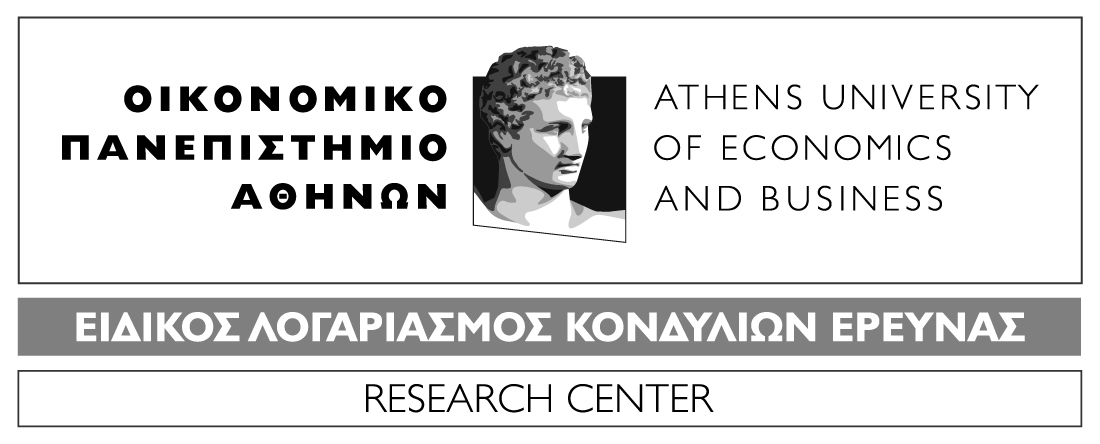 Κεφαλληνίας 46, 112 51 Αθήνα. Tηλ.: 210 8203830 / Fax: 210 8203831-832E-mail: info@rc.aueb.gr / www.rc.aueb.grΠΕΡΙΛΗΨΗΔΙΑΚΗΡΥΞΗΣ ΣΥΝΟΠΤΙΚΟΥ ΔΙΑΓΩΝΙΣΜΟΥ ΥΠ’ ΑΡΙΘΜ. 03/2019Αρ. Πρωτ. 1807/15252-19/22-05-2019Ο ΕΙΔΙΚΟΣ ΛΟΓΑΡΙΑΣΜΟΣ ΚΟΝΔΥΛΙΩΝ ΕΡΕΥΝΑΣ ΤΟΥΟΙΚΟΝΟΜΙΚΟΥ ΠΑΝΕΠΙΣΤΗΜΙΟΥ ΑΘΗΝΩΝΠΡΟΚΗΡΥΣΣΕΙ Συνοπτικό Διαγωνισμό, με σφραγισμένες προσφορές και κριτήριο κατακύρωσης την πλέον συμφέρουσα από οικονομική άποψη προσφορά, αποκλειστικά βάσει τιμής, με σκοπό την επιλογή αναδόχου για την «Ανάθεση Υπηρεσιών επισκευής και συντήρησης των Κτιρίων στα οποία Πραγματοποιούνται τα Προπτυχιακά και Μεταπτυχιακά Προγράμματα Σπουδών του Οικονομικού Πανεπιστημίου Αθηνών, για χρονικό διάστημα από την υπογραφή της σύμβασης και μέχρι τέλους Νοεμβρίου 2019 ή μέχρι εξαντλήσεως του ποσού της σύμβασης», όπως προσδιορίζεται ειδικότερα κατωτέρω:Αναθέτουσα Αρχή: Ειδικός Λογαριασμός Κονδυλίων Έρευνας (Ε.Λ.Κ.Ε.) του Οικονομικού Πανεπιστημίου Αθηνών, Δ/νση: Κεφαλληνίας 46, Τ.Κ. 112 51, Αθήνα, Κωδικός ΝUTS: EL303, Τηλέφωνο: +30 210-8203830, Φαξ: +30 210-8203831, Ηλεκτρονική δ/νση: info@rc.aueb.gr, Διεύθυνση διαδικτύου: http://rc.aueb.gr, Αρμόδιοι για πληροφορίες: Μαρία Μαρινοπούλου 210-8203840, Αγγελική Ελευθερίου 210-8203251, Κατερίνα Χριστοφορίδη 210-8203918. Πρόσβαση στα έγγραφα του διαγωνισμού: Οι ενδιαφερόμενοι μπορούν να έχουν ελεύθερη, πλήρη, άμεση και δωρεάν πρόσβαση στα έγγραφα της σύμβασης από την Διαδικτυακή Πύλη του Κεντρικού Ηλεκτρονικού Μητρώου Δημοσίων Συμβάσεων (ΚΗΜΔΗΣ) www.eprocurement.gov.gr,  όπου δημοσιεύονται.Η Διακήρυξη διατίθεται, επίσης, ηλεκτρονικά στην ιστοσελίδα της αναθέτουσας αρχής, στην διεύθυνση www.rc.aueb.gr.Τύπος - Κύρια δραστηριότητα Αναθέτουσας Αρχής: Ο Ε.Λ.Κ.Ε. του Οικονομικού Πανεπιστημίου Αθηνών αποτελεί μη κεντρική αναθέτουσα αρχή, ανήκει στη γενική κυβέρνηση, με κύρια δραστηριότητα τη διαχείριση και αξιοποίηση των κονδυλίων επιστημονικής έρευνας, εκπαίδευσης, κατάρτισης, τεχνολογικής ανάπτυξης και καινοτομίας, καθώς και την παροχή συναφών υπηρεσιών, προς επίτευξη του σκοπού του.Κωδικοί CPV: 50000000-5, Υπηρεσίες επισκευής και συντήρησηςΤόπος εκτέλεσης των υπηρεσιών: Η εκτέλεση των υπηρεσιών θα πραγματοποιηθεί στα κτίρια  στα οποία πραγματοποιούνται τα Προπτυχιακά και Μεταπτυχιακά Προγράμματα Σπουδών του Οικονομικού Πανεπιστημίου Αθηνών, στις οδούς Πατησίων 76, Ευελπίδων 29 και Ευελπίδων 47Α και Λευκάδος καθώς και οι πτέρυγες αυτών. (ΝUTS EL303).Φύση και Προϋπολογισμός των υπηρεσιών: Αντικείμενο της σύμβασης είναι η ανάθεση υπηρεσιών επισκευής και συντήρησης (οικοδομικές εργασίες ανακαίνισης) χώρων διδασκαλίας των Προπτυχιακών και Μεταπτυχιακών Σπουδών του Οικονομικού Πανεπιστημίου Αθηνών, για χρονικό διάστημα από την υπογραφή της σύμβασης και μέχρι τέλους του 2019 ή μέχρι εξαντλήσεως του ποσού της σύμβασης, κατόπιν συνεννόησης του αναδόχου με το τμήμα Έργων. Η εκτιμώμενη αξία της σύμβασης ανέρχεται στο ποσό των τριάντα τριών χιλιάδων ευρώ (55.000€) πλέον ΦΠΑ, ήτοι 68.200€, για χρονικό διάστημα από την υπογραφή της σύμβασης μέχρι το τέλος του 2019.  Απαγόρευση εναλλακτικών προσφορών: Εναλλακτικές προσφορές δεν γίνονται δεκτές και απορρίπτονται ως απαράδεκτες.Χρόνος Παροχής Υπηρεσιών: Ο Ανάδοχος υποχρεούται να παρέχει τις υπηρεσίες για χρονικό διάστημα από την υπογραφή της σύμβασης και μέχρι τέλους του 2019 ή μέχρι εξαντλήσεως του ποσού της σύμβασης.Δικαίωμα συμμετοχής: Δικαίωμα συμμετοχής στη διαδικασία σύναψης της παρούσας σύμβασης έχουν φυσικά ή νομικά πρόσωπα και, σε περίπτωση ενώσεων οικονομικών φορέων, τα μέλη αυτών, που είναι εγκατεστημένα σε: α) κράτος - μέλος της Ένωσης, β) κράτος - μέλος του Ευρωπαϊκού Οικονομικού Χώρου (Ε.Ο.Χ.), γ) τρίτες χώρες που έχουν υπογράψει και κυρώσει τη ΣΔΣ, στο βαθμό που η υπό ανάθεση δημόσια σύμβαση καλύπτεται από τα Παραρτήματα 1, 2, 4 και 5 και τις γενικές σημειώσεις του σχετικού με την Ένωση Προσαρτήματος I της ως άνω Συμφωνίας, καθώς και  δ) σε τρίτες χώρες που δεν εμπίπτουν στην περίπτωση γ΄ της παρούσας παραγράφου και έχουν συνάψει διμερείς ή πολυμερείς συμφωνίες με την Ένωση σε θέματα διαδικασιών ανάθεσης δημοσίων συμβάσεων.Οι ενώσεις οικονομικών φορέων, συμπεριλαμβανομένων και των προσωρινών συμπράξεων, δεν απαιτείται να περιβληθούν συγκεκριμένη νομική μορφή για την υποβολή προσφοράς. Στις περιπτώσεις υποβολής προσφοράς από ένωση οικονομικών φορέων, όλα τα μέλη της ευθύνονται έναντι της Αναθέτουσας Αρχής αλληλέγγυα και εις ολόκληρον. Προϋποθέσεις συμμετοχής: Αποκλείονται από τη συμμετοχή στην παρούσα διαδικασία σύναψης σύμβασης (διαγωνισμό) προσφέροντες οικονομικοί φορείς, εφόσον συντρέχει στο πρόσωπό τους (εάν πρόκειται για μεμονωμένα φυσικά ή νομικά πρόσωπα) ή σε ένα από τα μέλη τους (εάν πρόκειται για ενώσεις οικονομικών φορέων) ένας ή περισσότεροι από τους λόγους που αναφέρονται στην παράγραφο 2.2.3 της διακήρυξης. Οι οικονομικοί φορείς που συμμετέχουν στη διαδικασία σύναψης της παρούσας σύμβασης απαιτείται να πληρούν τα κριτήρια επιλογής που περιγράφονται στις παραγράφους 2.2.4, 2.2.5, 2.2.6 και 2.2.7 της διακήρυξης. Για την απόδειξη της μη συνδρομής των λόγων αποκλεισμού της παραγράφου 2.2.3  καθώς και της πλήρωσης των κριτηρίων επιλογής  των παραγράφων 2.2.4, 2.2.5, 2.2.6 και 2.2.7, οι προσφέροντες οικονομικοί φορείς προσκομίζουν αντίστοιχα τα δικαιολογητικά που περιγράφονται στην παράγραφο 2.2.9 της διακήρυξης.Επισημαίνεται ότι για την υποβολή προσφοράς απαιτείται, επί ποινή αποκλεισμού, επίσκεψη στους χώρους, μετά από ραντεβού με τους μηχανικούς του Οικονομικού Πανεπιστημίου Αθηνών, στα τηλέφωνα 210/8203718-719-720, προκειμένου οι υποψήφιοι να λάβουν γνώση των επί τόπου συνθηκών και το οποίο θα αποδεικνύεται με την υποβολή σχετικής βεβαίωσης που θα δίνεται από το Τμήμα Τεχνικών Έργων του Πανεπιστημίου.Είδος διαδικασίας ανάθεσης: Συνοπτικός Διαγωνισμός.Κριτήριο για την ανάθεση της σύμβασης: Η κατακύρωση της σύμβασης θα γίνει με κριτήριο την πλέον συμφέρουσα από οικονομική άποψη προσφορά, αποκλειστικά βάσει τιμής.Καταληκτική Ημερομηνία Υποβολής των προσφορών: Οι προσφορές υποβάλλονται σφραγισμένες από τους συμμετέχοντες ή αποστέλλονται ταχυδρομικά με συστημένη επιστολή ή courier, σύμφωνα με τα οριζόμενα στην παράγραφο 2.4.2.1 της παρούσας διακήρυξης μέχρι την 10/06/2019 και ώρα 14:00 στο πρωτόκολλο του Ειδικού Λογαριασμού Κονδυλίων Έρευνας του Οικονομικού Πανεπιστημίου Αθηνών στη διεύθυνση Κεφαλληνίας 46, 11251, Αθήνα, τηλέφωνο 210-8203830  FAX 210-8203831 και παραλαμβάνονται με απόδειξη (αρ. πρωτοκόλλου).Για την εμπρόθεσμη υποβολή των προσφορών λαμβάνεται υπόψη η ημερομηνία παράδοσης στον ΕΛΚΕ/ΟΠΑ και όχι η ημερομηνία σφραγίδας του ταχυδρομείου ή παραλαβής του φακέλου από το courier.Ημερομηνία και Τόπος Διενέργειας Διαγωνισμού: Ο διαγωνισμός θα πραγματοποιηθεί την 11/06/2019, ημέρα Τρίτη και ώρα 12:00 στον Ειδικό Λογαριασμό Κονδυλίων Έρευνας (Ε.Λ.Κ.Ε.) του Οικονομικού Πανεπιστημίου Αθηνών, Δ/νση: Κεφαλληνίας 46, Τ.Κ. 112 51, Αθήνα, 1ος όροφος.Χρόνος ισχύος των προσφορών: Οι υποβαλλόμενες προσφορές ισχύουν και δεσμεύουν τους οικονομικούς φορείς για διάστημα έξι (6) μηνών από την επόμενη της διενέργειας του διαγωνισμού.Γλώσσα: Οι προσφορές και τα περιλαμβανόμενα σε αυτές στοιχεία συντάσσονται στην ελληνική γλώσσα ή συνοδεύονται από επίσημη μετάφρασή τους στην ελληνική γλώσσα.Πρόσωπα τα οποία επιτρέπεται να παρίστανται κατά την αποσφράγιση: Η αποσφράγιση διενεργείται δημόσια, και σε μία συνεδρίαση παρουσία των προσφερόντων ή των νομίμως εξουσιοδοτημένων εκπροσώπων τους, όπως περιγράφεται στην παράγραφο 3.1.1 της διακήρυξης.Απαιτούμενες εγγυήσεις και εξασφαλίσεις: Οι προσφέροντες / υποψήφιοι οικονομικοί φορείς υποχρεούνται να καταθέσουν «Εγγυητική Επιστολή Συμμετοχής» μαζί με την προσφορά τους, που ανέρχεται στο ποσό των χιλίων εκατό ευρώ (1.100,00€) αντιστοιχεί σε ποσοστό 2%, του προϋπολογισμού (μη συμπεριλαμβανομένου του αναλογούντος ΦΠΑ). Η εγγυητική επιστολή πρέπει να έχει ισχύ τουλάχιστον για τριάντα (30) ημέρες μετά τη λήξη του χρόνου ισχύος της προσφοράς. Ο οριστικός ανάδοχος οφείλει να καταθέσει «Εγγυητική Επιστολή Καλής Εκτέλεσης της Σύμβασης» (πριν ή κατά την υπογραφή της σύμβασης), ύψους ίσου με το 5% της συνολικής συμβατικής αξίας, χωρίς τον ΦΠΑ, ήτοι το ποσό των δύο χιλιάδων επτακοσίων πενήντα ευρώ (2.750€). Ο χρόνος ισχύος της εγγύησης καλής εκτέλεσης είναι κατά δύο (2) μήνες μεγαλύτερος από τον χρόνο ισχύος της σύμβασης. Παροχή συμπληρωματικών πληροφοριών/διευκρινίσεων: Τα σχετικά αιτήματα παροχής διευκρι-νίσεων υποβάλλονται εγγράφως, στο πρωτόκολλο του Ειδικού Λογαριασμού Κονδυλίων Έρευνας του Οικονομικού Πανεπιστημίου Αθηνών στη διεύθυνση Κεφαλληνίας 46, 11251, Αθήνα, το αργότερο έξι (6) ημέρες πριν την καταληκτική ημερομηνία υποβολής προσφορών και απαντώνται εγγράφως. Αιτήματα παροχής διευκρινήσεων που υποβάλλονται με άλλο τρόπο δεν εξετάζονται. Ενστάσεις: Σε περίπτωση ένστασης κατά πράξης της αναθέτουσας αρχής, η προθεσμία άσκησής της είναι πέντε (5) ημέρες από την κοινοποίηση της προσβαλλόμενης πράξης στον ενδιαφε-ρόμενο οικονομικό φορέα. Ειδικά, για την ένσταση κατά της διακήρυξης υποβάλλεται σε προθεσμία που εκτείνεται μέχρι το ήμισυ του χρονικού διαστήματος από τη δημοσίευση της διακήρυξης στο ΚΗΜΔΗΣ μέχρι την καταληκτική ημερομηνία υποβολής των προσφορών. Για τον υπολογισμό της προθεσμίας αυτής συνυπολογίζονται και οι ημερομηνίες της δημοσίευσης και της υποβολής των προσφορών. Η ένσταση υποβάλλεται ενώπιον της αναθέτουσας αρχής. Για το παραδεκτό της άσκησης ένστασης, απαιτείται, με την κατάθεση της ένστασης, η καταβολή παραβόλου, υπέρ του Δημοσίου ποσού ίσου με το ένα της εκατό (1%) επί της εκτιμώμενης αξίας της σύμβασης. Ημερομηνία δημοσίευσης της Προκήρυξης και της Διακήρυξης στο Κεντρικό Ηλεκτρονικό Μητρώο Δημοσίων Συμβάσεων (ΚΗΜΔΗΣ): 24/05/2019Η σύμβαση εμπίπτει στη Συμφωνία περί Δημοσίων Συμβάσεων (ΣΔΣ): Ναι                                                                                                                            Αθήνα, 24/05/2019                   Για τον ΕΛΚΕ/ΟΠΑ                                                                                                                                                Ο Πρόεδρος                                                                                                                 Καθηγητής Δημήτρης Γκρίτζαλης                                                                                              Αναπληρωτής Πρύτανη

ΔΙΑΚΗΡΥΞΗ ΣΥΝΟΠΤΙΚΟΥ ΔΙΑΓΩΝΙΣΜΟΥ Νο 03/2019


Ανάθεση Υπηρεσιών επισκευής και συντήρησης των Κτιρίων στα οποία Πραγματοποιούνται τα Προπτυχιακά και Μεταπτυχιακά Προγράμματα Σπουδών του Οικονομικού Πανεπιστημίου Αθηνών, για χρονικό διάστημα από την υπογραφή της σύμβασης και μέχρι τέλος Νοεμβρίου 2019 ή μέχρι εξαντλήσεως του ποσού της σύμβασης


ΠεριεχόμεναΠεριεχόμενα	51.	ΑΝΑΘΕΤΟΥΣΑ ΑΡΧΗ ΚΑΙ ΑΝΤΙΚΕΙΜΕΝΟ ΣΥΜΒΑΣΗΣ	71.1	Στοιχεία Αναθέτουσας Αρχής	71.2	Στοιχεία Διαδικασίας-Χρηματοδότηση	71.3	Συνοπτική Περιγραφή φυσικού και οικονομικού αντικειμένου της σύμβασης	81.4	Θεσμικό πλαίσιο 	81.5	Προθεσμία παραλαβής προσφορών και διενέργεια διαγωνισμού	91.6	Δημοσιότητα	101.7	Αρχές εφαρμοζόμενες στη διαδικασία σύναψης	102.	ΓΕΝΙΚΟΙ ΚΑΙ ΕΙΔΙΚΟΙ ΟΡΟΙ ΣΥΜΜΕΤΟΧΗΣ	112.1	Γενικές Πληροφορίες	112.1.1	Έγγραφα της σύμβασης	112.1.2	Επικοινωνία - Πρόσβαση στα έγγραφα της Σύμβασης	112.1.3	Παροχή Διευκρινίσεων	112.1.4	Γλώσσα	112.1.5	Εγγυήσεις	122.2	Δικαίωμα Συμμετοχής - Κριτήρια Ποιοτικής Επιλογής	122.2.1	Δικαίωμα συμμετοχής	122.2.2	Εγγύηση συμμετοχής	132.2.3	Λόγοι αποκλεισμού	132.2.4	Καταλληλότητα άσκησης επαγγελματικής δραστηριότητας	162.2.5	Οικονομική και χρηματοοικονομική επάρκεια	162.2.6	Τεχνική και επαγγελματική ικανότητα	172.2.7	Κανόνες απόδειξης ποιοτικής επιλογής	172.2.7.1	Προκαταρκτική απόδειξη κατά την υποβολή προσφορών	172.2.7.2	Αποδεικτικά μέσα	182.3	Κριτήρια Ανάθεσης	212.3.1	Κριτήριο ανάθεσης	212.4	Κατάρτιση - Περιεχόμενο Προσφορών	222.4.1	Γενικοί όροι υποβολής προσφορών	222.4.2	Χρόνος και Τρόπος υποβολής προσφορών	222.4.3	Περιεχόμενα Φακέλου «Δικαιολογητικά Συμμετοχής- Τεχνική Προσφορά»	242.4.4	Περιεχόμενα Φακέλου «Οικονομική Προσφορά» / Τρόπος σύνταξης και υποβολής οικονομικών προσφορών	252.4.5	Χρόνος ισχύος των προσφορών	262.4.6	Λόγοι απόρριψης προσφορών	263.	ΔΙΕΝΕΡΓΕΙΑ ΔΙΑΔΙΚΑΣΙΑΣ - ΑΞΙΟΛΟΓΗΣΗ ΠΡΟΣΦΟΡΩΝ	273.1	Αποσφράγιση και αξιολόγηση προσφορών	273.1.1	Αποσφράγιση προσφορών	273.1.2	Αξιολόγηση προσφορών	273.2	Πρόσκληση υποβολής δικαιολογητικών προσωρινού αναδόχου - Δικαιολογητικά προσωρινού αναδόχου	283.3	Κατακύρωση - σύναψη σύμβασης	293.4	Ενστάσεις	293.5	Ματαίωση Διαδικασίας	294.	ΟΡΟΙ ΕΚΤΕΛΕΣΗΣ ΤΗΣ ΣΥΜΒΑΣΗΣ	304.1	Εγγυήσεις  (καλής εκτέλεσης)	314.2 	Συμβατικό Πλαίσιο - Εφαρμοστέα Νομοθεσία	324.3	Όροι εκτέλεσης της σύμβασης	324.4	ΥΠΕΡΓΟΛΑΒΙΑ	324.5	ΤΡΟΠΟΠΟΙΗΣΗ ΣΥΜΒΑΣΗΣ ΚΑΤΑ ΤΗ ΔΙΑΡΚΕΙΑ ΤΗΣ	334.5	Δικαίωμα μονομερούς λύσης της σύμβασης	335.	ΕΙΔΙΚΟΙ ΟΡΟΙ ΕΚΤΕΛΕΣΗΣ ΤΗΣ ΣΥΜΒΑΣΗΣ	345.1	Τρόπος πληρωμής	345.2	Κήρυξη οικονομικού φορέα εκπτώτου - Κυρώσεις	345.3	Διοικητικές προσφυγές κατά τη διαδικασία εκτέλεσης των συμβάσεων	356.	ΕΙΔΙΚΟΙ ΟΡΟΙ ΕΚΤΕΛΕΣΗΣ	366.1 	Παρακολούθηση της σύμβασης	366.2 	Διάρκεια σύμβασης	366.3	Παραλαβή του αντικειμένου της σύμβασης	366.4 	Απόρριψη παραδοτέων – Αντικατάσταση	376.5	Αναπροσαρμογή τιμής	37ΠΑΡΑΡΤΗΜΑΤΑ	38ΠΑΡΑΡΤΗΜΑ Ι – Αναλυτική Περιγραφή Φυσικού Αντικειμένου της Σύμβασης	38ΠΑΡΑΡΤΗΜΑ ΙΙ – Τυποποιημένο Έντυπο Υπεύθυνης Δήλωσης (ΤΕΥΔ)	42ΠΑΡΑΡΤΗΜΑ ΙΙΙ – Υπόδειγμα Οικονομικής Προσφοράς	62ΠΑΡΑΡΤΗΜΑ ΙV – Υποδείγματα Εγγυητικών Επιστολών	64ΠΑΡΑΡΤΗΜΑ V – Σχέδιο Σύμβασης	67ΑΝΑΘΕΤΟΥΣΑ ΑΡΧΗ ΚΑΙ ΑΝΤΙΚΕΙΜΕΝΟ ΣΥΜΒΑΣΗΣ1.1	Στοιχεία Αναθέτουσας Αρχής Είδος Αναθέτουσας Αρχής Η Αναθέτουσα Αρχή είναι ο Ειδικός Λογαριασμός Κονδυλίων Έρευνας (Ε.Λ.Κ.Ε.) του Οικονομικού Πανεπιστημίου Αθηνών, αποτελεί μη κεντρική αναθέτουσα αρχή και ανήκει στην κεντρική κυβέρνηση.Κύρια δραστηριότητα Α.Α.Η κύρια δραστηριότητα της Αναθέτουσας Αρχής είναι η διαχείριση και αξιοποίηση των κονδυλίων επιστημονικής έρευνας, εκπαίδευσης, κατάρτισης, τεχνολογικής ανάπτυξης και καινοτομίας, καθώς και παροχής συναφών υπηρεσιών, προς επίτευξη του σκοπού του.Στοιχεία Επικοινωνίας α)    Τα έγγραφα της σύμβασης είναι διαθέσιμα για ελεύθερη, πλήρη, άμεση & δωρεάν ηλεκτρονική πρόσβαση μέσω της διαδικτυακής πύλης του Κεντρικού Ηλεκτρονικού Μητρώου Δημοσίων Συμβάσεων (ΚΗΜΔΗΣ) www.eprocurement.gov.gr  και στην ιστοσελίδα της αναθέτουσας αρχής, στη διεύθυνση (URL):  www.rc.aueb.gr.β)       Περαιτέρω πληροφορίες είναι διαθέσιμες από :	την προαναφερθείσα διεύθυνση του σημείου 1.11.2	Στοιχεία Διαδικασίας-ΧρηματοδότησηΕίδος διαδικασίας Ο διαγωνισμός θα διεξαχθεί με τη διαδικασία του συνοπτικού διαγωνισμού του άρθρου 117 του N.4412/16. Χρηματοδότηση της σύμβασηςΦορέας χρηματοδότησης της παρούσας σύμβασης είναι ο Ειδικός Λογαριασμός Κονδυλίων Έρευνας του Οικονομικού Πανεπιστημίου Αθηνών.  Η δαπάνη για την εν λόγω σύμβαση βαρύνει τον προϋπολογισμού του έργου με κωδικό 11269501 και τίτλο «ΚΑΛΥΨΗ ΛΕΙΤΟΥΡΓΙΚΩΝ ΑΝΑΓΚΩΝ ΟΠΑ [ΕΡ-2695-01]» του Φορέα και πραγματοποιείται σε εφαρμογή της με ημερομηνία 15/05/2019 απόφασης της 14ης Συνεδρίασης της Επιτροπής Διαχείρισης του ΕΛΚΕ/ΟΠΑ για το ακαδημαϊκό έτος 2018-2019.1.3	Συνοπτική Περιγραφή φυσικού και οικονομικού αντικειμένου της σύμβασης Αντικείμενο της σύμβασης είναι η ανάθεση υπηρεσιών επισκευής και συντήρησης (οικοδομικές εργασίες ανακαίνισης) των κτιρίων που πραγματοποιούνται τα Προγράμματα Προπτυχιακών και Μεταπτυχιακών Σπουδών του Οικονομικού Πανεπιστημίου Αθηνών, για χρονικό διάστημα από την υπογραφή της σύμβασης και μέχρι τέλους του 2019 ή μέχρι εξαντλήσεως του ποσού της σύμβασης, κατόπιν συνεννόησης του αναδόχου με το τμήμα Έργων. Η εκτιμώμενη αξία της σύμβασης ανέρχεται στο ποσό των τριάντα τριών χιλιάδων ευρώ (55.000€) πλέον ΦΠΑ, ήτοι 68.200€, για χρονικό διάστημα από την υπογραφή της σύμβασης μέχρι το τέλος του 2019.  Οι παρεχόμενες υπηρεσίες κατατάσσονται στους ακόλουθους κωδικούς του Κοινού Λεξιλογίου δημοσίων συμβάσεων (CPV): 50000000-5 Υπηρεσίες επισκευής και συντήρησης.Η Αναθέτουσα Αρχή διατηρεί τη δυνατότητα ανάθεσης νέων υπηρεσιών [άρθρο 32, παρ. 6 Ν.4412/2016] και σε άλλα κτίρια.Αναλυτική περιγραφή του φυσικού αντικειμένου της σύμβασης δίδεται στο ΠΑΡΑΡΤΗΜΑ Ι – Αναλυτική Περιγραφή Φυσικού Αντικειμένου της Σύμβασης της παρούσας διακήρυξης. Η σύμβαση θα ανατεθεί με το κριτήριο της πλέον συμφέρουσας από οικονομική άποψη προσφοράς, αποκλειστικά βάσει τιμής.1.4	Θεσμικό πλαίσιο Η ανάθεση και εκτέλεση της σύμβασης διέπεται από την κείμενη νομοθεσία και τις κατ΄ εξουσιοδότηση αυτής εκδοθείσες κανονιστικές πράξεις, όπως ισχύουν και ιδίως:- του Ν.4605/2019 (52/Α’/01.04.2019) «Εναρμόνιση της ελληνικής νομοθεσίας με την Οδηγία (ΕΕ) 2016943 του Ευρωπαϊκού  Κοινοβουλίου και του Συμβουλίου της 8ης Ιουνίου 2016 σχετικά με την προστασία της τεχνογνωσίας και των επιχειρηματικών πληροφοριών που δεν έχουν αποκαλυφθεί (εμπορικό απόρρητο) από την παράνομη απόκτηση, χρήση και αποκάλυψή τους (ΕΕL 157 της 15.06.2016) – Μέτρα για την επιτάχυνση του έργου του Υπουργείου Οικονομίας και Ανάπτυξης και άλλες διατάξεις»,- της ΥΑ 4241/127 ΦΕΚ Β 173/30.01.2019 «Καθορισμός κατώτατου μισθού και κατώτατου ημερομισθίου για τους υπαλλήλους και τους εργατοτεχνίτες όλης της χώρας»,- του N.4485/2017 (Α’ 114) για την «Οργάνωση και λειτουργία της ανώτατης εκπαίδευσης, ρυθμίσεις για την έρευνα και άλλες διατάξεις»- του N.4412/2016 (Α' 147) «Δημόσιες Συμβάσεις Έργων, Προμηθειών και Υπηρεσιών (προσαρμογή στις Οδηγίες 2014/24/ ΕΕ και 2014/25/ΕΕ)»- του Π.Δ. 80/2016 (Α’ 145) «Ανάληψη υποχρεώσεων από τους Διατάκτες»,- του Ν.4314/2014 (Α' 265)5, «Α) Για τη διαχείριση, τον έλεγχο και την εφαρμογή αναπτυξιακών παρεμβάσεων για την προγραμματική περίοδο 2014−2020, Β) Ενσωμάτωση της Οδηγίας 2012/17 του Ευρωπαϊκού Κοινοβουλίου και του Συμβουλίου της 13ης Ιουνίου 2012 (ΕΕ L 156/16.6.2012) στο ελληνικό δίκαιο, τροποποίηση του Ν.3419/2005 (Α' 297) και άλλες διατάξεις» και του Ν.3614/2007 (Α' 267) «Διαχείριση, έλεγχος και εφαρμογή αναπτυξιακών παρεμβάσεων για την προγραμματική περίοδο 2007 -2013»,- του Ν.4270/2014 (Α' 143) «Αρχές δημοσιονομικής διαχείρισης και εποπτείας (ενσωμάτωση της Οδηγίας 2011/85/ΕΕ) – δημόσιο λογιστικό και άλλες διατάξεις»,- του Ν.4250/2014 (Α' 74) «Διοικητικές Απλουστεύσεις - Καταργήσεις, Συγχωνεύσεις Νομικών Προσώπων και Υπηρεσιών του Δημοσίου Τομέα-Τροποποίηση Διατάξεων του Π.Δ. 318/1992 (Α΄ 161) και λοιπές ρυθμίσεις» και ειδικότερα τις διατάξεις του άρθρου 1,- της παρ. Ζ του Ν.4152/2013 (Α' 107) «Προσαρμογή της ελληνικής νομοθεσίας στην Οδηγία 2011/7 της 16.2.2011 για την καταπολέμηση των καθυστερήσεων πληρωμών στις εμπορικές συναλλαγές»,- του Ν.4038/2012 (Α΄ 14) «Επείγουσες ρυθμίσεις που αφορούν την εφαρμογή του μεσοπρόθεσμου πλαισίου δημοσιονομικής στρατηγικής 2012-2015»,- του Ν.4013/2011 (Α’ 204) «Σύσταση ενιαίας Ανεξάρτητης Αρχής Δημοσίων Συμβάσεων και Κεντρικού Ηλεκτρονικού Μητρώου Δημοσίων Συμβάσεων…»,- του Ν.3861/2010 (Α’ 112) «Ενίσχυση της διαφάνειας με την υποχρεωτική ανάρτηση νόμων και πράξεων των κυβερνητικών, διοικητικών και αυτοδιοικητικών οργάνων στο διαδίκτυο "Πρόγραμμα Διαύγεια" και άλλες διατάξεις»,- του Ν.2859/2000 (Α’ 248) «Κύρωση Κώδικα Φόρου Προστιθέμενης Αξίας»,- του Ν.2690/1999 (Α' 45) «Κύρωση του Κώδικα Διοικητικής Διαδικασίας και άλλες διατάξεις» και ιδίως των άρθρων 7 και 13 έως 15,του Οδηγού  Χρηματοδότησης του Ειδικού Λογαριασμού Κονδυλίων Έρευνας του ΟΠΑ, της με ημερομηνία 15/05/2019 απόφασης της Επιτροπής Ερευνών και Διαχείρισης του ΕΛΚΕ/ΟΠΑ (14η Συνεδρίαση ακαδημαϊκού έτους 2018-2019), περί έγκρισης της διενέργειας του διαγωνισμού υπ’ αριθμόν 03/2019 και των όρων αυτού,της με ημερομηνία 15/05/2019 απόφασης της Επιτροπής Ερευνών και Διαχείρισης του ΕΛΚΕ/ΟΠΑ (14η Συνεδρίαση ακαδημαϊκού έτους 2018-2019), περί συγκρότησης των συλλογικών οργάνων του διαγωνισμού,το με ημερομηνία 15/05/2019 και αρ. Πρωτ. 11269501/13867-19 Αίτημα διενέργειας διαγωνισμού με ΑΔΑΜ: 19REQ005004127, ποσού ύψους έως 68.200,00€ συμπ. ΦΠΑ και αντικείμενο την ανάθεση υπηρεσιών επισκευής και συντήρησης (οικοδομικές εργασίες ανακαίνισης) των κτιρίων που πραγματοποιούνται τα Προγράμματα Προπτυχιακών και Μεταπτυχιακών Σπουδών του Οικονομικού Πανεπιστημίου Αθηνών, για χρονικό διάστημα από την υπογραφή της σύμβασης και μέχρι τέλους του 2019 ή μέχρι εξαντλήσεως του ποσού της σύμβασηςτην με αρ. Πρωτ. 15281/22-05-2019 Απόφαση Ανάληψης Υποχρέωσης της Επιτροπής Ερευνών και Διαχείρισης του ΕΛΚΕ/ΟΠΑ με ΑΔΑ: Ψ1ΙΙ469Β4Μ-ΦΗΜ και ΑΔΑΜ: 19REQ005004129,των σε εκτέλεση των ανωτέρω νόμων εκδοθεισών κανονιστικών πράξεων, των λοιπών διατάξεων που αναφέρονται ρητά ή απορρέουν από τα οριζόμενα στα συμβατικά τεύχη της παρούσας,  καθώς και του συνόλου των διατάξεων του ασφαλιστικού, εργατικού, κοινωνικού, περιβαλλοντικού και φορολογικού δικαίου που διέπει την ανάθεση και εκτέλεση της παρούσας σύμβασης, έστω και αν δεν αναφέρονται ρητά παραπάνω.1.5	Προθεσμία παραλαβής προσφορών και διενέργεια διαγωνισμού Η καταληκτική ημερομηνία παραλαβής των προσφορών είναι η 10/06/2019 και ώρα 14:00.Οι προσφορές πρέπει να υποβάλλονται στο κτίριο του Ειδικού Λογαριασμού Κονδυλίων Έρευνας (Ε.Λ.Κ.Ε.) του Οικονομικού Πανεπιστημίου Αθηνών, επί της οδού Κεφαλληνίας, αρ. 46, Τ.Κ. 11251, Αθήνα (1ος όροφος). Στην περίπτωση της ταχυδρομικής αποστολής, οι προσφορές παραλαμβάνονται με απόδειξη, με την απαραίτητη όμως προϋπόθεση ότι θα περιέρχονται στην Αναθέτουσα Αρχή μέχρι την καταληκτική ημερομηνία και ώρα υποβολής τους. Για την εμπρόθεσμη υποβολή των προσφορών λαμβάνεται υπόψη η ημερομηνία παράδοσης στον ΕΛΚΕ/ΟΠΑ και όχι η ημερομηνία σφραγίδας του ταχυδρομείου ή παραλαβής του φακέλου από το courier.Η διαδικασία διενέργειας του διαγωνισμού θα πραγματοποιηθεί,  την 11/06/2019, ημέρα Τρίτη και ώρα 12:00.1.6	ΔημοσιότηταΔημοσίευση σε εθνικό επίπεδο Η προκήρυξη και το πλήρες κείμενο της παρούσας Διακήρυξης καταχωρήθηκαν στο Κεντρικό Ηλεκτρονικό Μητρώο Δημοσίων Συμβάσεων (ΚΗΜΔΗΣ), την 24/05/2019. Η προκήρυξη (περίληψη της παρούσας Διακήρυξης) όπως προβλέπεται στην περίπτωση 16 της παραγράφου 4 του άρθρου 2 του Ν. 3861/2010, αναρτήθηκε στο διαδίκτυο, στον ιστότοπο http://et.diavgeia.gov.gr/ (ΠΡΟΓΡΑΜΜΑ ΔΙΑΥΓΕΙΑ). Η Διακήρυξη καταχωρήθηκε στο διαδίκτυο, στην ιστοσελίδα της αναθέτουσας αρχής, στη διεύθυνση (URL):   www.rc.aueb.gr, την 24/05/2019.1.7	Αρχές εφαρμοζόμενες στη διαδικασία σύναψης Οι οικονομικοί φορείς δεσμεύονται ότι:α) τηρούν και θα εξακολουθήσουν να τηρούν κατά την εκτέλεση της σύμβασης, εφόσον επιλεγούν,  τις υποχρεώσεις τους που απορρέουν από τις διατάξεις της περιβαλλοντικής, κοινωνικοασφαλιστικής και εργατικής νομοθεσίας, που έχουν θεσπιστεί με το δίκαιο της Ένωσης, το εθνικό δίκαιο, συλλογικές συμβάσεις ή διεθνείς διατάξεις περιβαλλοντικού, κοινωνικού και εργατικού δικαίου, οι οποίες απαριθμούνται στο Παράρτημα Χ του Προσαρτήματος Α του Ν.4412/2016. Η τήρηση των εν λόγω υποχρεώσεων ελέγχεται και βεβαιώνεται από τα όργανα που επιβλέπουν την εκτέλεση των δημοσίων συμβάσεων και τις αρμόδιες δημόσιες αρχές και υπηρεσίες που ενεργούν εντός των ορίων της ευθύνης και της αρμοδιότητάς τους. β) δεν θα ενεργήσουν αθέμιτα, παράνομα ή καταχρηστικά καθ’ όλη τη διάρκεια της διαδικασίας ανάθεσης, αλλά και κατά το στάδιο εκτέλεσης της σύμβασης, εφόσον επιλεγούν.γ) λαμβάνουν τα κατάλληλα μέτρα για να διαφυλάξουν την εμπιστευτικότητα των πληροφοριών που έχουν χαρακτηρισθεί ως τέτοιες.2.	ΓΕΝΙΚΟΙ ΚΑΙ ΕΙΔΙΚΟΙ ΟΡΟΙ ΣΥΜΜΕΤΟΧΗΣ2.1	Γενικές Πληροφορίες2.1.1	Έγγραφα της σύμβασηςΤα έγγραφα της παρούσας διαδικασίας σύναψης είναι τα ακόλουθα:- η με αρ. πρωτ. 1807/15252-19 Προκήρυξη της Σύμβασης του Διαγωνισμού υπ’ αριθμόν 03/2019 με τα Παραρτήματά της που αποτελούν αναπόσπαστο μέρος αυτής.- το Τυποποιημένο Έντυπο Υπεύθυνης Δήλωσης (ΤΕΥΔ),- οι συμπληρωματικές πληροφορίες που τυχόν παρέχονται στο πλαίσιο της διαδικασίας, ιδίως σχετικά με τις προδιαγραφές και τα σχετικά δικαιολογητικά.2.1.2	Επικοινωνία - Πρόσβαση στα έγγραφα της ΣύμβασηςΗ παρούσα διακήρυξη διατίθεται σε ηλεκτρονική μορφή στο ΚΗΜΔΗΣ καθώς και μέσω του Διαδικτυακού τόπου της Αναθέτουσας Αρχής, στη διεύθυνση «http://rc.aueb.gr».Για τυχόν έντυπη παραλαβή των τευχών ή μέρους αυτών, οι ενδιαφερόμενοι απευθύνονται στα γραφεία της αναθέτουσας αρχής κατά τις εργάσιμες ημέρες (Δευτέρα - Παρασκευή) και τις ώρες 10:00-14:00. 2.1.3	Παροχή ΔιευκρινίσεωνΤα σχετικά αιτήματα παροχής διευκρινίσεων υποβάλλονται εγγράφως, στο πρωτόκολλο του Ειδικού Λογαριασμού Κονδυλίων Έρευνας του Οικονομικού Πανεπιστημίου Αθηνών, στη διεύθυνση Κεφαλληνίας 46, 11251, Αθήνα, το αργότερο έξι (6) ημέρες πριν την καταληκτική ημερομηνία υποβολής προσφορών και απαντώνται εγγράφως. Αιτήματα παροχής διευκρινήσεων που υποβάλλονται με άλλο τρόπο δεν εξετάζονται. Το πλήρες κείμενο των συμπληρωματικών πληροφοριών ή/και διευκρινήσεων θα αναρτηθεί στη διαδικτυακή πύλη του Κεντρικού Ηλεκτρονικού Μητρώου Δημοσίων Συμβάσεων (ΚΗΜΔΗΣ) www.eprocurement.gov.gr και στην ιστοσελίδα της Αναθέτουσας Αρχής, στη διεύθυνση www.rc.aueb.gr.Η αναθέτουσα αρχή μπορεί να παρατείνει την προθεσμία παραλαβής των προσφορών, ούτως ώστε όλοι οι ενδιαφερόμενοι οικονομικοί φορείς να μπορούν να λάβουν γνώση όλων των αναγκαίων πληροφοριών για την κατάρτιση των προσφορών στις ακόλουθες περιπτώσεις:α) Όταν, για οποιονδήποτε λόγο, πρόσθετες πληροφορίες, αν και ζητήθηκαν από τον οικονομικό φορέα έγκαιρα δεν έχουν παρασχεθεί το αργότερο τέσσερις (4) ημέρες πριν από την προθεσμία που ορίζεται για την παραλαβή των προσφορών.β) Όταν τα έγγραφα της σύμβασης υφίστανται σημαντικές αλλαγές.Η διάρκεια της παράτασης θα είναι ανάλογη με τη σπουδαιότητα των πληροφοριών που ζητήθηκαν ή των αλλαγών.Όταν οι πρόσθετες πληροφορίες δεν έχουν ζητηθεί έγκαιρα ή δεν έχουν σημασία για την προετοιμασία κατάλληλων προσφορών, δεν απαιτείται παράταση των προθεσμιών.2.1.4	ΓλώσσαΤα έγγραφα της σύμβασης έχουν συνταχθεί στην ελληνική γλώσσα.Τυχόν ενστάσεις υποβάλλονται στην ελληνική γλώσσα.Οι προσφορές και τα περιλαμβανόμενα σε αυτές στοιχεία συντάσσονται στην ελληνική γλώσσα ή συνοδεύονται από επίσημη μετάφρασή τους στην ελληνική γλώσσα. Στα αλλοδαπά δημόσια έγγραφα και δικαιολογητικά εφαρμόζεται η Συνθήκη της Χάγης της 5ης.10.1961, που κυρώθηκε με το Ν.1497/1984 (Α΄188).Ειδικά, τα αλλοδαπά ιδιωτικά έγγραφα μπορούν να συνοδεύονται από μετάφρασή τους στην ελληνική γλώσσα επικυρωμένη είτε από πρόσωπο αρμόδιο κατά τις διατάξεις της εθνικής νομοθεσίας είτε από πρόσωπο κατά νόμο αρμόδιο της χώρας στην οποία έχει συνταχθεί το έγγραφο.Τα αποδεικτικά έγγραφα συντάσσονται στην ελληνική γλώσσα ή συνοδεύονται από επίσημη μετάφρασή τους στην ελληνική γλώσσα. Στα αλλοδαπά δημόσια έγγραφα και δικαιολογητικά εφαρμόζεται η Συνθήκη της Χάγης της 5.10.1961, που κυρώθηκε με το Ν.1497/1984 (Α΄188). Ειδικά, τα αλλοδαπά ιδιωτικά έγγραφα μπορούν να συνοδεύονται από μετάφρασή τους στην ελληνική γλώσσα επικυρωμένη είτε από πρόσωπο αρμόδιο κατά τις διατάξεις της εθνικής νομοθεσίας είτε από πρόσωπο κατά νόμο αρμόδιο της χώρας στην οποία έχει συνταχθεί το έγγραφο. Ενημερωτικά και τεχνικά φυλλάδια και άλλα έντυπα - εταιρικά ή μη - με ειδικό τεχνικό περιεχόμενο μπορούν να υποβάλλονται στην αγγλική γλώσσα, χωρίς να συνοδεύονται από μετάφραση στην ελληνική.Κάθε μορφής επικοινωνία με την αναθέτουσα αρχή, καθώς και μεταξύ αυτής και του αναδόχου, θα γίνονται υποχρεωτικά στην ελληνική γλώσσα.2.1.5	ΕγγυήσειςΟι εγγυητικές επιστολές εκδίδονται από πιστωτικά ιδρύματα ή χρηματοδοτικά ιδρύματα ή ασφαλιστικές επιχειρήσεις κατά την έννοια των περιπτώσεων β΄ και γ΄ της παρ. 1 του άρθρου 14 του Ν.4364/ 2016 (Α΄13), που λειτουργούν νόμιμα στα κράτη - μέλη της Ένωσης ή του Ευρωπαϊκού Οικονομικού Χώρου ή στα κράτη - μέρη της ΣΔΣ και έχουν, σύμφωνα με τις ισχύουσες διατάξεις, το δικαίωμα αυτό. Μπορούν, επίσης, να εκδίδονται από το Ε.Τ.Α.Α. - Τ.Μ.Ε.Δ.Ε. ή να παρέχονται με γραμμάτιο του Ταμείου Παρακαταθηκών και Δανείων με παρακατάθεση σε αυτό του αντίστοιχου χρηματικού ποσού. Αν συσταθεί παρακαταθήκη με γραμμάτιο παρακατάθεσης χρεογράφων στο Ταμείο Παρακαταθηκών και Δανείων, τα τοκομερίδια ή μερίσματα που λήγουν κατά τη διάρκεια της εγγύησης επιστρέφονται μετά τη λήξη τους στον υπέρ ου η εγγύηση οικονομικό φορέα.Οι εγγυητικές επιστολές εκδίδονται κατ’ επιλογή των οικονομικών φορέων από έναν ή περισσότερους εκδότες της παραπάνω παραγράφου.Οι εγγυήσεις αυτές περιλαμβάνουν κατ’ ελάχιστον τα ακόλουθα στοιχεία: α) την ημερομηνία έκδοσης, β) τον εκδότη, γ) την αναθέτουσα αρχή προς την οποία απευθύνονται, δ) τον αριθμό της εγγύησης, ε) το ποσό που καλύπτει η εγγύηση, στ) την πλήρη επωνυμία, τον Α.Φ.Μ. και τη διεύθυνση του οικονομικού φορέα υπέρ του οποίου εκδίδεται η εγγύηση (στην περίπτωση ένωσης αναγράφονται όλα τα παραπάνω για κάθε μέλος της ένωσης),  ζ) τους όρους ότι: αα) η εγγύηση παρέχεται ανέκκλητα και ανεπιφύλακτα, ο δε εκδότης παραιτείται του δικαιώματος της διαιρέσεως και της διζήσεως, και ββ) ότι σε περίπτωση κατάπτωσης αυτής, το ποσό της κατάπτωσης υπόκειται στο εκάστοτε ισχύον τέλος χαρτοσήμου, η) τα στοιχεία της σχετικής διακήρυξης και την καταληκτική ημερομηνία υποβολής προσφορών, θ) την ημερομηνία λήξης ή τον χρόνο ισχύος της εγγύησης, ι) την ανάληψη υποχρέωσης από τον εκδότη της εγγύησης να καταβάλει το ποσό της εγγύησης ολικά ή μερικά εντός πέντε (5) ημερών μετά από απλή έγγραφη ειδοποίηση εκείνου προς τον οποίο απευθύνεται και ια) στην περίπτωση των εγγυήσεων καλής εκτέλεσης και προκαταβολής, τον αριθμό και τον τίτλο της σχετικής σύμβασης, σύμφωνα με το ΠΑΡΑΡΤΗΜΑ ΙV – Υποδείγματα Εγγυητικών Επιστολών. Η αναθέτουσα αρχή επικοινωνεί με τους εκδότες των εγγυητικών επιστολών προκειμένου να διαπιστώσει την εγκυρότητά τους.2.2	Δικαίωμα Συμμετοχής - Κριτήρια Ποιοτικής Επιλογής2.2.1	Δικαίωμα συμμετοχής 1. Δικαίωμα συμμετοχής στη διαδικασία σύναψης της παρούσας σύμβασης έχουν φυσικά ή νομικά πρόσωπα και, σε περίπτωση ενώσεων οικονομικών φορέων, τα μέλη αυτών, που είναι εγκατεστημένα σε:α) κράτος - μέλος της Ένωσης,β) κράτος - μέλος του Ευρωπαϊκού Οικονομικού Χώρου (Ε.Ο.Χ.),γ) τρίτες χώρες που έχουν υπογράψει και κυρώσει τη ΣΔΣ, στο βαθμό που η υπό ανάθεση δημόσια σύμβαση καλύπτεται από τα Παραρτήματα 1, 2, 4 και 5 και τις γενικές σημειώσεις του σχετικού με την Ένωση Προσαρτήματος I της ως άνω Συμφωνίας, καθώς και δ) σε τρίτες χώρες που δεν εμπίπτουν στην περίπτωση γ΄ της παρούσας παραγράφου και έχουν συνάψει διμερείς ή πολυμερείς συμφωνίες με την Ένωση σε θέματα διαδικασιών ανάθεσης δημοσίων συμβάσεων.2. Οι ενώσεις οικονομικών φορέων, συμπεριλαμβανομένων και των προσωρινών συμπράξεων, δεν απαιτείται να περιβληθούν συγκεκριμένη νομική μορφή για την υποβολή προσφοράς. Ωστόσο στην περίπτωση που της ανατεθεί η σύμβαση, είναι δυνατόν να υποχρεωθεί από την Αναθέτουσα Αρχή να περιβληθεί ορισμένη νομική μορφή, στο βαθμό που αυτό είναι αναγκαίο για την ικανοποιητική εκτέλεση της Σύμβασης. 3. Στις περιπτώσεις υποβολής προσφοράς από ένωση οικονομικών φορέων, όλα τα μέλη της ευθύνονται έναντι της αναθέτουσας αρχής αλληλέγγυα και εις ολόκληρον. 2.2.2	Εγγύηση συμμετοχής2.2.2.1. Για την έγκυρη συμμετοχή στη διαδικασία σύναψης της παρούσας σύμβασης, κατατίθεται από τους συμμετέχοντες οικονομικούς φορείς (προσφέροντες), εγγυητική επιστολή συμμετοχής, που ανέρχεται στο ποσό των χιλίων εκατό ευρώ (1.100,00€) (βλ. υπόδειγμα ΠΑΡΑΡΤΗΜΑ ΙV – Υποδείγματα Εγγυητικών Επιστολών).Στην περίπτωση ένωσης οικονομικών φορέων, η εγγύηση συμμετοχής περιλαμβάνει και τον όρο ότι η εγγύηση καλύπτει τις υποχρεώσεις όλων των οικονομικών φορέων που συμμετέχουν στην ένωση.Η εγγύηση συμμετοχής πρέπει να ισχύει τουλάχιστον για τριάντα (30) ημέρες μετά τη λήξη του χρόνου ισχύος της προσφοράς του άρθρου 2.4.5 της παρούσας, άλλως η προσφορά απορρίπτεται. Η αναθέτουσα αρχή μπορεί, πριν τη λήξη της προσφοράς, να ζητά από τον προσφέροντα να παρατείνει, πριν τη λήξη τους, τη διάρκεια ισχύος της προσφοράς και της εγγύησης συμμετοχής.2.2.2.2. Η εγγύηση συμμετοχής επιστρέφεται στον ανάδοχο με την προσκόμιση της εγγύησης καλής εκτέλεσης. Η εγγύηση συμμετοχής επιστρέφεται στους λοιπούς προσφέροντες, σύμφωνα με τα ειδικότερα οριζόμενα στο άρθρο 72 του Ν.4412/2016. 2.2.2.3. Η εγγύηση συμμετοχής καταπίπτει, αν ο προσφέρων αποσύρει την προσφορά του κατά τη διάρκεια ισχύος αυτής, παρέχει ψευδή στοιχεία ή πληροφορίες που αναφέρονται στα άρθρα 2.2.3 έως 2.2.8, δεν προσκομίσει εγκαίρως τα προβλεπόμενα από την παρούσα δικαιολογητικά ή δεν προσέλθει εγκαίρως για υπογραφή της σύμβασης.2.2.3	Λόγοι αποκλεισμούΑποκλείεται από τη συμμετοχή στην παρούσα διαδικασία σύναψης σύμβασης (διαγωνισμό) προσφέρων οικονομικός φορέας, εφόσον συντρέχει στο πρόσωπό του (εάν πρόκειται για μεμονωμένο φυσικό ή νομικό πρόσωπο) ή σε ένα από τα μέλη του (εάν πρόκειται για ένωση οικονομικών φορέων) ένας ή περισσότεροι από τους ακόλουθους λόγους:2.2.3.1.  Όταν υπάρχει σε βάρος του αμετάκλητη καταδικαστική απόφαση για έναν από τους ακόλουθους λόγους: α) συμμετοχή σε εγκληματική οργάνωση, όπως αυτή ορίζεται στο άρθρο 2 της απόφασης-πλαίσιο 2008/841/ΔΕΥ του Συμβουλίου της 24ης Οκτωβρίου 2008, για την καταπολέμηση του οργανωμένου εγκλήματος (ΕΕ L 300 της 11.11.2008 σ.42), β) δωροδοκία, όπως ορίζεται στο άρθρο 3 της σύμβασης περί της καταπολέμησης της διαφθοράς στην οποία ενέχονται υπάλληλοι των Ευρωπαϊκών Κοινοτήτων ή των κρατών-μελών της Ένωσης (ΕΕ C 195 της 25.6.1997, σ. 1) και στην παράγραφο 1 του άρθρου 2 της απόφασης-πλαίσιο 2003/568/ΔΕΥ του Συμβουλίου της 22ας Ιουλίου 2003, για την καταπολέμηση της δωροδοκίας στον ιδιωτικό τομέα (ΕΕ L 192 της 31.7.2003, σ. 54), καθώς και όπως ορίζεται στην κείμενη νομοθεσία ή στο εθνικό δίκαιο του οικονομικού φορέα, γ) απάτη, κατά την έννοια του άρθρου 1 της σύμβασης σχετικά με την προστασία των οικονομικών συμφερόντων των Ευρωπαϊκών Κοινοτήτων (ΕΕ C 316 της 27.11.1995, σ. 48), η οποία κυρώθηκε με το Ν.2803/2000 (Α΄ 48), δ) τρομοκρατικά εγκλήματα ή εγκλήματα συνδεόμενα με τρομοκρατικές δραστηριότητες, όπως ορίζονται, αντιστοίχως, στα άρθρα 1 και 3 της απόφασης-πλαίσιο 2002/475/ΔΕΥ του Συμβουλίου της 13ης Ιουνίου 2002, για την καταπολέμηση της τρομοκρατίας (ΕΕ L 164 της 22.6.2002, σ. 3) ή ηθική αυτουργία ή συνέργεια ή απόπειρα διάπραξης εγκλήματος, όπως ορίζονται στο άρθρο 4 αυτής, ε) νομιμοποίηση εσόδων από παράνομες δραστηριότητες ή χρηματοδότηση της τρομοκρατίας, όπως αυτές ορίζονται στο άρθρο 1 της Οδηγίας 2005/60/ΕΚ του Ευρωπαϊκού Κοινοβουλίου και του Συμβουλίου της 26ης Οκτωβρίου 2005, σχετικά με την πρόληψη της χρησιμοποίησης του χρηματοπιστωτικού συστήματος για τη νομιμοποίηση εσόδων από παράνομες δραστηριότητες και τη χρηματοδότηση της τρομοκρατίας (ΕΕ L 309 της 25.11.2005, σ. 15), η οποία ενσωματώθηκε στην εθνική νομοθεσία με το Ν.3691/2008 (Α΄ 166),στ) παιδική εργασία και άλλες μορφές εμπορίας ανθρώπων, όπως ορίζονται στο άρθρο 2 της Οδηγίας 2011/36/ΕΕ του Ευρωπαϊκού Κοινοβουλίου και του Συμβουλίου της 5ης Απριλίου 2011, για την πρόληψη και την καταπολέμηση της εμπορίας ανθρώπων και για την προστασία των θυμάτων της, καθώς και για την αντικατάσταση της απόφασης-πλαίσιο 2002/629/ΔΕΥ του Συμβουλίου (ΕΕ L 101 της 15.4.2011, σ. 1), η οποία ενσωματώθηκε στην εθνική νομοθεσία με το Ν.4198/2013 (Α΄ 215).Ο οικονομικός φορέας αποκλείεται, επίσης, όταν το πρόσωπο εις βάρος του οποίου εκδόθηκε τελεσίδικη αμετάκλητη καταδικαστική απόφαση είναι μέλος του διοικητικού, διευθυντικού ή εποπτικού οργάνου του ή έχει εξουσία εκπροσώπησης, λήψης αποφάσεων ή ελέγχου σε αυτό. Στις περιπτώσεις εταιρειών περιορισμένης ευθύνης (Ε.Π.Ε.) και προσωπικών εταιρειών (Ο.Ε. και Ε.Ε.) και IKE ιδιωτικών κεφαλαιουχικών εταιρειών, η υποχρέωση του προηγούμενου εδαφίου  αφορά κατ’ ελάχιστον στους διαχειριστές.Στις περιπτώσεις ανωνύμων εταιρειών (Α.Ε.), η υποχρέωση του προηγούμενου εδαφίου αφορά κατ’ ελάχιστον στον Διευθύνοντα Σύμβουλο, καθώς και σε όλα τα μέλη του Διοικητικού Συμβουλίου.Στις περιπτώσεις Συνεταιρισμών, η υποχρέωση του προηγούμενου εδαφίου αφορά στα μέλη του Διοικητικού Συμβουλίου.Σε όλες τις υπόλοιπες περιπτώσεις νομικών προσώπων, η υποχρέωση των προηγούμενων εδαφίων αφορά στους νόμιμους εκπροσώπους τους.Εάν στις ως άνω περιπτώσεις (α) έως (στ) η κατά τα ανωτέρω, περίοδος αποκλεισμού δεν έχει καθοριστεί με αμετάκλητη απόφαση, αυτή ανέρχεται σε πέντε (5) έτη από την ημερομηνία της καταδίκης με αμετάκλητη απόφαση. 2.2.3.2. Στις ακόλουθες περιπτώσεις :α) όταν ο προσφέρων έχει αθετήσει τις υποχρεώσεις του όσον αφορά στην καταβολή φόρων ή εισφορών κοινωνικής ασφάλισης και αυτό έχει διαπιστωθεί από δικαστική ή διοικητική απόφαση με τελεσίδικη και δεσμευτική ισχύ, σύμφωνα με διατάξεις της χώρας όπου είναι εγκατεστημένος  ή την εθνική νομοθεσία ή/και  β) όταν η αναθέτουσα αρχή μπορεί να αποδείξει με τα κατάλληλα μέσα ότι ο προσφέρων έχει αθετήσει τις υποχρεώσεις του όσον αφορά την καταβολή φόρων ή εισφορών κοινωνικής ασφάλισης.Αν ο προσφέρων είναι Έλληνας πολίτης ή έχει την εγκατάστασή του στην Ελλάδα, οι υποχρεώσεις του που αφορούν τις εισφορές κοινωνικής ασφάλισης καλύπτουν τόσο την κύρια όσο και την επικουρική ασφάλιση.Δεν αποκλείεται ο προσφέρων οικονομικός φορέας, όταν έχει εκπληρώσει τις υποχρεώσεις του είτε καταβάλλοντας τους φόρους ή τις εισφορές κοινωνικής ασφάλισης που οφείλει, συμπεριλαμβανομένων, κατά περίπτωση, των δεδουλευμένων τόκων ή των προστίμων είτε υπαγόμενος σε δεσμευτικό διακανονισμό για την καταβολή τους. ή/καιγ) η Αναθέτουσα Αρχή  γνωρίζει ή μπορεί να αποδείξει με τα κατάλληλα μέσα ότι έχουν επιβληθεί σε βάρος του οικονομικού φορέα, μέσα σε χρονικό διάστημα δύο (2) ετών πριν από την ημερομηνία λήξης της προθεσμίας υποβολής προσφοράς: αα) τρεις (3) πράξεις επιβολής προστίμου από τα αρμόδια ελεγκτικά όργανα του Σώματος Επιθεώρησης Εργασίας για παραβάσεις της εργατικής νομοθεσίας που χαρακτηρίζονται, σύμφωνα με την υπουργική απόφαση 2063/Δ1632/2011 (Β΄ 266), όπως εκάστοτε ισχύει, ως «υψηλής» ή «πολύ υψηλής» σοβαρότητας, οι οποίες προκύπτουν αθροιστικά από τρεις (3) διενεργηθέντες ελέγχους, ή ββ) δύο (2) πράξεις επιβολής προστίμου από τα αρμόδια ελεγκτικά όργανα του Σώματος Επιθεώρησης Εργασίας για παραβάσεις της εργατικής νομοθεσίας που αφορούν την αδήλωτη εργασία, οι οποίες προκύπτουν αθροιστικά από δύο (2) διενεργηθέντες ελέγχους. Οι υπό αα΄ και ββ΄ κυρώσεις πρέπει να έχουν αποκτήσει τελεσίδικη και δεσμευτική ισχύ. 2.2.3.3 α)  Κατ’ εξαίρεση, δεν αποκλείονται για τους λόγους των ανωτέρω παραγράφων, εφόσον συντρέχουν οι πιο κάτω επιτακτικοί λόγοι δημόσιου συμφέροντος, όπως ενδεικτικά δημόσιας υγείας ή προστασίας του περιβάλλοντος,  β) Κατ' εξαίρεση, επίσης, ο προσφέρων δεν αποκλείεται, όταν ο αποκλεισμός, σύμφωνα με την παράγραφο 2.2.3.2, θα ήταν σαφώς δυσανάλογος, ιδίως όταν μόνο μικρά ποσά των φόρων ή των εισφορών κοινωνικής ασφάλισης δεν έχουν καταβληθεί ή όταν ο οικονομικός φορέας ενημερώθηκε σχετικά με το ακριβές ποσό που οφείλεται λόγω αθέτησης των υποχρεώσεών του όσον αφορά στην καταβολή φόρων ή εισφορών κοινωνικής ασφάλισης σε χρόνο κατά τον οποίο δεν είχε τη δυνατότητα να λάβει μέτρα, σύμφωνα με το τελευταίο εδάφιο της παρ. 2 του άρθρου 73 Ν.4412/2016, πριν από την εκπνοή της προθεσμίας της προθεσμίας υποβολής προσφοράς. 2.2.3.4. Αποκλείεται από τη συμμετοχή στη διαδικασία σύναψης της παρούσας σύμβασης, προσφέρων οικονομικός φορέας σε οποιαδήποτε από τις ακόλουθες καταστάσεις: (α) εάν έχει αθετήσει τις υποχρεώσεις που προβλέπονται στην παρ. 2 του άρθρου 18 του Ν.4412/2016, (β) εάν τελεί υπό πτώχευση ή έχει υπαχθεί σε διαδικασία εξυγίανσης ή ειδικής εκκαθάρισης ή τελεί υπό αναγκαστική διαχείριση από εκκαθαριστή ή από το δικαστήριο ή έχει υπαχθεί σε διαδικασία πτωχευτικού συμβιβασμού ή έχει αναστείλει τις επιχειρηματικές του δραστηριότητες ή εάν βρίσκεται σε οποιαδήποτε ανάλογη κατάσταση προκύπτουσα από παρόμοια διαδικασία, προβλεπόμενη σε εθνικές διατάξεις νόμου. Η αναθέτουσα αρχή μπορεί να μην αποκλείει έναν οικονομικό φορέα ο οποίος βρίσκεται σε μία εκ των καταστάσεων που αναφέρονται στην περίπτωση αυτή, υπό την προϋπόθεση ότι αποδεικνύει ότι ο εν λόγω φορέας είναι σε θέση να εκτελέσει τη σύμβαση, λαμβάνοντας υπόψη τις ισχύουσες διατάξεις και τα μέτρα για τη συνέχιση της επιχειρηματικής του λειτουργίας, (γ) υπάρχουν επαρκώς εύλογες ενδείξεις που οδηγούν στο συμπέρασμα ότι ο οικονομικός φορέας συνήψε συμφωνίες με άλλους οικονομικούς φορείς με στόχο τη στρέβλωση του ανταγωνισμού, δ) εάν μία κατάσταση σύγκρουσης συμφερόντων κατά την έννοια του άρθρου 24 του ν. 4412/2016 δεν μπορεί να θεραπευθεί αποτελεσματικά με άλλα, λιγότερο παρεμβατικά, μέσα, (ε) εάν μία κατάσταση στρέβλωσης του ανταγωνισμού από την πρότερη συμμετοχή του οικονομικού φορέα κατά την προετοιμασία της διαδικασίας σύναψης σύμβασης, κατά τα οριζόμενα στο άρθρο 48 του ν. 4412/2016, δεν μπορεί να θεραπευθεί με άλλα, λιγότερο παρεμβατικά, μέσα, (στ) εάν έχει επιδείξει σοβαρή ή επαναλαμβανόμενη πλημμέλεια κατά την εκτέλεση ουσιώδους απαίτησης στο πλαίσιο προηγούμενης δημόσιας σύμβασης, προηγούμενης σύμβασης με αναθέτοντα φορέα ή προηγούμενης σύμβασης παραχώρησης που είχε ως αποτέλεσμα την πρόωρη καταγγελία της προηγούμενης σύμβασης, αποζημιώσεις ή άλλες παρόμοιες κυρώσεις, (ζ) εάν έχει κριθεί ένοχος σοβαρών ψευδών δηλώσεων κατά την παροχή των πληροφοριών που απαιτούνται για την εξακρίβωση της απουσίας των λόγων αποκλεισμού ή την πλήρωση των κριτηρίων επιλογής, έχει αποκρύψει τις πληροφορίες αυτές ή δεν είναι σε θέση να προσκομίσει τα δικαιολογητικά που απαιτούνται κατ’ εφαρμογή του άρθρου 2.2.9.2 της παρούσας, (η) εάν επιχείρησε να επηρεάσει με αθέμιτο τρόπο τη διαδικασία λήψης αποφάσεων της αναθέτουσας αρχής, να αποκτήσει εμπιστευτικές πληροφορίες που ενδέχεται να του αποφέρουν αθέμιτο πλεονέκτημα στη διαδικασία σύναψης σύμβασης ή να παράσχει εξ αμελείας παραπλανητικές πληροφορίες που ενδέχεται να επηρεάσουν ουσιωδώς τις αποφάσεις που αφορούν τον αποκλεισμό, την επιλογή ή την ανάθεση, (θ) εάν έχει διαπράξει σοβαρό επαγγελματικό παράπτωμα, το οποίο θέτει εν αμφιβόλω την ακεραιότητά του, για το οποίο του επιβλήθηκε ποινή που του στερεί το δικαίωμα συμμετοχής σε διαδικασία σύναψης σύμβασης δημοσίων έργων και καταλαμβάνει τη συγκεκριμένη διαδικασία. Ειδικά, κατά τη διαδικασία σύναψης δημόσιας σύμβασης παροχής υπηρεσιών καθαρισμού ή/και φύλαξης, ως σοβαρό επαγγελματικό παράπτωμα νοούνται ιδίως τα προβλεπόμενα στο δεύτερο εδάφιο της περίπτωσης γ΄ της παρ. 2 του άρθρου  68 του ν. 3863/2010 (Α΄ 115).Εάν στις ως άνω περιπτώσεις (α) έως (η)  η περίοδος αποκλεισμού δεν έχει καθοριστεί με αμετάκλητη απόφαση, αυτή ανέρχεται σε τρία (3) έτη από την ημερομηνία του σχετικού γεγονότος. Η αναθέτουσα αρχή μπορεί να μην αποκλείει έναν οικονομικό φορέα, ο οποίος βρίσκεται σε μια εκ των καταστάσεων που αναφέρονται στην περίπτωση β΄ της παρ. 4, υπό την προϋπόθεση ότι αποδεδειγμένα ο εν λόγω φορέας είναι σε θέση να εκτελέσει τη σύμβαση, λαμβάνοντας υπόψη τις ισχύουσες διατάξεις και τα μέτρα για τη συνέχιση της επιχειρηματικής του λειτουργίας 2.2.3.5. Ο προσφέρων αποκλείεται σε οποιοδήποτε χρονικό σημείο κατά τη διάρκεια της διαδικασίας σύναψης της παρούσας σύμβασης, όταν αποδεικνύεται ότι βρίσκεται, λόγω πράξεων ή παραλείψεών του, είτε πριν είτε κατά τη διαδικασία, σε μία από τις ως άνω περιπτώσεις 2.2.3.6. Προσφέρων οικονομικός φορέας που εμπίπτει σε μια από τις καταστάσεις που αναφέρονται στις παραγράφους 2.2.3.1, 2.2.3.2. γ) και 2.2.3.4 μπορεί να προσκομίζει στοιχεία προκειμένου να αποδείξει ότι τα μέτρα που έλαβε επαρκούν για να αποδείξουν την αξιοπιστία του, παρότι συντρέχει ο σχετικός λόγος αποκλεισμού (αυτoκάθαρση). Εάν τα στοιχεία κριθούν επαρκή, ο εν λόγω οικονομικός φορέας δεν αποκλείεται από τη διαδικασία σύναψης σύμβασης. Τα μέτρα που λαμβάνονται από τους οικονομικούς φορείς αξιολογούνται σε συνάρτηση με τη σοβαρότητα και τις ιδιαίτερες περιστάσεις του ποινικού αδικήματος ή του παραπτώματος. Αν τα μέτρα κριθούν ανεπαρκή, γνωστοποιείται στον οικονομικό φορέα το σκεπτικό της απόφασης αυτής. Οικονομικός φορέας που έχει αποκλειστεί, σύμφωνα με τις κείμενες διατάξεις, με τελεσίδικη απόφαση, σε εθνικό επίπεδο, από τη συμμετοχή σε διαδικασίες σύναψης σύμβασης ή ανάθεσης παραχώρησης δεν μπορεί να κάνει χρήση της ανωτέρω δυνατότητας κατά την περίοδο του αποκλεισμού που ορίζεται στην εν λόγω απόφαση.2.2.3.7. Η απόφαση για την διαπίστωση της επάρκειας ή μη των επανορθωτικών μέτρων κατά την προηγούμενη παράγραφο εκδίδεται σύμφωνα με τα οριζόμενα στις παρ. 8 και 9 του άρθρου 73 του Ν.4412/2016.2.2.3.8. Οικονομικός φορέας, στον οποίο έχει επιβληθεί, με την κοινή υπουργική απόφαση του άρθρου 74 του Ν.4412/2016, η ποινή του αποκλεισμού αποκλείεται αυτοδίκαια και από την παρούσα διαδικασία σύναψης της σύμβασης.Κριτήρια Επιλογής 2.2.4	Καταλληλότητα άσκησης επαγγελματικής δραστηριότηταςΟι οικονομικοί φορείς που συμμετέχουν στη διαδικασία σύναψης της παρούσας σύμβασης απαιτείται να ασκούν εμπορική ή βιομηχανική ή βιοτεχνική δραστηριότητα συναφή με το αντικείμενο της προμήθειας.  Οι οικονομικοί φορείς που είναι εγκατεστημένοι σε κράτος μέλος της Ευρωπαϊκής Ένωσης απαιτείται να είναι εγγεγραμμένοι σε ένα από τα επαγγελματικά ή εμπορικά μητρώα που τηρούνται στο κράτος εγκατάστασής τους ή να ικανοποιούν οποιαδήποτε άλλη απαίτηση ορίζεται στο Παράρτημα XI του Προσαρτήματος Α΄ του Ν.4412/2016. Στην περίπτωση οικονομικών φορέων εγκατεστημένων σε κράτος μέλους του Ευρωπαϊκού Οικονομικού Χώρου (Ε.Ο.Χ) ή σε τρίτες χώρες που προσχωρήσει στη ΣΔΣ, ή σε τρίτες χώρες που δεν εμπίπτουν στην προηγούμενη περίπτωση και έχουν συνάψει διμερείς ή πολυμερείς συμφωνίες με την Ένωση σε θέματα διαδικασιών ανάθεσης δημοσίων συμβάσεων, απαιτείται να είναι εγγεγραμμένοι σε αντίστοιχα επαγγελματικά ή εμπορικά μητρώα. Οι εγκατεστημένοι στην Ελλάδα οικονομικοί φορείς απαιτείται να είναι εγγεγραμμένοι στο Βιοτεχνικό ή Εμπορικό ή Βιομηχανικό Επιμελητήριο ή στο Μητρώο Κατασκευαστών Αμυντικού Υλικού. 2.2.5	Οικονομική και χρηματοοικονομική επάρκειαΌσον αφορά την οικονομική και χρηματοοικονομική επάρκεια για την παρούσα διαδικασία σύναψης σύμβασης, οι οικονομικοί φορείς απαιτείται να διαθέτουν μέσο “ειδικό” κύκλο εργασιών -ήτοι στον τομέα δραστηριοτήτων που αποτελεί το αντικείμενο της Σύμβασης, για τις τρεις (3) τελευταίες οικονομικές χρήσεις κατ’ ανώτατο όριο, συναρτήσει της ημερομηνίας δημιουργίας του Οικονομικού Φορέα ή έναρξης των δραστηριοτήτων του, ίσο ή ανώτερο του προϋπολογισμού της παρούσας διακήρυξης, προ ΦΠΑ. 2.2.6	 Τεχνική και επαγγελματική ικανότηταΌσον αφορά στην τεχνική και επαγγελματική ικανότητα για την παρούσα διαδικασία σύναψης σύμβασης, οι οικονομικοί φορείς απαιτείται κατά τη διάρκεια των τελευταίων τριών (3) ετών, να έχουν εκτελέσει επιτυχώς τουλάχιστον μία σύμβαση υπηρεσιών αντίστοιχες με τη προκηρυσσόμενη, ύψους ίσου ή ανώτερου του συνολικού προϋπολογισμού της παρούσας διακήρυξης προ Φ.Π.Α.2.2.7	Στήριξη στην ικανότητα τρίτων Οι οικονομικοί φορείς μπορούν, όσον αφορά τα κριτήρια της οικονομικής και χρηματοοικονομικής επάρκειας (της παραγράφου 2.2.5) και τα σχετικά με την τεχνική και επαγγελματική ικανότητα (της παραγράφου 2.2.6), να στηρίζονται στις ικανότητες άλλων φορέων, ασχέτως της νομικής φύσης των δεσμών τους με αυτούς. Στην περίπτωση αυτή, αποδεικνύουν ότι θα έχουν στη διάθεσή τους τους αναγκαίους πόρους, με την προσκόμιση της σχετικής δέσμευσης των φορέων στην ικανότητα των οποίων στηρίζονται. Όταν οι οικονομικοί φορείς στηρίζονται στις ικανότητες άλλων φορέων όσον αφορά τα κριτήρια που σχετίζονται με την απαιτούμενη με τη διακήρυξη οικονομική και χρηματοοικονομική επάρκεια, οι  εν λόγω οικονομικοί φορείς και αυτοί στους οποίους στηρίζονται είναι από κοινού υπεύθυνοι για την εκτέλεση της σύμβασης.Υπό τους ίδιους όρους οι ενώσεις οικονομικών φορέων μπορούν να στηρίζονται στις ικανότητες των συμμετεχόντων στην ένωση ή άλλων φορέων.2.2.8	Κανόνες απόδειξης ποιοτικής επιλογής2.2.8.1	Προκαταρκτική απόδειξη κατά την υποβολή προσφορών Προς προκαταρκτική απόδειξη ότι οι προσφέροντες οικονομικοί φορείς: α) δεν βρίσκονται σε μία από τις καταστάσεις της παραγράφου 2.2.3 και β) πληρούν τα σχετικά κριτήρια επιλογής των παραγράφων 2.2.4, 2.2.5, 2.2.6 και 2.2.7 της παρούσης, προσκομίζουν κατά την υποβολή της προσφοράς τους ως δικαιολογητικό συμμετοχής, το προβλεπόμενο από το άρθρο 79 παρ. 4 του Ν.4412/2016 Τυποποιημένο Έντυπο Υπεύθυνης Δήλωσης (ΤΕΥΔ) (Β/3698/16-11-2016), σύμφωνα με το επισυναπτόμενο στην παρούσα Παράρτημα ΙΙ, το οποίο αποτελεί ενημερωμένη υπεύθυνη δήλωση, με τις συνέπειες του Ν.1599/1986.Το ΤΕΥΔ καταρτίζεται από τις αναθέτουσες αρχές βάσει του τυποποιημένου εντύπου του Παραρτήματος Α της Απόφασης 158/2016 της ΕΑΑΔΗΣΥ και συμπληρώνεται από τους προσφέροντες οικονομικούς φορείς σύμφωνα με τις οδηγίες της Κατευθυντήριας Οδηγίας 15/2016 (ΑΔΑ:  ΩΧ0ΓΟΞΤΒ-ΑΚΗ) και της Κατευθυντήριας Οδηγίας 23/2018 (ΑΔΑ: Ψ3ΗΙΟΞΤΒ-Κ3Ε). Το ΤΕΥΔ σε επεξεργάσιμη μορφή είναι αναρτημένο στην ιστοσελίδα της ΕΑΑΔΗΣΥ (www.eaadhsy.gr) και (www.hsppa.gr ).Σε όλες τις περιπτώσεις, όπου περισσότερα από ένα φυσικά πρόσωπα είναι μέλη του διοικητικού, διευθυντικού ή εποπτικού οργάνου ενός οικονομικού φορέα ή έχουν εξουσία εκπροσώπησης, λήψης αποφάσεων ή ελέγχου σε αυτό, υποβάλλεται ένα Τυποποιημένο Έντυπο Υπεύθυνης Δήλωσης (ΤΕΥΔ), το οποίο υπογράφεται, το οποίο είναι δυνατό να φέρει μόνο την υπογραφή του κατά περίπτωση εκπροσώπου του οικονομικού φορέα ως  προκαταρκτική απόδειξη των λόγων αποκλεισμού του άρθρου 2.2.3.1 της παρούσας για το σύνολο των φυσικών προσώπων που είναι μέλη του διοικητικού, διευθυντικού ή εποπτικού οργάνου του ή έχουν εξουσία εκπροσώπησης, λήψης αποφάσεων ή ελέγχου σε αυτόν. Ως εκπρόσωπος του οικονομικού φορέα νοείται ο νόμιμος εκπρόσωπος αυτού, όπως προκύπτει από το ισχύον καταστατικό ή το πρακτικό εκπροσώπησής του κατά το χρόνο υποβολής της προσφοράς ή το αρμοδίως εξουσιοδοτημένο φυσικό πρόσωπο να εκπροσωπεί τον οικονομικό φορέα για διαδικασίες σύναψης συμβάσεων ή για συγκεκριμένη διαδικασία σύναψης σύμβασης.Στην περίπτωση υποβολής προσφοράς από ένωση οικονομικών φορέων, το Τυποποιημένο Έντυπο Υπεύθυνης Δήλωσης ( ΤΕΥΔ), υποβάλλεται χωριστά από κάθε μέλος της ένωσης.Εφόσον ο υποψήφιος οικονομικός φορέας επικαλείται τη δάνεια εμπειρία άλλων οικονομικών φορέων για την εκτέλεση της παρούσας προμήθειας, το ΤΕΥΔ συμπληρώνεται και από αυτούς και υποβάλλεται από τον οικονομικό φορέα, ως προκαταρκτική απόδειξη ότι δεν συντρέχουν οι λόγοι αποκλεισμού της παραγράφου 2.2.3 της παρούσας και ότι πληρούν τα σχετικά κριτήρια επιλογής κατά περίπτωση (παράγραφοι 2.2.4- 2.2.7).2.2.8.2	Αποδεικτικά μέσαΑ. Το δικαίωμα συμμετοχής των οικονομικών φορέων και οι όροι και προϋποθέσεις συμμετοχής τους, όπως ορίζονται στις παραγράφους 2.2.1 έως 2.2.7, κρίνονται κατά την υποβολή της προσφοράς, κατά την υποβολή των δικαιολογητικών της παρούσας και κατά τη σύναψη της σύμβασης στις περιπτώσεις του άρθρου 105 παρ. 3 περ. γ του Ν.4412/2016.Στην περίπτωση που προσφέρων οικονομικός φορέας ή ένωση αυτών στηρίζεται στις ικανότητες άλλων φορέων, σύμφωνα με την παράγραφό 2.2.7. της παρούσας, οι φορείς στην ικανότητα των οποίων στηρίζεται υποχρεούνται στην υποβολή των δικαιολογητικών που αποδεικνύουν ότι δεν συντρέχουν οι λόγοι αποκλεισμού της παραγράφου 2.2.3 της παρούσας και ότι πληρούν τα σχετικά κριτήρια επιλογής κατά περίπτωση (παράγραφοι 2.2.4- 2.2.7).Ο οικονομικός φορέας υποχρεούται να αντικαταστήσει έναν φορέα στην ικανότητα του οποίου στηρίζεται, εφόσον ο τελευταίος δεν πληροί το σχετικό κριτήριο επιλογής ή για τον οποίο συντρέχουν λόγοι αποκλεισμού των παραγράφων 2.2.3.1, 2.2.3.2 και 2.2.3.4.Οι οικονομικοί φορείς δεν υποχρεούνται να υποβάλλουν δικαιολογητικά ή άλλα αποδεικτικά στοιχεία, αν και στο μέτρο που η αναθέτουσα αρχή έχει τη δυνατότητα να λαμβάνει τα πιστοποιητικά ή τις συναφείς πληροφορίες απευθείας μέσω πρόσβασης σε εθνική βάση δεδομένων σε οποιοδήποτε κράτος - μέλος της Ένωσης, η οποία διατίθεται δωρεάν, όπως εθνικό μητρώο συμβάσεων, εικονικό φάκελο επιχείρησης, ηλεκτρονικό σύστημα αποθήκευσης εγγράφων ή σύστημα προεπιλογής. Η δήλωση για την πρόσβαση σε εθνική βάση δεδομένων εμπεριέχεται στο Τυποποιημένο Έντυπο Υπεύθυνης Δήλωσης (ΤΕΥΔ) του άρθρου 79 παρ. 4 Ν.4412/2016.Οι οικονομικοί φορείς δεν υποχρεούνται να υποβάλουν δικαιολογητικά, όταν η αναθέτουσα αρχή που έχει αναθέσει τη σύμβαση διαθέτει ήδη τα ως άνω δικαιολογητικά και αυτά εξακολουθούν να ισχύουν.Β. 1. Για την απόδειξη της μη συνδρομής των λόγων αποκλεισμού της παραγράφου 2.2.3 οι προσφέροντες οικονομικοί φορείς προσκομίζουν αντίστοιχα τα παρακάτω δικαιολογητικά:α) για την παράγραφο 2.2.3.1 απόσπασμα του σχετικού μητρώου, όπως του ποινικού μητρώου ή, ελλείψει αυτού, ισοδύναμο έγγραφο που εκδίδεται από αρμόδια δικαστική ή διοικητική αρχή του κράτους - μέλους ή της χώρας καταγωγής ή της χώρας όπου είναι εγκατεστημένος ο οικονομικός φορέας, από το οποίο προκύπτει ότι πληρούνται αυτές οι προϋποθέσεις. Η υποχρέωση προσκόμισης του ως άνω αποσπάσματος αφορά και στα μέλη του διοικητικού, διευθυντικού ή εποπτικού οργάνου του εν λόγω οικονομικού φορέα ή στα πρόσωπα που έχουν εξουσία εκπροσώπησης, λήψης αποφάσεων ή ελέγχου σε αυτό κατά τα ειδικότερα αναφερόμενα στην ως άνω παράγραφο 2.2.3.1. Το απόσπασμα αυτό πρέπει να έχει εκδοθεί μετά από την ημερομηνία κοινοποίησης της πρόσκλησης υποβολής των δικαιολογητικών Κατακύρωσης του Διαγωνισμού όπως ορίζεται στο άρθρο 3.2 της παρούσας.β) για τις παραγράφους 2.2.3.2 και 2.2.3.4 περίπτωση β΄ πιστοποιητικό που εκδίδεται από την αρμόδια αρχή του οικείου κράτους - μέλους ή χώρας. Πιο συγκεκριμένα, για την παράγραφο 2.2.3.2, περιπτώσεις α΄ και β΄, οι προσφέροντες οικονομικοί φορείς προσκομίζουν πιστοποιητικό της αρμόδιας κατά περίπτωση αρχής  από το οποίο να προκύπτει ότι είναι ενήμεροι: α) ως προς τις φορολογικές τους υποχρεώσεις και β) ως προς τις υποχρεώσεις που αφορούν στις εισφορές κοινωνικής ασφάλισης (κύριας και επικουρικής), τόσο κατά τον χρόνο υποβολής της προσφοράς τους όσο και κατά την ημερομηνία κοινοποίησης της σχετικής πρόσκλησης υποβολής των δικαιολογητικών κατακύρωσης.Σε περίπτωση αλλοδαπών φυσικών ή νομικών προσώπων προσκομίζονται οι αντίστοιχες ενημερότητες σύμφωνα με τις νομοθετικές διατάξεις της χώρας όπου είναι εγκατεστημένοι.Ειδικότερα για τους οικονομικούς φορείς που είναι εγκατεστημένοι στην Ελλάδα, τα πιστοποιητικά ότι δεν τελούν υπό πτώχευση, πτωχευτικό συμβιβασμό ή υπό αναγκαστική διαχείριση ή ότι δεν έχουν υπαχθεί σε διαδικασία εξυγίανσης, εκδίδονται από το αρμόδιο πρωτοδικείο της έδρας του οικονομικού φορέα. Το πιστοποιητικό  ότι το νομικό πρόσωπο δεν έχει τεθεί υπό εκκαθάριση με δικαστική απόφαση εκδίδεται από το οικείο Πρωτοδικείο της έδρας του οικονομικού φορέα, το δε πιστοποιητικό ότι δεν έχει τεθεί υπό εκκαθάριση με απόφαση των εταίρων εκδίδεται από το Γ.Ε.Μ.Η., σύμφωνα με τις κείμενες διατάξεις, ως κάθε φορά ισχύουν.  Τα φυσικά πρόσωπα (ατομικές επιχειρήσεις) δεν προσκομίζουν πιστοποιητικό περί μη θέσεως σε εκκαθάριση. Η μη αναστολή των επιχειρηματικών δραστηριοτήτων του οικονομικού φορέα, για τους εγκατεστημένους στην Ελλάδα οικονομικούς φορείς αποδεικνύεται μέσω της ηλεκτρονικής πλατφόρμας της Ανεξάρτητης Αρχής Δημοσίων Εσόδων. Τα παραπάνω πιστοποιητικά πρέπει να έχουν εκδοθεί μετά από την ημερομηνία κοινοποίησης της πρόσκλησης υποβολής των δικαιολογητικών Κατακύρωσης του Διαγωνισμού όπως ορίζεται στο άρθρο 3.2 της παρούσας.Αν το κράτος - μέλος ή η εν λόγω χώρα δεν εκδίδει τέτοιου είδους έγγραφο ή πιστοποιητικό ή όπου το έγγραφο ή το πιστοποιητικό αυτό δεν καλύπτει όλες τις περιπτώσεις που αναφέρονται στις παραγράφους 2.2.3.1 και 2.2.3.2 και στην περίπτωση β΄ της παραγράφου 2.2.3.4, το έγγραφο ή το πιστοποιητικό μπορεί να αντικαθίσταται από ένορκη βεβαίωση ή, στα κράτη - μέλη ή στις χώρες όπου δεν προβλέπεται ένορκη βεβαίωση, από υπεύθυνη δήλωση του ενδιαφερομένου ενώπιον αρμόδιας δικαστικής ή διοικητικής αρχής, συμβολαιογράφου ή αρμόδιου επαγγελματικού ή εμπορικού οργανισμού του κράτους - μέλους ή της χώρας καταγωγής ή της χώρας όπου είναι εγκατεστημένος ο οικονομικός φορέας.Οι αρμόδιες δημόσιες αρχές παρέχουν, όπου κρίνεται αναγκαίο, επίσημη δήλωση στην οποία αναφέρεται ότι δεν εκδίδονται τα έγγραφα ή τα πιστοποιητικά της παρούσας παραγράφου ή ότι τα έγγραφα αυτά δεν καλύπτουν όλες τις περιπτώσεις που αναφέρονται στις παραγράφους 2.2.3.1 και 2.2.3.2 και στην περίπτωση β΄ της παραγράφου 2.2.3.4.Για τις λοιπές περιπτώσεις της παραγράφου 2.2.3.4 υπεύθυνη δήλωση του προσφέροντος οικονομικού φορέα ότι δεν συντρέχουν στο πρόσωπό του οι οριζόμενοι στην παράγραφο λόγοι αποκλεισμού.γ) Για τις περιπτώσεις του άρθρου 2.2.3.2γ της παρούσας, πιστοποιητικό από τη Διεύθυνση Προγραμματισμού και Συντονισμού της Επιθεώρησης Εργασιακών Σχέσεων, από το οποίο να προκύπτουν οι πράξεις επιβολής προστίμου που έχουν εκδοθεί σε βάρος του οικονομικού φορέα σε χρονικό διάστημα δύο (2) ετών πριν από την ημερομηνία λήξης της προθεσμίας υποβολής προσφοράς. δ) για την παράγραφο 2.2.3.8. υπεύθυνη δήλωση του προσφέροντος οικονομικού φορέα ότι δεν έχει εκδοθεί σε βάρος του απόφαση αποκλεισμού, σύμφωνα με το άρθρο 74 του Ν.4412/2016.B.2. Για την απόδειξη της απαίτησης του άρθρου 2.2.4. (απόδειξη καταλληλότητας για την άσκηση επαγγελματικής δραστηριότητας) προσκομίζουν πιστοποιητικό/βεβαίωση του οικείου επαγγελματικού ή εμπορικού μητρώου του κράτους εγκατάστασης. Οι οικονομικοί φορείς που είναι εγκατεστημένοι σε κράτος - μέλος της Ευρωπαϊκής Ένωσης προσκομίζουν πιστοποιητικό / βεβαίωση του αντίστοιχου επαγγελματικού ή εμπορικού μητρώου του Παραρτήματος XI του Προσαρτήματος Α΄ του Ν.4412/2016, με το οποίο πιστοποιείται αφενός η εγγραφή τους σε αυτό και αφετέρου το ειδικό επάγγελμά τους. Στην περίπτωση που χώρα δεν τηρεί τέτοιο μητρώο, το έγγραφο ή το πιστοποιητικό μπορεί να αντικαθίσταται από ένορκη βεβαίωση ή, στα κράτη - μέλη ή στις χώρες όπου δεν προβλέπεται ένορκη βεβαίωση, από υπεύθυνη δήλωση του ενδιαφερομένου ενώπιον αρμόδιας δικαστικής ή διοικητικής αρχής, συμβολαιογράφου ή αρμόδιου επαγγελματικού ή εμπορικού οργανισμού της χώρας καταγωγής ή της χώρας όπου είναι εγκατεστημένος ο οικονομικός φορέας ότι δεν τηρείται τέτοιο μητρώο και ότι ασκεί τη δραστηριότητα που απαιτείται για την εκτέλεση του αντικειμένου της υπό ανάθεση σύμβασης.Οι  εγκατεστημένοι στην Ελλάδα οικονομικοί φορείς προσκομίζουν βεβαίωση εγγραφής στο Βιοτεχνικό ή Εμπορικό ή Βιομηχανικό Επιμελητήριο ή στο Μητρώο Κατασκευαστών Αμυντικού Υλικού.Β.3. Για την απόδειξη της οικονομικής και χρηματοοικονομικής επάρκειας της παραγράφου 2.2.5 οι οικονομικοί φορείς προσκομίζουν:Ισολογισμούς ή αποσπάσματα ισολογισμών, κατά τις τρεις (3) τελευταίες χρήσεις, στην περίπτωση που η δημοσίευση των ισολογισμών απαιτείται από τη νομοθεσία της χώρας όπου είναι εγκατεστημένος ο Οικονομικός Φορέας.Σε περίπτωση κατά την οποία δεν έχει δημοσιευθεί ο ισολογισμός του προηγούμενου έτους, τότε προσκομίζεται ο ισολογισμός των τριών (3) προηγούμενων ετών αυτού. Σε περίπτωση που πρόκειται για φυσικό πρόσωπο, αντίστοιχες Δηλώσεις Φόρου Εισοδήματος και Εκκαθαριστικά σημειώματα. Σε περίπτωση που πρόκειται για νομικό πρόσωπο που δεν τηρεί ισολογισμούς, αντίστοιχα τα αντίγραφα Ε3 και Ε5 από όπου προκύπτει ο κύκλος εργασιών του Οικονομικού Φορέα. Εάν η επιχείρηση λειτουργεί για χρόνο μικρότερο της τριετίας, ο οικονομικός φορέας θα υποβάλει ανάλογα τα ανωτέρω δικαιολογητικά για όσο χρόνο λειτουργεί. Υπεύθυνη Δήλωση του Οικονομικού φορέα με την οποία θα δηλώνει τον μέσο “ειδικό” κύκλο εργασιών - ήτοι στον τομέα δραστηριοτήτων που αποτελεί το αντικείμενο της Σύμβασης, για τις τρεις (3) τελευταίες οικονομικές χρήσεις κατ’ ανώτατο όριο, συναρτήσει της ημερομηνίας δημιουργίας του Οικονομικού Φορέα ή έναρξης των δραστηριοτήτων του.Εάν ο οικονομικός φορέας, για βάσιμο λόγο, δεν είναι σε θέση να προσκομίσει τα ανωτέρω δικαιολογητικά, μπορεί να αποδεικνύει την οικονομική και χρηματοοικονομική του επάρκεια με οποιοδήποτε άλλο κατάλληλο έγγραφο.Β.4. Για την απόδειξη της τεχνικής ικανότητας της παραγράφου 2.2.6 οι οικονομικοί φορείς προσκομίζουν αναλυτικό κατάλογο, στον οποίο αναφέρονται οι κυριότερες συμβάσεις υπηρεσιών αντίστοιχες με τη προκηρυσσόμενη, των τριών (3) τελευταίων ετών, ύψους ίσου ή ανώτερου του συνολικού προϋπολογισμού της παρούσας διακήρυξης προ ΦΠΑ, έκαστη. Στον ανωτέρω κατάλογο γίνεται ειδική μνεία: α) του παραλήπτη της προσφερόμενης υπηρεσίας, είτε εμπίπτει στο δημόσιο τομέα είτε στον ιδιωτικό τομέα καιβ) του συμβατικού χρονικού διαστήματος. γ) του εκάστοτε συμβατικού ποσούΗ εκτέλεση των υπηρεσιών αποδεικνύεται εάν ο αποδέκτης είναι δημόσια αρχή, με βεβαιώσεις καλής εκτέλεσης οι οποίες έχουν εκδοθεί ή θεωρηθεί από την αρμόδια αρχή ή από πιστοποιητικά καλής εκτέλεσης, και εάν ο αποδέκτης είναι ιδιωτικός φορέας, με τις αντίστοιχες βεβαιώσεις ή, εφόσον δεν προβλέπεται η έκδοση βεβαιώσεων ή δεν υπάρχουν βεβαιώσεις, με υπεύθυνη δήλωση του πελάτη /ιδιωτικού φορέα και, εάν τούτο δεν είναι δυνατό, του υποψήφιου Αναδόχου.Β.5. Για την απόδειξη της νόμιμης σύστασης και εκπροσώπησης, στις περιπτώσεις που ο οικονομικός φορέας είναι νομικό πρόσωπο, προσκομίζει τα κατά περίπτωση νομιμοποιητικά έγγραφα σύστασης και νόμιμης εκπροσώπησης (όπως καταστατικά, πιστοποιητικά μεταβολών, αντίστοιχα ΦΕΚ, συγκρότηση Δ.Σ. σε σώμα, σε περίπτωση Α.Ε., κλπ., ανάλογα με τη νομική μορφή του διαγωνιζομένου). Από τα ανωτέρω έγγραφα πρέπει να προκύπτουν η νόμιμη σύστασή του, όλες οι σχετικές τροποποιήσεις των καταστατικών, το/τα πρόσωπο/α που δεσμεύει/ουν νόμιμα την εταιρία κατά την ημερομηνία διενέργειας του διαγωνισμού (νόμιμος εκπρόσωπος, δικαίωμα υπογραφής κλπ.), τυχόν τρίτοι, στους οποίους έχει χορηγηθεί εξουσία εκπροσώπησης, καθώς και η θητεία του/των ή/και των μελών του οργάνου διοίκησης/ νόμιμου εκπροσώπου.Β.6. Οι οικονομικοί φορείς που είναι εγγεγραμμένοι σε επίσημους καταλόγους που προβλέπονται από τις εκάστοτε ισχύουσες εθνικές διατάξεις ή διαθέτουν πιστοποίηση από οργανισμούς πιστοποίησης που συμμορφώνονται με τα ευρωπαϊκά πρότυπα πιστοποίησης, κατά την έννοια του Παραρτήματος VII του Προσαρτήματος Α΄ του Ν.4412/2016, μπορούν να προσκομίζουν στις αναθέτουσες αρχές πιστοποιητικό εγγραφής εκδιδόμενο από την αρμόδια αρχή ή το πιστοποιητικό που εκδίδεται από τον αρμόδιο οργανισμό πιστοποίησης. Στα πιστοποιητικά αυτά αναφέρονται τα δικαιολογητικά βάσει των οποίων έγινε η εγγραφή των εν λόγω οικονομικών φορέων στον επίσημο κατάλογο ή η πιστοποίηση και η κατάταξη στον εν λόγω κατάλογο. Η πιστοποιούμενη εγγραφή στους επίσημους καταλόγους από τους αρμόδιους οργανισμούς ή το πιστοποιητικό, που εκδίδεται από τον οργανισμό πιστοποίησης, συνιστά τεκμήριο καταλληλότητας όσον αφορά τις απαιτήσεις ποιοτικής επιλογής, τις οποίες καλύπτει ο επίσημος κατάλογος ή το πιστοποιητικό. Οι οικονομικοί φορείς που είναι εγγεγραμμένοι σε επίσημους καταλόγους απαλλάσσονται από την υποχρέωση υποβολής των δικαιολογητικών που αναφέρονται στο πιστοποιητικό εγγραφής τους. Β.7. Οι ενώσεις οικονομικών φορέων που υποβάλλουν κοινή προσφορά, υποβάλλουν τα παραπάνω, κατά περίπτωση δικαιολογητικά, για κάθε οικονομικό φορέα που συμμετέχει στην ένωση, σύμφωνα με τα ειδικότερα προβλεπόμενα στο άρθρο 19 παρ. 2 του Ν.4412/2016.Επιπλέον οφείλουν να καταθέσουν:Πράξη του αρμόδιου οργάνου κάθε Μέλους της Ένωσης / Κοινοπραξίας από το οποίο να προκύπτει η έγκριση του για τη συμμετοχή του Μέλους: στην Ένωση / Κοινοπραξία, και στο ΔιαγωνισμόΙδιωτικό συμφωνητικό μεταξύ των μελών της Ένωσης / Κοινοπραξίας όπου:να αναλαμβάνουν τη δέσμευση ότι αν  κατακυρωθεί σε αυτούς ο διαγωνισμός θα συστήσουν  Ένωση / Κοινοπραξία,να αναγράφεται και να οριοθετείται με τη μέγιστη δυνατή  σαφήνεια το μέρος των υπό ανάθεση υπηρεσιών (φυσικό και οικονομικό αντικείμενο) που αναλαμβάνει κάθε Μέλος της Ένωσης / Κοινοπραξίας στο σύνολο της Προσφοράς, να δηλώνεται ένα Μέλος ως υπεύθυνο για το συντονισμό και τη διοίκηση όλων των Μελών της Ένωσης / Κοινοπραξίας (leader),να δηλώνουν από κοινού ότι αναλαμβάνουν εις ολόκληρο την ευθύνη για την υλοποίηση της σύμβασης.να ορίζεται (κοινός εκπρόσωπος της Ένωσης / Κοινοπραξίας και των μελών της για τη συμμετοχή της στο Διαγωνισμό και την εκπροσώπηση της Ένωσης / Κοινοπραξίας και των μελών της έναντι της Αναθέτουσας Αρχής.Β.8. Στην περίπτωση που οικονομικός φορέας επιθυμεί να στηριχθεί στις ικανότητες άλλων φορέων, σύμφωνα με την παράγραφο 2.2.8 για την απόδειξη ότι θα έχει στη διάθεσή του τους αναγκαίους πόρους, προσκομίζει, ιδίως, σχετική έγγραφη δέσμευση των φορέων αυτών για τον σκοπό αυτό.Η ως άνω δέσμευση θα μπορούσε να προκύπτει από ιδιωτικό συμφωνητικό μεταξύ προσφέροντος και τρίτου, στις ικανότητες του οποίου στηρίζεται, ή από οποιοδήποτε άλλο κατάλληλο μέσο (άρθρο 78 παρ. 1/ 80 παρ. 1 Ν.4412/2016).2.3	Κριτήρια Ανάθεσης  2.3.1	Κριτήριο ανάθεσηςΚριτήριο ανάθεσης της Σύμβασης είναι η πλέον συμφέρουσα από οικονομική άποψη προσφορά βάσει τιμής.2.4	Κατάρτιση - Περιεχόμενο Προσφορών2.4.1	Γενικοί όροι υποβολής προσφορώνΟι προσφορές υποβάλλονται με βάση τις απαιτήσεις που ορίζονται στο ΠΑΡΑΡΤΗΜΑ Ι (Αναλυτική Περιγραφή Φυσικού Αντικειμένου της Σύμβασης) της Διακήρυξης, για  όλες τις περιγραφόμενες υπη-ρεσίες. Εναλλακτικές προσφορές, αντιπροσφορές, ή προσφορές που περιλαμβάνουν μέρος της υπηρεσίας δεν γίνονται δεκτές και απορρίπτονται ως απαράδεκτες.Η ένωση οικονομικών φορέων υποβάλλει κοινή προσφορά, η οποία υπογράφεται υποχρεωτικά είτε από όλους τους οικονομικούς φορείς που αποτελούν την ένωση, είτε από εκπρόσωπό τους νομίμως εξουσιοδοτημένο. Στην προσφορά, απαραιτήτως πρέπει να προσδιορίζεται η έκταση και το είδος της συμμετοχής του (συμπεριλαμβανομένης της κατανομής αμοιβής μεταξύ τους) κάθε μέλους της ένωσης, καθώς και ο εκπρόσωπος /συντονιστής αυτής. Τα μέλη θα είναι αλληλεγγύως και καθ’ ολοκληρίαν υπεύθυνα έναντι της αναθέτουσας αρχής για την εκτέλεση του συνόλου της σύμβασης και σε περίπτωση διαδοχής ειδικής ή οιονεί καθολικής, θα έχουν δεσμεύσει τους διαδόχους τους ότι θα συνεχίσουν να συμμετέχουν στην ένωση / κοινοπραξία με τους ίδιους όρους. Σε περίπτωση κατακύρωσης ή ανάθεσης της υπηρεσίας, η ευθύνη αυτή εξακολουθεί μέχρι πλήρους εκτέλεσης της σύμβασης.Σε περίπτωση που εξαιτίας ανικανότητας για οποιοδήποτε λόγο, Μέλος της Ένωσης Κοινοπραξίας δεν μπορεί να ανταποκριθεί στις υποχρεώσεις του ως μέλους της Ένωσης / Κοινοπραξίας κατά το χρόνο εκτέλεσης της Σύμβασης, τότε εάν οι συμβατικοί όροι μπορούν να εκπληρωθούν από τα εναπομείναντα Μέλη της Ένωσης / Κοινοπραξίας, η Σύμβαση εξακολουθεί να υφίσταται ως έχει και να παράγει όλα τα έννομα αποτελέσματά της με την ίδια τιμή και όρους. Η δυνατότητα εκπλήρωσης των συμβατικών όρων από τα εναπομείναντα Μέλη θα εξετασθεί από την Αναθέτουσα Αρχή η οποία και θα αποφασίσει σχετικά. Εάν η Αναθέτουσα Αρχή αποφασίσει ότι τα εναπομείναντα Μέλη δεν επαρκούν να εκπληρώσουν τους όρους της Σύμβασης τότε αυτά οφείλουν να ορίσουν ΑΝΤΙΚΑΤΑΣΤΑΤΗ με προσόντα αντίστοιχα του Μέλους που αξιολογήθηκε κατά τη διάρκεια του Διαγωνισμού. O ΑΝΤΙΚΑΤΑΣΤΑΤΗΣ ωστόσο, πρέπει να εγκριθεί από την Αναθέτουσα Αρχή.Κατά τη διαδικασία αξιολόγησης των προσφορών, ο ΕΛΚΕ/ΟΠΑ μπορεί να καλεί  εγγράφως  τους  προσφέροντες ή τους υποψηφίους να διευκρινίζουν ή να συμπληρώνουν τα έγγραφα ή δικαιολογητικά που έχουν υποβάλλει, εντός επτά (7) ημερών από την ημερομηνία κοινοποίησης σε αυτούς σχετικής πρόσκλησης. Η διευκρίνιση ή συμπλήρωση αφορά μόνο τις ασάφειες, επουσιώδεις πλημμέλειες ή πρόδηλα τυπικά σφάλματα που επιδέχονται διόρθωση ή συμπλήρωση.Οποιαδήποτε διευκρίνιση ή συμπλήρωση που υποβάλλεται από τους προσφέροντες ή υποψηφίους,  χωρίς να ζητηθεί από την αναθέτουσα αρχή, δεν λαμβάνεται υπόψη.2.4.2	Χρόνος και Τρόπος υποβολής προσφορών 2.4.2.1. Οι προσφορές υποβάλλονται σφραγισμένες από τους ενδιαφερόμενους μέχρι την 06/06/2019 και ώρα 14:00.  Οι προσφορές υποβάλλονται από τους συμμετέχοντες ή αποστέλλονται ταχυδρομικά με συστημένη επιστολή ή courier στο πρωτόκολλο του Ειδικού Λογαριασμού Κονδυλίων Έρευνας του Οικονομικού Πανεπιστημίου Αθηνών στη διεύθυνση Κεφαλληνίας 46, 11251, Αθήνα, τηλέφωνο 210-8203830  FAX 210-8203831 και παραλαμβάνονται με απόδειξη (αρ. πρωτοκόλλου).Η προσφορά υποβάλλεται συνταγμένη ή μεταφρασμένη επισήμως στην ελληνική γλώσσα (ενημερωτικά και τεχνικά φυλλάδια μπορούν να υποβάλλονται και στην αγγλική γλώσσα χωρίς να συνοδεύονται από μετάφραση στην ελληνική), σε σφραγισμένο φάκελο με τις εξής εξωτερικές ενδείξεις:Στην περίπτωση της ταχυδρομικής αποστολής, οι προσφορές παραλαμβάνονται με απόδειξη, με την απαραίτητη όμως προϋπόθεση ότι θα περιέρχονται στην Αναθέτουσα Αρχή μέχρι την καταληκτική ημερομηνία και ώρα υποβολής τους. Για την εμπρόθεσμη υποβολή των προσφορών λαμβάνεται υπόψη η ημερομηνία παράδοσης στον ΕΛΚΕ/ΟΠΑ και όχι η ημερομηνία σφραγίδας του ταχυδρομείου ή παραλαβής του φακέλου από το courier.Δε θα ληφθούν υπόψη προσφορές που είτε υποβλήθηκαν μετά από την καθορισμένη ημερομηνία και ώρα είτε ταχυδρομήθηκαν έγκαιρα, αλλά δεν έφθασαν στην Αναθέτουσα Αρχή έγκαιρα. O ΕΛΚΕ/ΟΠΑ ουδεμία ευθύνη φέρει για τη μη εμπρόθεσμη παραλαβή της Προσφοράς ή για το περιεχόμενο των φακέλων που τη συνοδεύουν. 2.4.2.2. Μετά την παρέλευση της καταληκτικής ημερομηνίας και ώρας, δεν θα υπάρχει η δυνατότητα υποβολής της προσφοράς στο πρωτόκολλο του Ειδικού Λογαριασμού Κονδυλίων Έρευνας του Οικονομικού Πανεπιστημίου Αθηνών.Η αναθέτουσα αρχή μπορεί να αποκλείσει από τη σύναψη της σύμβασης τις υποψήφιες τεχνικές εταιρείες: αα) οι οποίες έχουν κηρυχθεί έκπτωτες κατ’ εφαρμογή της παραγράφου 7 του άρθρου 68 του Ν.3863/2010 μέσα σε χρονικό διάστημα τριών (3) ετών πριν από την ημερομηνία λήξης της προθεσμίας υποβολής της προσφοράς ή ββ) στις οποίες έχει επιβληθεί η κύρωση της προσωρινής διακοπής της λειτουργίας συγκεκριμένης παραγωγικής διαδικασίας ή τμήματος ή τμημάτων ή του συνόλου της επιχείρησης ή εκμετάλλευσης κατ’ εφαρμογή της παρ. 1Β του άρθρου 24 του Ν. 996/2011 (Α’ 170) μέσα σε χρονικό διάστημα τριών (3) ετών πριν από την ημερομηνία λήξης της προθεσμίας υποβολής της προσφοράς.2.4.2.3. Οι οικονομικοί φορείς υποβάλλουν με την προσφορά τους τα ακόλουθα: (α) έναν (υπο)φάκελο με την ένδειξη «Δικαιολογητικά Συμμετοχής –Τεχνική Προσφορά» στον οποίο περιλαμβάνονται τα κατά περίπτωση απαιτούμενα δικαιολογητικά και η τεχνική προσφορά  σύμφωνα με τις διατάξεις της κείμενης νομοθεσίας και την παρούσα.(β) έναν (υπο)φάκελο με την ένδειξη «Οικονομική Προσφορά» στον οποίο περιλαμβάνεται η οικονομική προσφορά του οικονομικού φορέα και τα κατά περίπτωση απαιτούμενα δικαιολογητικά. Οι παραπάνω φάκελοι (α) & (β)  θα φέρουν εξωτερικά και τις ενδείξεις του κυρίως φακέλου σύμφωνα με τα οριζόμενα στην παρ. 2.4.2.1. της παρούσας. Σε περίπτωση που τα τεχνικά στοιχεία της προσφοράς δεν είναι δυνατόν, λόγω μεγάλου όγκου, να τοποθετηθούν στον κυρίως φάκελο, τότε αυτά συσκευάζονται ιδιαίτερα και ακολουθούν τον κυρίως φάκελο με την ένδειξη ‘’ΠΑΡΑΡΤΗΜΑ ΠΡΟΣΦΟΡΑΣ’’ και τις λοιπές ενδείξεις του κυρίως φακέλου.Οι προσφορές δεν πρέπει να έχουν ξέσματα, σβησίματα, προσθήκες, διορθώσεις. Οι προσφέροντες με τη συμμετοχή τους στο διαγωνισμό θεωρείται ότι αποδέχονται πλήρως και ανεπιφυλάκτως όλους τους όρους της παρούσας διακήρυξης.Από τον προσφέροντα σημαίνονται με δήλωσή του τα στοιχεία εκείνα της προσφοράς του που έχουν εμπιστευτικό χαρακτήρα, σύμφωνα με τα οριζόμενα στο άρθρο 21 του Ν.4412/16. Εφόσον ένας οικονομικός φορέας χαρακτηρίζει πληροφορίες ως εμπιστευτικές, λόγω ύπαρξης τεχνικού ή εμπορικού απορρήτου, στη σχετική δήλωσή του, αναφέρει ρητά όλες τις σχετικές διατάξεις νόμου ή διοικητικές πράξεις που επιβάλλουν την εμπιστευτικότητα της συγκεκριμένης πληροφορίας.Δεν χαρακτηρίζονται ως εμπιστευτικές πληροφορίες σχετικά με τις τιμές μονάδος, τις προσφερόμενες ποσότητες, την οικονομική προσφορά και τα στοιχεία της τεχνικής προσφοράς που χρησιμοποιούνται για την αξιολόγησή της.2.4.2.4. Οι οικονομικοί φορείς συντάσσουν την τεχνική και οικονομική τους προσφορά συμπληρώνοντας τις αντίστοιχες ειδικές φόρμες της  παρούσας.2.4.3	Περιεχόμενα Φακέλου «Δικαιολογητικά Συμμετοχής- Τεχνική Προσφορά» 2.4.3.1 Τα στοιχεία και δικαιολογητικά για την συμμετοχή των προσφερόντων στη διαγωνιστική διαδικασία περιλαμβάνουν:α) Tο τυποποιημένο έντυπο υπεύθυνης δήλωσης (Τ.Ε.Υ.Δ.), όπως προβλέπεται στην παρ. 4 του άρθρου 79 του Ν.4412/2016, σύμφωνα με την παράγραφο 2.2.9.1. της παρούσας διακήρυξης. Οι προσφέροντες συμπληρώνουν το  σχετικό πρότυπο ΤΕΥΔ το οποίο έχει αναρτηθεί, και σε επεξεργάσιμη μορφή αρχείου doc, στην ιστοσελίδα της αναθέτουσας αρχής, στη διεύθυνση (URL):  http://rc.aueb.gr και αποτελεί αναπόσπαστο τμήμα της διακήρυξης (Παράρτημα ΙΙ),β) εγγύηση συμμετοχής, σύμφωνα με τo άρθρο 72 του Ν.4412/2016 και τις παραγράφους 2.1.5 και 2.2.2 της παρούσας διακήρυξης.Οι ενώσεις οικονομικών φορέων που υποβάλλουν κοινή προσφορά, υποβάλλουν το ΤΕΥΔ για κάθε οικονομικό φορέα που συμμετέχει στην ένωση.γ) Το σχετικό αποδεικτικό που έχει λάβει ο υποψήφιος από το Τμήμα Τεχνικών Έργων του Οικονομικού Πανεπιστημίου Αθηνών, με το οποίο βεβαιώνεται ότι ο υποψήφιος έχει επισκεφθεί τους χώρους και ότι έχει λάβει πλήρη γνώση των επί τόπου συνθηκών.2.4.3.2 Η τεχνική προσφορά θα περιλαμβάνει:α) την τεχνική προσφορά, η οποία θα πρέπει να καλύπτει όλες τις απαιτήσεις και τις προδιαγραφές που έχουν τεθεί από το Τμήμα Τεχνικών Έργων του Πανεπιστημίου, όπως αυτές περιγράφονται και ορίζονται στο Παράρτημα Α της παρούσας,Οι οικονομικοί φορείς θα πρέπει να αναφέρουν το τμήμα της σύμβασης που προτίθενται να αναθέσουν υπό μορφή υπεργολαβίας σε τρίτους, καθώς και τους υπεργολάβους που προτείνουν.β) Υπεύθυνη Δήλωση της παρ. 4 του άρθρου 8 του Ν.1599/1986 (Α’ 75) του προσφέροντος, στην οποία δηλώνει την πλήρη αποδοχή και συμμόρφωση με τις Τεχνικές Προδιαγραφές και τους λοιπούς όρους της υπό ανάθεσης σύμβασης όπως αυτά ορίζονται στο Παράρτημα Α της παρούσας,γ) Υπεύθυνη Δήλωση της παρ. 4 του άρθρου 8 του Ν.1599/1986 (Α’ 75) του προσφέροντος, στην οποία δηλώνει ότι υποχρεούται να προμηθεύσει τα συνεργεία του με όλα τα προβλεπόμενα από τη νομοθεσία μέτρα ατομικής προστασίας για την εκτέλεση των εργασιών, καθώς και να λάβει όλα τα προβλεπόμενα από τη νομοθεσία μέτρα υγιεινής και ασφάλειας για την αποφυγή ατυχημάτων. Επιπλέον, ότι είναι αποκλειστικά υπεύθυνος για τον έλεγχο της τήρησης των κανόνων ασφαλείας κατά τη διάρκεια των εργασιών, καθώς και της χρήσης των μέτρων ατομικής προστασίας από τα συνεργεία του και καμία ευθύνη δεν φέρει ο ΕΛΚΕ/Ο.Π.Α. σε περίπτωση ατυχήματος (είτε εργαζόμενου, είτε διερχόμενου από τους χώρους εργασίας).δ) τα ενημερωτικά φυλλάδια ή prospectus ή τα τεχνικά φυλλάδια κλπ με επισήμανση επ’ αυτών των προσφερομένων προϊόντων.Επίσης, η τεχνική προσφορά θα πρέπει επί ποινή αποκλεισμού να περιέχει συμπληρωμένους κατάλληλα τους πίνακες συμμόρφωσης του ΠΑΡΑΡΤΗΜΑΤΟΣ ΙΙ της παρούσας διακήρυξης. Οι πίνακες διατίθενται, για διευκόλυνση των υποψηφίων, και σε επεξεργάσιμη μορφή αρχείου doc, στη διαδικτυακή διεύθυνση της Αναθέτουσας Αρχής:  http://rc.aueb.gr.Οι οικονομικοί φορείς αναφέρουν το τμήμα της σύμβασης που προτίθενται να αναθέσουν υπό μορφή υπεργολαβίας σε τρίτους, καθώς και τους υπεργολάβους που προτείνουν.2.4.4	Περιεχόμενα Φακέλου «Οικονομική Προσφορά» / Τρόπος σύνταξης και υποβολής οικονομικών προσφορώνΗ Οικονομική Προσφορά συντάσσεται με βάση το αναγραφόμενο στην παρούσα κριτήριο ανάθεσης, ήτοι την πλέον συμφέρουσα από οικονομική άποψη προσφορά, αποκλειστικά βάσει τιμής, όπως ορίζεται κατωτέρω: Η οικονομική προσφορά υποβάλλεται σε δύο (2) αντίγραφα.Οι τιμές της προσφοράς δίνονται επί ποινή αποκλεισμού σε ΕΥΡΩ, για το σύνολο των παρεχόμενων υπηρεσιών. Το κόστος της υπηρεσίας θα αναγράφεται ολογράφως και αριθμητικά.Οι τιμές των προσφορών δεν μεταβάλλονται κατά τη διάρκεια ισχύος της προσφοράς και των τυχόν παρατάσεών της, καθώς και κατά τη διάρκεια της σύμβασης.Η προσφερόμενη τιμή θα δίνεται σε ευρώ συμπεριλαμβανομένων των κρατήσεων ΦΠΑ.Η αξιολόγηση της οικονομικής προσφοράς θα γίνει με κριτήριο το ποσοστό έκπτωσης στις επιμέρους Α  κατηγορίες εργασιών ως εξής:Συνολικό Ποσοστό Έκπτωσης = (Ποσοστό έκπτωσης για Πλαστικά επαναχρωματισμός x 0,4) + (Ποσοστό έκπτωσης για Ακρυλικά επαναχρωματισμός x 0,3) + (Ποσοστό έκπτωσης για Ριπολίνες x 0,2)  + (Ποσοστό έκπτωσης για Τοπικές Επισκευές κατ’ αποκοπή x 0,1).  Διευκρινίζεται ότι το ποσοστό έκπτωσης ανά κατηγορία Α αφορά και τις επιμέρους τιμές μονάδος.Η κατακύρωση του διαγωνισμού θα γίνει στον ανάδοχο που θα εμφανίσει το μεγαλύτερο συνολικό ποσοστό έκπτωσης εφόσον πληρούνται όλοι οι όροι της διακήρυξης και οι τεχνικές προδιαγραφές.Η οικονομική προσφορά θα είναι σύμφωνη με το Παράρτημα Δ - Υπόδειγμα Οικονομικής Προσφοράς, της παρούσας Διακήρυξης.Εφόσον από την προσφορά δεν προκύπτει με σαφήνεια η προσφερόμενη τιμή, με την επιφύλαξη της   παρ. 4 του άρθρου 102 του Ν.4412/2016, η προσφορά απορρίπτεται ως απαράδεκτη.Προσφορές που δεν δίνουν τις τιμές σε ΕΥΡΩ ή που καθορίζουν σχέση ΕΥΡΩ προς ξένο νόμισμα θα απορρίπτονται ως απαράδεκτες.Προσφορές που θέτουν όρο αναπροσαρμογής της τιμής απορρίπτονται ως απαράδεκτες.Τον Ανάδοχο βαρύνουν οι προβλεπόμενες κρατήσεις. Ο ΦΠΑ βαρύνει την Αναθέτουσα Αρχή.Όταν οι οικονομικές προσφορές φαίνονται ασυνήθιστα χαμηλές σε σχέση με τα αγαθά ή τις υπηρεσίες, οι αναθέτουσες αρχές απαιτούν από τους οικονομικούς φορείς να εξηγήσουν την τιμή ή το κόστος που προτείνουν στην προσφορά τους, εντός αποκλειστικής προθεσμίας κατά ανώτατο όριο δέκα (10) ημερών από την κοινοποίηση της σχετικής πρόσκλησης της αναθέτουσας αρχής. Οι ανωτέρω  εξηγήσεις μπορεί   να αφορούν ιδίως: α) τα οικονομικά χαρακτηριστικά της μεθόδου κατασκευής, της διαδικασίας παρασκευής ή των παρεχόμενων υπηρεσιών, β) τις επιλεγείσες τεχνικές λύσεις ή τις εξαιρετικά ευνοϊκές συνθήκες που διαθέτει ο προσφέρον για την παροχή των προϊόντων ή την παροχή των υπηρεσιών, γ) την πρωτοτυπία των αγαθών ή των υπηρεσιών που προτείνονται από τον προσφέροντα, δ) το ενδεχόμενο χορήγησης κρατικής ενίσχυσης στον προσφέροντα.2.4.5 Χρόνος ισχύος των προσφορών  Οι υποβαλλόμενες προσφορές ισχύουν και δεσμεύουν τους οικονομικούς φορείς για διάστημα έξι (6) μηνών από την επόμενη της διενέργειας του διαγωνισμού.Προσφορά η οποία ορίζει χρόνο ισχύος μικρότερο από τον ανωτέρω προβλεπόμενο απορρίπτεται.Η ισχύς της προσφοράς μπορεί να παρατείνεται εγγράφως, εφόσον τούτο ζητηθεί από την αναθέτουσα αρχή, πριν από τη λήξη της, με αντίστοιχη παράταση της εγγυητικής επιστολής συμμετοχής σύμφωνα με τα οριζόμενα στο άρθρο 72 παρ. 1 α του Ν.4412/2016 και την παράγραφο 2.2.2. της παρούσας, κατ' ανώτατο όριο για χρονικό διάστημα ίσο με την προβλεπόμενη ως άνω αρχική διάρκεια.Μετά τη λήξη και του παραπάνω ανώτατου ορίου χρόνου παράτασης ισχύος της προσφοράς, τα αποτελέσματα της διαδικασίας ανάθεσης ματαιώνονται, εκτός αν η αναθέτουσα αρχή κρίνει, κατά περίπτωση, αιτιολογημένα, ότι η συνέχιση της διαδικασίας εξυπηρετεί το δημόσιο συμφέρον, οπότε οι οικονομικοί φορείς που συμμετέχουν στη διαδικασία μπορούν να επιλέξουν είτε να παρατείνουν την προσφορά και την εγγύηση συμμετοχής τους, εφόσον τους ζητηθεί πριν την πάροδο του ανωτέρω ανώτατου ορίου παράτασης της προσφοράς τους είτε όχι. Στην τελευταία περίπτωση, η διαδικασία συνεχίζεται με όσους παρέτειναν τις προσφορές τους και αποκλείονται οι λοιποί οικονομικοί φορείς.2.4.6	Λόγοι απόρριψης προσφορώνH αναθέτουσα αρχή με βάση τα αποτελέσματα του ελέγχου και της αξιολόγησης των προσφορών, απορρίπτει, σε κάθε περίπτωση, προσφορά:α) η οποία δεν υποβάλλεται εμπρόθεσμα, με τον τρόπο και με το περιεχόμενο που ορίζεται πιο πάνω και συγκεκριμένα στις παραγράφους 2.4.1 (Γενικοί όροι υποβολής προσφορών), 2.4.2. (Χρόνος και τρόπος υποβολής προσφορών), 2.4.3. (Περιεχόμενο φακέλων δικαιολογητικών συμμετοχής, τεχνικής προσφοράς), 2.4.4. (Περιεχόμενο φακέλου οικονομικής προσφοράς, τρόπος σύνταξης και υποβολής οικονομικών προσφορών), 2.4.5. (Χρόνος ισχύος προσφορών), 3.1. (Αποσφράγιση και αξιολόγηση προσφορών), 3.2 (Πρόσκληση υποβολής δικαιολογητικών προσωρινού αναδόχου) της παρούσας, β) η οποία περιέχει ατέλειες, ελλείψεις, ασάφειες ή σφάλματα, εφόσον αυτά δεν επιδέχονται συμπλήρωση ή διόρθωση ή εφόσον επιδέχονται συμπλήρωση ή διόρθωση, δεν έχουν αποκατασταθεί κατά την αποσαφήνιση και την συμπλήρωσή της σύμφωνα με την παράγραφο 3.1.1. της παρούσης διακήρυξης,γ) για την οποία ο προσφέρων δεν έχει παράσχει τις απαιτούμενες εξηγήσεις, εντός της προκαθορισμένης προθεσμίας ή η εξήγηση δεν είναι αποδεκτή από την αναθέτουσα αρχή σύμφωνα με την παράγραφο 3.1.1. της παρούσας και το άρθρο 102 του Ν.4412/2016,δ) η οποία είναι εναλλακτική προσφορά,ε) η οποία υποβάλλεται από έναν προσφέροντα που έχει υποβάλλει δύο ή περισσότερες προσφορές. Ο περιορισμός αυτός ισχύει, υπό τους όρους της παραγράφου 2.2.3.4 περ.γ της παρούσας ( περ. γ΄ της παρ. 4 του άρθρου73 του Ν.4412/2016) και στην περίπτωση ενώσεων οικονομικών φορέων με κοινά μέλη, καθώς και στην περίπτωση οικονομικών φορέων που συμμετέχουν είτε αυτοτελώς είτε ως μέλη ενώσεων. ζ) η οποία είναι υπό αίρεση,η) η οποία θέτει όρο αναπροσαρμογής, θ) η οποία παρουσιάζει ελλείψεις ως προς τα δικαιολογητικά που ζητούνται από τα έγγραφα της παρούσης διακήρυξης και αποκλίσεις ως προς τους όρους και τις τεχνικές προδιαγραφές της σύμβασης.3.	ΔΙΕΝΕΡΓΕΙΑ ΔΙΑΔΙΚΑΣΙΑΣ - ΑΞΙΟΛΟΓΗΣΗ ΠΡΟΣΦΟΡΩΝ  3.1	Αποσφράγιση και αξιολόγηση προσφορών 3.1.1	Αποσφράγιση προσφορώνΗ αποσφράγιση διενεργείται δημόσια από το αρμόδιο όργανο της Αναθέτουσας Αρχής (Επιτροπή Διαγωνισμού), την ημερομηνία και ώρα που ορίζεται στην παρ. 2.4.2 της παρούσας, και σε μία συνεδρίαση κατά την κρίση του σύμφωνα με το άρθρο 118 παρ.4 του Ν.4412/2016, παρουσία των προσφερόντων ή των νομίμως εξουσιοδοτημένων εκπροσώπων τους, οι οποίοι λαμβάνουν γνώση των λοιπών συμμετεχόντων στη διαδικασία και των στοιχείων που υποβλήθηκαν από αυτούς. Αποσφραγίζεται ο κυρίως φάκελος προσφοράς, ο φάκελος των δικαιολογητικών συμμετοχής, ο φάκελος της τεχνικής προσφοράς, καθώς και ο φάκελος της οικονομικής προσφοράς, μονογράφονται δε και σφραγίζονται από το αρμόδιο όργανο όλα τα δικαιολογητικά που υποβάλλονται ανά φύλλο. Με την αποσφράγιση των ως άνω φακέλων, σύμφωνα με τα ειδικότερα προβλεπόμενα στο άρθρο 3.1.2 της παρούσας, κάθε προσφέρων αποκτά πρόσβαση στις λοιπές προσφορές και τα υποβληθέντα δικαιολογητικά τους, με την επιφύλαξη των πτυχών εκείνων της κάθε προσφοράς που έχουν χαρακτηρισθεί ως εμπιστευτικές. Η εξέταση των Προσφορών θα γίνει χωρίς απομάκρυνσή τους από το χώρο της Αναθέτουσας Αρχής και χωρίς να επιτρέπεται η φωτοαντιγραφή ή με οποιοδήποτε άλλο τρόπο ψηφιοποίησης, αναπαραγωγής ή αναμετάδοσης.Οι παριστάμενοι στην διαδικασία επιδεικνύουν αστυνομική ταυτότητα ή άλλο ισοδύναμο έγγραφο ταυτοποίησης και παραστατικό εκπροσώπησης.Η αναθέτουσα αρχή μπορεί να καλέσει τους οικονομικούς φορείς να συμπληρώσουν ή να διευκρινίσουν τα έγγραφα ή δικαιολογητικά που έχουν υποβληθεί, ή να διευκρινίσουν το περιεχόμενο της τεχνικής ή οικονομικής προσφοράς τους, σύμφωνα με το άρθρο 102 του Ν.4412/2016.3.1.2	Αξιολόγηση προσφορώνΜετά την αποσφράγιση των προσφορών η Αναθέτουσα Αρχή προβαίνει στην αξιολόγηση αυτών μέσω των αρμόδιων οργάνων της, εφαρμοζόμενων κατά τα λοιπά των κειμένων διατάξεων.Ειδικότερα :α) το αρμόδιο γνωμοδοτικό όργανο καταχωρεί όσους υπέβαλαν προσφορές, καθώς και τα υποβληθέντα αυτών δικαιολογητικά και τα αποτελέσματα του ελέγχου αυτών σε πρακτικό, το οποίο υπογράφεται από τα μέλη του οργάνου.β) Στη συνέχεια το αρμόδιο γνωμοδοτικό όργανο προβαίνει στην αξιολόγηση μόνο των τεχνικών προσφορών των προσφερόντων, των οποίων τα δικαιολογητικά συμμετοχής έκρινε πλήρη. Η αξιολόγηση γίνεται σύμφωνα με τους όρους της παρούσας και συντάσσεται πρακτικό για την απόρριψη όσων τεχνικών προσφορών δεν πληρούν τους όρους και τις απαιτήσεις των τεχνικών προδιαγραφών και την αποδοχή όσων τεχνικών προσφορών, αντίστοιχα, πληρούν τα ανωτέρω.Για την αξιολόγηση των δικαιολογητικών συμμετοχής και των τεχνικών προσφορών μπορεί να συντάσσεται ενιαίο πρακτικό, το οποίο κοινοποιείται από το ως άνω όργανο, μόνο στην αναθέτουσα αρχή προς έγκριση.γ) Μετά την ολοκλήρωση της αξιολόγησης, σύμφωνα με τα ανωτέρω, το αρμόδιο γνωμοδοτικό όργανο προβαίνει στην αξιολόγηση των οικονομικών προσφορών των προσφερόντων, των οποίων τις τεχνικές προσφορές και τα δικαιολογητικά συμμετοχής έκρινε πλήρη και σύμφωνα με τους όρους και τις απαιτήσεις της παρούσας και συντάσσει πρακτικό στο οποίο εισηγείται αιτιολογημένα την αποδοχή ή απόρριψή τους, την κατάταξη των προσφορών και την ανάδειξη του προσωρινού αναδόχου. Το εν λόγω πρακτικό κοινοποιείται από το ως άνω όργανο, στην αναθέτουσα αρχή προς έγκριση.Εάν οι προσφορές φαίνονται ασυνήθιστα χαμηλές σε σχέση με το αντικείμενο της σύμβασης, η αναθέτουσα αρχή απαιτεί από τους οικονομικούς φορείς να εξηγήσουν την τιμή ή το κόστος που προτείνουν στην προσφορά τους, εντός αποκλειστικής προθεσμίας, κατά ανώτατο όριο δέκα (10) ημερών από την κοινοποίηση της σχετικής πρόσκλησης. Στην περίπτωση αυτή εφαρμόζονται τα άρθρα 88 και 89 Ν.4412/2016.Στην περίπτωση ισότιμων προσφορών η αναθέτουσα αρχή επιλέγει τον ανάδοχο με κλήρωση μεταξύ των οικονομικών φορέων που υπέβαλαν ισότιμες προσφορές. Η κλήρωση γίνεται ενώπιον της Επιτροπής του Διαγωνισμού και παρουσία των οικονομικών φορέων που υπέβαλαν τις ισότιμες προσφορές.  Στη συνέχεια εκδίδεται από την αναθέτουσα αρχή μια απόφαση, με την οποία επικυρώνονται τα αποτελέσματα όλων των ανωτέρω σταδίων («Δικαιολογητικά Συμμετοχής», «Τεχνική Προσφορά» και «Οικονομική Προσφορά»), η οποία κοινοποιείται με επιμέλεια αυτής στους προσφέροντες με κάθε πρόσφορο τρόπο, όπως με τηλεομοιοτυπία, ηλεκτρονικό ταχυδρομείο κ.λπ. επί αποδείξει.Κατά της ανωτέρω απόφασης χωρεί ένσταση, σύμφωνα με το άρθρο 127 του Ν.4412/2016 και τα οριζόμενα στο άρθρο 3.4 της παρούσας.3.2	Πρόσκληση υποβολής δικαιολογητικών προσωρινού αναδόχου - Δικαιολογητικά προσωρινού αναδόχουΜετά την αξιολόγηση των προσφορών, η Αναθέτουσα Αρχή αποστέλλει σχετική πρόσκληση στον προσφέροντα, στον οποίο πρόκειται να γίνει η κατακύρωση («προσωρινό ανάδοχο»), και τον καλεί να υποβάλει εντός προθεσμίας που δεν μπορεί να είναι μικρότερη των δέκα (10) ούτε μεγαλύτερη των είκοσι (20) ημερών από την κοινοποίηση της σχετικής  ειδοποίησης σε αυτόν, τα αποδεικτικά έγγραφα νομιμοποίησης και τα πρωτότυπα ή αντίγραφα που εκδίδονται, σύμφωνα με τις διατάξεις του άρθρου 1 του Ν.4250/2014 (Α΄ 74) όλων των δικαιολογητικών  που περιγράφονται στην παράγραφο 2.2.9.2. της παρούσας διακήρυξης, ως αποδεικτικά στοιχεία για τη μη συνδρομή των λόγων αποκλεισμού της παραγράφου 2.2.3 της διακήρυξης, καθώς και για την πλήρωση των κριτηρίων ποιοτικής επιλογής των παραγράφων 2.2.4 - 2.2.8  αυτής.Τα εν λόγω δικαιολογητικά, υποβάλλονται από τον προσφέροντα («προσωρινό ανάδοχο») εμπρόθεσμα σε σφραγισμένο φάκελο, εξωτερικά του οποίου θα γίνεται αναφορά στον παρόντα διαγωνισμό και θα υπάρχει η ένδειξη «Να ΜΗΝ αποσφραγισθεί από την Ταχυδρομική Υπηρεσία & το Πρωτόκολλο». Τα δικαιολογητικά υποβάλλονται από τον προσωρινό ανάδοχο ή αποστέλλονται ταχυδρομικά με συστημένη επιστολή ή courier στο πρωτόκολλο του Ειδικού Λογαριασμού Κονδυλίων Έρευνας του Οικονομικού Πανεπιστημίου Αθηνών στη διεύθυνση Κεφαλληνίας 46, 11251, Αθήνα, τηλέφωνο 210-8203830  FAX 210-8203831 και παραλαμβάνονται με απόδειξη (αρ. πρωτοκόλλου).Στην περίπτωση της ταχυδρομικής αποστολής, τα δικαιολογητικά παραλαμβάνονται με απόδειξη, με την απαραίτητη όμως προϋπόθεση ότι θα περιέρχονται στην Αναθέτουσα Αρχή μέχρι την καταληκτική ημερομηνία και ώρα υποβολής τους. Για την εμπρόθεσμη υποβολή των δικαιολογητικών του προσωρινού αναδόχου λαμβάνεται υπόψη η ημερομηνία παράδοσης στον ΕΛΚΕ/ΟΠΑ και όχι η ημερομηνία σφραγίδας του ταχυδρομείου ή παραλαβής του φακέλου από το courier.Το αρμόδιο όργανο της Αναθέτουσας Αρχής (Επιτροπή Διαγωνισμού) προβαίνει στην έναρξη της διαδικασίας αποσφράγισης των δικαιολογητικών του προσωρινού αναδόχου, κατά την ημερομηνία και ώρα που θα ορίσει η αναθέτουσα αρχή. Μονογράφονται δε και σφραγίζονται από το αρμόδιο όργανο όλα τα δικαιολογητικά που υποβάλλονται κατά το στάδιο αυτό, ανά φύλλο. Η αποσφράγιση διενεργείται δημόσια, παρουσία των προσφερόντων που υπέβαλαν παραδεκτές προσφορές ή των νομίμως εξουσιοδοτημένων εκπροσώπων τους, λαμβάνοντας γνώση των παραπάνω δικαιολογητικών που κατατέθηκαν.Αν μετά την αποσφράγιση και κατά τον έλεγχο των ως άνω δικαιολογητικών διαπιστωθεί ότι δεν έχουν προσκομισθεί ή υπάρχουν ελλείψεις σε αυτά που υποβλήθηκαν, παρέχεται προθεσμία στον προσωρινό ανάδοχο να τα προσκομίσει ή να τα συμπληρώσει εντός πέντε (5) ημερών από την κοινοποίηση σχετικής έγγραφης, μέσω του Συστήματος, ειδοποίησής του. Η αναθέτουσα αρχή μπορεί αιτιολογημένα να παρατείνει την ως άνω προθεσμία κατ’ ανώτατο όριο για δεκαπέντε (15) επιπλέον ημέρες. Απορρίπτεται η προσφορά του προσωρινού αναδόχου, καταπίπτει υπέρ της αναθέτουσας αρχής η εγγύηση συμμετοχής του και η κατακύρωση γίνεται στον προσφέροντα που υπέβαλε την αμέσως επόμενη πλέον συμφέρουσα από οικονομική άποψη προσφορά, τηρουμένης της ανωτέρω διαδικασίας, εάν:i)  κατά τον έλεγχο των παραπάνω δικαιολογητικών διαπιστωθεί ότι τα στοιχεία που δηλώθηκαν με το Τ.Ε.Υ.Δ., είναι ψευδή ή ανακριβή, ή ii)  δεν υποβληθούν στο προκαθορισμένο χρονικό διάστημα τα απαιτούμενα πρωτότυπα ή αντίγραφα των παραπάνω δικαιολογητικών ή iii) από τα δικαιολογητικά που προσκομίσθηκαν νομίμως και εμπροθέσμως, δεν αποδεικνύονται οι όροι και οι προϋποθέσεις συμμετοχής σύμφωνα με τα άρθρα 2.2.3 (λόγοι αποκλεισμού) και 2.2.4 έως 2.2.8 (κριτήρια ποιοτικής επιλογής) της παρούσας, Σε περίπτωση έγκαιρης και προσήκουσας ενημέρωσης της αναθέτουσας αρχής για μεταβολές στις προϋποθέσεις τις οποίες ο προσωρινός ανάδοχος είχε δηλώσει με το Τ.Ε.Υ.Δ., ότι πληροί, οι οποίες επήλθαν ή για τις οποίες έλαβε γνώση μετά την δήλωση και μέχρι την ημέρα της έγγραφης ειδοποίησης για την προσκόμιση των δικαιολογητικών προσωρινού αναδόχου (οψιγενείς μεταβολές), δεν καταπίπτει υπέρ της αναθέτουσας αρχής η εγγύηση συμμετοχής του. Αν κανένας από τους προσφέροντες δεν υποβάλλει αληθή ή ακριβή δήλωση ή δεν προσκομίσει ένα ή περισσότερα από τα απαιτούμενα δικαιολογητικά ή δεν αποδείξει ότι πληροί τα κριτήρια ποιοτικής επιλογής σύμφωνα με τις παραγράφους 2.2.4 -2.2.8 της παρούσας διακήρυξης, η διαδικασία ματαιώνεται. Η διαδικασία ελέγχου των παραπάνω δικαιολογητικών ολοκληρώνεται με τη σύνταξη πρακτικού την Επιτροπή του Διαγωνισμού και τη διαβίβαση του φακέλου στο αποφαινόμενο όργανο της αναθέτουσας αρχής για τη λήψη απόφασης είτε για την κατακύρωση της σύμβασης είτε για τη ματαίωση της διαδικασίας είτε για την κήρυξη του προσωρινού αναδόχου ως εκπτώτου. Επισημαίνεται ότι, η αρμόδια επιτροπή του διαγωνισμού, με αιτιολογημένη εισήγησή της, μπορεί να προτείνει την κατακύρωση της σύμβασης για ολόκληρη ή μικρότερη ποσότητα κατά ποσοστό στα εκατό και ως εξής:  ποσοστό 50% στην περίπτωση μικρότερης ποσότητας. Για κατακύρωση μέρους της ποσότητας κάτω του καθοριζόμενου ως ανωτέρω ποσοστού, απαιτείται προηγούμενη αποδοχή από τον προσωρινό ανάδοχο.Τα αποτελέσματα του ελέγχου των παραπάνω δικαιολογητικών και της εισήγησης της Επιτροπής επικυρώνονται με την απόφαση κατακύρωσης.3.3	Κατακύρωση - σύναψη σύμβασης Η αναθέτουσα αρχή κοινοποιεί την απόφαση κατακύρωσης, μαζί με αντίγραφο όλων των πρακτικών της διαδικασίας ελέγχου και αξιολόγησης των προσφορών, σε κάθε προσφέροντα που έχει υποβάλει αποδεκτή προσφορά, σύμφωνα με το άρθρο 100 του Ν.4412/2016, εκτός από τον προσωρινό ανάδοχο, με κάθε πρόσφορο τρόπο, όπως με τηλεμοιοτυπία, ηλεκτρονικό ταχυδρομείο κτλ.  Η αναθέτουσα αρχή προσκαλεί τον ανάδοχο να προσέλθει για υπογραφή του συμφωνητικού θέτοντάς του προθεσμία που δε μπορεί να υπερβαίνει τις είκοσι (20) ημέρες από την κοινοποίηση της σχετικής ειδικής πρόσκλησης, προσκομίζοντας εγγύηση καλής εκτέλεσης σύμφωνα με την παράγραφο 4.1 της παρούσας. Το συμφωνητικό έχει αποδεικτικό χαρακτήρα. Στην περίπτωση που ο ανάδοχος δεν προσέλθει να υπογράψει το ως άνω συμφωνητικό μέσα στην τεθείσα προθεσμία, κηρύσσεται έκπτωτος, καταπίπτει υπέρ της αναθέτουσας αρχής η εγγυητική επιστολή συμμετοχής του και η κατακύρωση, με την ίδια διαδικασία, γίνεται στον προσφέροντα που υπέβαλε την  αμέσως επόμενη πλέον συμφέρουσα από οικονομική άποψη προσφορά. Αν κανένας από τους προσφέροντες δεν προσέλθει για την υπογραφή του συμφωνητικού, η διαδικασία ανάθεσης ματαιώνεται, σύμφωνα με την περίπτωση δ΄ της παραγράφου 2 του άρθρου 106 του Ν.4412/2016.  3.4	ΕνστάσειςΚάθε ενδιαφερόμενος, ο οποίος έχει ή είχε συμφέρον να του ανατεθεί η συγκεκριμένη σύμβαση και έχει ή είχε υποστεί ή ενδέχεται να υποστεί ζημία από εκτελεστή πράξη ή παράλειψη της αναθέτουσας αρχής κατά παράβαση της νομοθεσίας της Ευρωπαϊκής Ένωσης ή της εσωτερικής νομοθεσίας, δικαιούται να ασκήσει ένσταση ενώπιον της αναθέτουσας αρχής κατά της σχετικής πράξης ή παράλειψης της αναθέτουσας αρχής, προσδιορίζοντας ειδικώς τις νομικές και πραγματικές αιτιάσεις που δικαιολογούν το αίτημά του.  Σε περίπτωση ένστασης κατά πράξης της αναθέτουσας  αρχής, η προθεσμία άσκησής της είναι πέντε (5) ημέρες από την  κοινοποίηση της προσβαλλόμενης πράξης στον ενδιαφερόμενο οικονομικό φορέα.Ειδικά για την ένσταση κατά της διακήρυξης υποβάλλεται σε προθεσμία που εκτείνεται μέχρι το ήμισυ του χρονικού διαστήματος από τη δημοσίευση της διακήρυξης στο ΚΗΜΔΗΣ μέχρι την καταληκτική ημερομηνία υποβολής των προσφορών. Για τον υπολογισμό της προθεσμίας αυτής συνυπολογίζονται και οι ημερομηνίες της δημοσίευσης και της υποβολής των προσφορών.Η ένσταση υποβάλλεται ενώπιον της αναθέτουσας αρχής, η οποία αποφασίζει, κατόπιν γνωμοδότησης της αρμόδιας Επιτροπής Αξιολόγησης Ενστάσεων σύμφωνα με τα οριζόμενα και στο άρθρο 221 του Ν.4412/2016, εντός προθεσμίας δέκα (10) ημερών από την κοινοποίηση της ένστασης η οποία μπορεί να γίνει και με ηλεκτρονικά μέσα σύμφωνα με το άρθρο 376 παράγραφος 11 του Ν.4412/2016. Στην περίπτωση της ένστασης κατά της διακήρυξης ή της πρόσκλησης η αναθέτουσα αρχή αποφασίζει σε κάθε περίπτωση πριν την καταληκτική ημερομηνία υποβολής των προσφορών. Με την άπρακτη πάροδο των ανωτέρω προθεσμιών τεκμαίρεται η απόρριψη της ένστασης. Για το παραδεκτό της άσκησης ένστασης, απαιτείται, με την κατάθεση της ένστασης, η καταβολή παραβόλου, υπέρ του Δημοσίου, ποσού ίσου με το ένα τοις εκατό (1%) επί της εκτιμώμενης αξίας της σύμβασης. Το παράβολο αυτό αποτελεί δημόσιο έσοδο. Το παράβολο επιστρέφεται με πράξη της αναθέτουσας αρχής, αν η ένσταση γίνει δεκτή ή μερικώς δεκτή από το αποφασίζον διοικητικό όργανο. 3.5	Ματαίωση ΔιαδικασίαςΗ αναθέτουσα αρχή με ειδικά αιτιολογημένη απόφαση της, μετά από γνώμη του αρμόδιου οργάνου, ματαιώνει τη διαδικασία της παρούσας σύμβασης:εφόσον η διαδικασία απέβη άγονη είτε λόγω μη υποβολής προσφοράς, είτε λόγω απόρριψης όλων των προσφορών ή αποκλεισμού όλων των προσφερόντων, σύμφωνα με τις διατάξεις του Ν.4412/2016 και τα έγγραφα της σύμβασης ήστην περίπτωση του τελευταίου εδαφίου της παραγράφου 5 του άρθρου 105 του Ν.4412/2016,λόγω παράτυπης διεξαγωγής της διαδικασίας ανάθεσης,αν οι οικονομικές και τεχνικές παράμετροι που σχετίζονται με τη διαδικασία ανάθεσης άλλαξαν ουσιωδώς και η εκτέλεση του συμβατικού αντικειμένου δεν ενδιαφέρει πλέον την αναθέτουσα αρχή ή τον φορέα για τον οποίο προορίζεται το υπό ανάθεση αντικείμενο,αν λόγω ανωτέρας βίας, δεν είναι δυνατή η κανονική εκτέλεση της σύμβασης,αν η επιλεγείσα προσφορά κριθεί ως μη συμφέρουσα από οικονομική άποψη,στην περίπτωση της παραγράφου 4 του άρθρου 97 του Ν.4412/2016,για άλλους επιτακτικούς λόγους δημοσίου συμφέροντος όπως δημόσιας υγείας ή προστασίας του περιβάλλοντος.Επίσης, εφόσον συντρέχουν οι προϋποθέσεις εφαρμόζονται, κατά περίπτωση, οι παρ. 3-5 του άρθρου   106 του Ν.4412/2016.4.	ΟΡΟΙ ΕΚΤΕΛΕΣΗΣ ΤΗΣ ΣΥΜΒΑΣΗΣ 4.1	Εγγυήσεις  (καλής εκτέλεσης)Εγγύηση καλής εκτέλεσηςΓια την υπογραφή της σύμβασης απαιτείται η παροχή εγγύησης καλής εκτέλεσης, σύμφωνα με το άρθρο 72 παρ. 1 β) του Ν.4412/2016, το ύψος της οποίας ανέρχεται σε ποσοστό 5% επί της αξίας της σύμβασης, εκτός ΦΠΑ, και κατατίθεται πριν ή κατά την υπογραφή της σύμβασης. Η εγγύηση καλής εκτέλεσης, προκειμένου να γίνει αποδεκτή, πρέπει να περιλαμβάνει κατ' ελάχιστον τα αναφερόμενα στην παράγραφο 2.1.5. στοιχεία της παρούσας και επιπλέον τον αριθμό και τον τίτλο της σχετικής σύμβασης. Το περιεχόμενό της είναι σύμφωνο με το υπόδειγμα που περιλαμβάνεται στο ΠΑΡΑΡΤΗΜΑ ΙV της Διακήρυξης  (Υποδείγματα Εγγυητικών Επιστολών) και τα οριζόμενα στο άρθρο 72 του Ν.4412/2016:Η εγγύηση καλής εκτέλεσης, προκειμένου να γίνει αποδεκτή, πρέπει να περιλαμβάνει κατ' ελάχιστον τα ακόλουθα στοιχεία:α)	Την ημερομηνία έκδοσης, β)	Τον εκδότη,γ)	Την αναθέτουσα αρχή προς την οποία απευθύνονται, δ)	τον αριθμό της εγγύησης,ε)	το ποσό που καλύπτει η εγγύηση,στ)  την πλήρη επωνυμία, τον ΑΦΜ και τη διεύθυνση του οικονομικού φορέα υπέρ του οποίου εκδίδεται  η εγγύηση,ζ)   τους όρους ότι: αα) Η εγγύηση παρέχεται ανέκκλητα και ανεπιφύλακτα, ο δε εκδότης παραιτείται του δικαιώματος της διαιρέσεως και της διζήσεως, και ββ) ότι σε περίπτωση κατάπτωσης αυτής,  το ποσόν της κατάπτωσης υπόκειται στο εκάστοτε ισχύουν τέλος χαρτοσήμου,η)  τα στοιχεία της σχετικής διακήρυξης ή πρόσκλησης εκδήλωσης ενδιαφέροντος και την ημερομηνία διενέργειας του διαγωνισμού,θ)    την ημερομηνία λήξης ή το χρόνο ισχύος της εγγύησης,ι)   την ανάληψη υποχρέωσης από τον εκδότη της εγγύησης να καταβάλει το ποσό της εγγύησης ολικά ή μερικά εντός πέντε (5) ημερών μετά από απλή έγγραφη ειδοποίηση εκείνου προς τον οποίο απευθύνεται καιια)  στην περίπτωση των εγγυήσεων καλής εκτέλεσης και προκαταβολής, τον αριθμό και τον τίτλο της σχετικής σύμβασης.Η εγγύηση καλής εκτέλεσης της σύμβασης καλύπτει συνολικά και χωρίς διακρίσεις την εφαρμογή όλων των όρων της σύμβασης και κάθε απαίτηση της αναθέτουσας αρχής έναντι του αναδόχου.Ο χρόνος ισχύος της εγγύησης καλής εκτέλεσης πρέπει να είναι κατά δύο (2) μήνες μεγαλύτερος από το χρόνο ισχύος της σύμβασης.Σε περίπτωση τροποποίησης της σύμβασης κατά την παράγραφο 4.5, η οποία συνεπάγεται αύξηση της συμβατικής αξίας, ο ανάδοχος είναι υποχρεωμένος να καταθέσει πριν την τροποποίηση, συμπληρωματική εγγύηση το ύψος της οποίας ανέρχεται σε ποσοστό 5% επί του ποσού της αύξησης, εκτός ΦΠΑ. Η εγγύηση καλής εκτέλεσης καταπίπτει σε περίπτωση παράβασης των όρων της σύμβασης, όπως αυτή ειδικότερα ορίζει. Η εγγύηση καλής εκτέλεσης επιστρέφεται στο σύνολό της μετά την οριστική ποσοτική και ποιοτική παραλαβή του αντικειμένου της σύμβασης. Εάν στο πρωτόκολλο οριστικής ποιοτικής και ποσοτικής παραλαβής αναφέρονται παρατηρήσεις ή υπάρχει εκπρόθεσμη παράδοση, η επιστροφή των ως άνω εγγυήσεων γίνεται μετά την αντιμετώπιση των παρατηρήσεων και του εκπροθέσμου. 4.2 	Συμβατικό Πλαίσιο - Εφαρμοστέα Νομοθεσία Κατά την εκτέλεση της σύμβασης εφαρμόζονται οι διατάξεις του Ν.4412/2016, οι όροι της παρούσας διακήρυξης και συμπληρωματικά ο Αστικός Κώδικας. 4.3	Όροι εκτέλεσης της σύμβασης4.3.1 Κατά την εκτέλεση της σύμβασης ο ανάδοχος τηρεί τις υποχρεώσεις στους τομείς του περιβαλλοντικού, κοινωνικοασφαλιστικού και εργατικού δικαίου, που έχουν θεσπισθεί με το δίκαιο της Ένωσης, το εθνικό δίκαιο, συλλογικές συμβάσεις ή διεθνείς διατάξεις περιβαλλοντικού, κοινωνικοασφαλιστικού και εργατικού δικαίου, οι οποίες απαριθμούνται στο Παράρτημα X του Προσαρτήματος Α΄ του Ν.4412/2016.Επίσης ο ανάδοχος οφείλει να προσκομίζει στοιχεία που να περιλαμβάνουν: α) Τον αριθμό των εργαζομένων που θα απασχοληθούν στο έργο, β) Τις ημέρες και τις ώρες εργασίας, γ) Τη συλλογική σύμβαση εργασίας στην οποία τυχόν υπάγονται οι εργαζόμενοι, δ) Το ύψος του προϋπολογισμένου ποσού που αφορά τις πάσης φύσεως νόμιμες αποδοχές αυτών των εργαζομένων, ε) Το ύψος των ασφαλιστικών εισφορών με βάση τα προϋπολογισθέντα ποσά.Στη σύμβαση που συνάπτει η Αναθέτουσα Αρχή με τους Ανάδοχο περιλαμβάνονται τα στοιχεία α έως στ της πρώτης παραγράφου του άρθρου 68 του Ν.3863/2010 (Α΄ 115), όπως εκάστοτε ισχύει,  καθώς και ειδικός όρος για την εφαρμογή των διατάξεων της εργατικής και ασφαλιστικής νομοθεσίας και της νομοθεσίας περί υγείας και ασφάλειας των εργαζομένων και πρόληψης του επαγγελματικού κινδύνου. Η τήρηση των εν λόγω υποχρεώσεων από τον ανάδοχο και τους υπεργολάβους του ελέγχεται και βεβαιώνεται από τα όργανα που επιβλέπουν την εκτέλεση της σύμβασης και τις αρμόδιες δημόσιες αρχές και υπηρεσίες που ενεργούν εντός των ορίων της ευθύνης και της αρμοδιότητάς τους.  Υπεργολαβία4.1.1.  Ο Ανάδοχος δεν απαλλάσσεται από τις συμβατικές του υποχρεώσεις και ευθύνες λόγω ανάθεσης της εκτέλεσης τμήματος/τμημάτων της σύμβασης σε υπεργολάβους. Η τήρηση των υποχρεώσεων της  παρ. 2 του άρθρου 18 του ν. 4412/2016 από υπεργολάβους δεν αίρει την ευθύνη του κυρίου αναδόχου.4.1.2.  Κατά την υπογραφή της σύμβασης ο κύριος ανάδοχος υποχρεούται να αναφέρει στην αναθέτουσα αρχή το όνομα, τα στοιχεία επικοινωνίας και τους νόμιμους εκπροσώπους των υπεργολάβων του, οι οποίοι συμμετέχουν στην εκτέλεση αυτής, εφόσον είναι γνωστά τη συγκεκριμένη χρονική στιγμή. Επιπλέον, υποχρεούται να γνωστοποιεί στην αναθέτουσα αρχή κάθε αλλαγή των πληροφοριών αυτών, κατά τη διάρκεια της σύμβασης, καθώς και τις απαιτούμενες πληροφορίες σχετικά με κάθε νέο υπεργολάβο, τον οποίο ο κύριος ανάδοχος χρησιμοποιεί εν συνεχεία στην εν λόγω σύμβαση, προσκομίζοντας τα σχετικά συμφωνητικά/δηλώσεις συνεργασίας.45. Σε περίπτωση διακοπής της συνεργασίας του Αναδόχου με υπεργολάβο/ υπεργολάβους της σύμβασης, αυτός υποχρεούται σε άμεση γνωστοποίηση της διακοπής αυτής στην Αναθέτουσα Αρχή, οφείλει δε να διασφαλίσει την ομαλή εκτέλεση του τμήματος/ των τμημάτων της σύμβασης είτε από τον ίδιο, είτε από νέο υπεργολάβο τον οποίο θα γνωστοποιήσει στην αναθέτουσα αρχή κατά την ως άνω διαδικασία.4.1.3. Η Αναθέτουσα Αρχή επαληθεύει τη συνδρομή των λόγων αποκλεισμού για τους υπεργολάβους, όπως αυτοί περιγράφονται στην παράγραφο 2.2.3 και με τα αποδεικτικά μέσα της παραγράφου 2.2.9.2 της παρούσας, εφόσον το(α) τμήμα(τα) της σύμβασης, το(α) οποίο(α) ο ανάδοχος προτίθεται να αναθέσει υπό μορφή υπεργολαβίας σε τρίτους, υπερβαίνουν σωρευτικά το ποσοστό του τριάντα τοις εκατό (30%) της συνολικής αξίας της σύμβασης. Επιπλέον, προκειμένου να μην αθετούνται οι υποχρεώσεις της παρ. 2 του άρθρου 18 του ν. 4412/2016, δύναται να επαληθεύσει τους ως άνω λόγους και για τμήμα ή τμήματα της σύμβασης που υπολείπονται του ως άνω ποσοστού.Όταν από την ως άνω επαλήθευση προκύπτει ότι συντρέχουν λόγοι αποκλεισμού απαιτεί ή δύναται να απαιτήσει την αντικατάστασή του, κατά τα ειδικότερα αναφερόμενα στις παρ. 5 και 6 του άρθρου 131 του ν. 4412/2016.4.5	Τροποποίηση σύμβασης κατά τη διάρκειά της Η σύμβαση μπορεί να τροποποιείται κατά τη διάρκειά της, χωρίς να απαιτείται νέα διαδικασία σύναψης σύμβασης, μόνο σύμφωνα με τους όρους και τις προϋποθέσεις του άρθρου 132 του Ν.4412/2016 και κατόπιν γνωμοδότησης του αρμόδιου οργάνου.Γενικά, η αναθέτουσα αρχή μπορεί να αποφασίσει οποιαδήποτε τροποποίηση / αναθεώρηση της σύμβασης, των κανονιστικών όρων της και εν γένει των προδιαγραφών των υπηρεσιών σύμφωνα με τις εκάστοτε προκύπτουσες ανάγκες της, εφόσον κάτι τέτοιο κριθεί απαραίτητο προς εξυπηρέτηση του δημοσίου συμφέροντος, και υπό την προϋπόθεση ότι πληρούνται οι σχετικές νομοθετικές διατάξεις.Η αναθέτουσα αρχή υποχρεούται να γνωστοποιεί εγγράφως στον Ανάδοχο επιθυμητές τροποποιήσεις, βελτιώσεις ή  εύλογες αποκλίσεις από την προγραμματισμένη εξέλιξη των υπηρεσιών. Οι εκάστοτε τροπο-ποιήσεις, βελτιώσεις ή αποκλίσεις (από την προγραμματισμένη εξέλιξη που ζητά η αναθέτουσα αρχή και είναι στο πλαίσιο της παρούσης), θα υλοποιούνται χωρίς πρόσθετη επιβάρυνση της αναθέτουσας αρχής και θα προβλέπεται εύλογο χρονικό διάστημα για την υλοποίησή τους με δεδομένη την καταληκτική ημερομηνία της σύμβασης ή εύλογη παράτασή της για το σκοπό αυτό.4.5	Δικαίωμα μονομερούς λύσης της σύμβασης 4.5.1. Η αναθέτουσα αρχή μπορεί, με τις προϋποθέσεις που ορίζουν οι κείμενες διατάξεις, να καταγγείλει τη σύμβαση κατά τη διάρκεια της εκτέλεσής της, εφόσον:α) η σύμβαση έχει υποστεί ουσιώδη τροποποίηση, κατά την έννοια της παρ. 4 του άρθρου 132 του Ν.4412/2016, που θα απαιτούσε νέα διαδικασία σύναψης σύμβασης β) ο ανάδοχος, κατά το χρόνο της ανάθεσης της σύμβασης, τελούσε σε μια από τις καταστάσεις που αναφέρονται στην παράγραφο 2.2.3.1 και, ως εκ τούτου, θα έπρεπε να έχει αποκλειστεί από τη διαδικασία σύναψης της σύμβασης,γ) η σύμβαση δεν έπρεπε να ανατεθεί στον ανάδοχο λόγω σοβαρής παραβίασης των υποχρεώσεων που υπέχει από τις Συνθήκες και την Οδηγία 2014/24/ΕΕ, η οποία έχει αναγνωριστεί με απόφαση του Δικαστηρίου της Ένωσης στο πλαίσιο διαδικασίας δυνάμει του άρθρου 258 της ΣΛΕΕ.5.	ΕΙΔΙΚΟΙ ΟΡΟΙ ΕΚΤΕΛΕΣΗΣ ΤΗΣ ΣΥΜΒΑΣΗΣ 5.1	Τρόπος πληρωμής 5.1.1. Η πληρωμή του αναδόχου θα πραγματοποιηθεί τμηματικά σε μηνιαία βάση, σε ισόποσες δόσεις, το 100% της μηνιαίας συμβατικής αξίας, μετά την οριστική παραλαβή του τμήματος που αφορά η πληρωμή.Η πληρωμή του συμβατικού τιμήματος θα γίνεται με την προσκόμιση των νομίμων παραστατικών και δικαιολογητικών που προβλέπονται από τις διατάξεις του άρθρου 200 παρ. 5 του Ν.4412/2016, καθώς και κάθε άλλου δικαιολογητικού που τυχόν ήθελε ζητηθεί από τις αρμόδιες υπηρεσίες που διενεργούν τον έλεγχο και την πληρωμή. Η πληρωμή του συμβατικού τιμήματος θα γίνεται μετά την τμηματική ανά περίπτωση οριστική παραλαβή των υπηρεσιών και τη σύνταξη του σχετικού πρακτικού παραλαβής και καλής εκτέλεσης,  με την προσκόμιση των νόμιμων παραστατικών και δικαιολογητικών που προβλέπονται από το παρόν άρθρο και από τις διατάξεις του άρθρου 200 παρ. 5 του Ν.4412/2016, ήτοι:α) Πρωτόκολλο οριστικής παραλαβής του τμήματος που αφορά η πληρωμή, σύμφωνα με το άρθρο 219 του Ν.4412/2016, β) Τιμολόγιο του αναδόχου, γ) Πιστοποιητικά Φορολογικής Ενημερότητας και Ασφαλιστικής Ενημερότητας, δ) Απόδειξη πληρωμής των αποδοχών και των ασφαλιστικών εισφορών του προσωπικού (απόδειξη ονομαστικής κατάθεσης σε τραπεζικό λογαριασμό για την πληρωμή των αποδοχών του προσωπικού που έχει χρησιμοποιηθεί για τις προβλεπόμενες από τη σύμβαση εργασίες του τελευταίου μήνα, καθώς και απόδειξη εξόφλησης των ασφαλιστικών εισφορών του εν λόγω προσωπικού για τον αμέσως προηγούμενο μήνα), ε) Καθώς και κάθε άλλου δικαιολογητικού που τυχόν ήθελε κατά περίπτωση ζητηθεί από τις αρμόδιες υπηρεσίες που διενεργούν τον έλεγχο και την πληρωμή.Πέραν του συμβατικού τιμήματος ο Ανάδοχος δεν έχει καμία απαίτηση κατά της Αναθέτουσας Αρχής για δαπάνες τις οποίες πραγματοποίησε κατά την εκτέλεση της προμήθειας ή εξ αφορμής αυτού.5.1.2. Toν Ανάδοχο βαρύνουν οι υπέρ τρίτων κρατήσεις, ως και κάθε άλλη επιβάρυνση, σύμφωνα με την κείμενη νομοθεσία, μη συμπεριλαμβανομένου Φ.Π.Α., για την παροχή των υπηρεσιών στον τόπο και με τον τρόπο που προβλέπεται στα έγγραφα της σύμβασης. Ιδίως βαρύνεται με τις ακόλουθες κρατήσεις: α) Κράτηση 0,07% η οποία υπολογίζεται επί της αξίας κάθε πληρωμής προ φόρων και κρατήσεων της αρχικής, καθώς και κάθε συμπληρωματικής σύμβασης Υπέρ της Ενιαίας Ανεξάρτητης Αρχής Δημοσίων Συμβάσεων επιβάλλεται (άρθρο 44 Ν.4605/2019, όπως ισχύει),β) Κράτηση 0,06% η οποία υπολογίζεται επί της αξίας κάθε πληρωμής προ φόρων και κρατήσεων της αρχικής καθώς και κάθε συμπληρωματικής σύμβασης υπέρ της Αρχής Εξέτασης Προδικαστικών Προσφυγών (άρθρο 350 παρ. 3 του Ν.4412/2016),καθώς και κάθε άλλη νόμιμη κράτηση βάσει του Ν.4412/2016.Την Αναθέτουσα Αρχή βαρύνει ο ανάλογος Φ.Π.A. Γίνεται μνεία ότι το ποσοστό του ΦΠΑ θα προσδιορίζεται σύμφωνα με την ισχύουσα νομοθεσία κατά την εκάστοτε τιμολόγηση των παρεχόμενων υπηρεσιών.5.2	Κήρυξη οικονομικού φορέα εκπτώτου - Κυρώσεις 5.2.1. Ο ανάδοχος, με την επιφύλαξη της συνδρομής λόγων ανωτέρας βίας, κηρύσσεται υποχρεωτικά έκπτωτος από τη σύμβαση και από κάθε δικαίωμα που απορρέει από αυτήν, εάν δεν εκπληρώσει τις συμβατικές του υποχρεώσεις ή δεν συμμορφωθεί με τις γραπτές εντολές της αναθέτουσας αρχής, που είναι σύμφωνες με την σύμβαση ή τις κείμενες διατάξεις και εάν υπερβεί υπαίτια τη συνολική προθεσμία εκτέλεσης της σύμβασης, λαμβανομένων υπόψη των παρατάσεων.Στην περίπτωση αυτή του κοινοποιείται ειδική όχληση, η οποία περιλαμβάνει συγκεκριμένη περιγραφή των ενεργειών στις οποίες οφείλει να προβεί αυτός, θέτοντας προθεσμία για τη συμμόρφωσή του, η οποία δεν μπορεί να είναι μικρότερη των δεκαπέντε (15) ημερών. Αν η προθεσμία που τεθεί με την ειδική όχληση παρέλθει χωρίς να συμμορφωθεί, κηρύσσεται αιτιολογημένα έκπτωτος μέσα σε τριάντα (30) ημέρες από την άπρακτη πάροδο της ως άνω προθεσμίας συμμόρφωσης. Επίσης, ο ανάδοχο κηρύσσεται υποχρεωτικά έκπτωτος από την σύμβαση, όταν συντρέχουν οι προϋποθέσεις της παρ. 7, του άρθρου 68 του Ν.3863/2010, ήτοι η πράξη επιβολής προστίμου στον ανάδοχο για παραβάσεις της εργατικής νομοθεσίας που χαρακτηρίζονται από τις κείμενες διατάξεις ως «υψηλής» ή «πολύ υψηλής» σοβαρότητας για δεύτερη φορά κατά τη διάρκεια λειτουργίας της σύμβασης.Στον ανάδοχο που κηρύσσεται έκπτωτος από την σύμβαση, επιβάλλονται, μετά από κλήση του για παροχή εξηγήσεων, ολική κατάπτωση της εγγύησης καλής εκτέλεσης της σύμβασης.Επιπλέον, μπορεί να του επιβληθεί ο προβλεπόμενος από το άρθρο 74 του Ν.4412/2016 αποκλεισμός από τη συμμετοχή του σε διαδικασίες δημοσίων συμβάσεων.5.2.2.  Αν οι υπηρεσίες παρασχεθούν από υπαιτιότητα του αναδόχου μετά τις προβλεπόμενες επιμέρους προθεσμίες ή/και μετά τη λήξη της διάρκειας της σύμβασης και μέχρι λήξης του χρόνου της παράτασης που χορηγήθηκε, δύναται να επιβάλλονται εις βάρος του ποινικές ρήτρες, με αιτιολογημένη απόφαση της αναθέτουσας αρχής.Οι ποινικές ρήτρες υπολογίζονται ως εξής:α) για καθυστέρηση που περιορίζεται σε χρονικό διάστημα που δεν υπερβαίνει το 50% της προβλεπόμενης συνολικής διάρκειας της σύμβασης ή σε  περίπτωση  τμηματικών/ενδιαμέσων προθεσμιών της αντίστοιχης προθεσμίας, επιβάλλεται ποινική ρήτρα 2,5% επί της συμβατικής αξίας χωρίς ΦΠΑ των υπηρεσιών που παρασχέθηκαν εκπρόθεσμα,β)  για καθυστέρηση που υπερβαίνει το 50% επιβάλλεται ποινική ρήτρα 5% χωρίς ΦΠΑ επί της συμβατικής αξίας των υπηρεσιών που παρασχέθηκαν εκπρόθεσμα,γ) οι ποινικές ρήτρες για υπέρβαση των τμηματικών προθεσμιών είναι ανεξάρτητες από  τις επιβαλλόμενες για υπέρβαση της συνολικής διάρκειας της σύμβασης και δύνανται να ανακαλούνται με αιτιολογημένη απόφαση της αναθέτουσας αρχής, αν οι υπηρεσίες που αφορούν στις ως άνω τμηματικές προθεσμίες παρασχεθούν μέσα στη συνολική της διάρκεια και τις εγκεκριμένες παρατάσεις αυτής και με την προϋπόθεση ότι το σύνολο της σύμβασης έχει εκτελεστεί πλήρως.Το ποσό των ποινικών ρητρών αφαιρείται/συμψηφίζεται από/με την αμοιβή του αναδόχου.Η επιβολή ποινικών ρητρών δεν στερεί από την αναθέτουσα αρχή το δικαίωμα να κηρύξει τον ανάδοχο έκπτωτο.Περαιτέρω, η Αναθέτουσα Αρχή μπορεί να αναθέσει την εκτέλεση της σύμβασης στον επόμενο κατά την αξιολογική σειρά  υποψήφιο Ανάδοχο με συνέπεια ότι η τυχόν επιπλέον διαφορά ως προς την αμοιβή του υποκατάστατου Αναδόχου, θα βαρύνει τον έκπτωτο Ανάδοχο εκπίπτουσα από την εγγυητική επιστολή καλής εκτέλεσης, ενώ η Αναθέτουσα Αρχή δύναται να αξιώσει επιπλέον οποιαδήποτε νόμιμη αποζημίωση. 5.3	Διοικητικές προσφυγές κατά τη διαδικασία εκτέλεσης των συμβάσεων   Ο ανάδοχος μπορεί κατά των αποφάσεων που επιβάλλουν σε βάρος του κυρώσεις, δυνάμει των όρων των άρθρων 5.2 (Κήρυξη οικονομικού φορέα εκπτώτου - Κυρώσεις), 6.1. (Παρακολούθηση της σύμβασης), 6.4. (Απόρριψη παραδοτέων – αντικατάσταση), να υποβάλει προσφυγή μέσα σε ανατρεπτική προθεσμία τριάντα (30) ημερών από την ημερομηνία που έλαβε γνώση της σχετικής απόφασης. Επί της προσφυγής, αποφασίζει το αρμόδιο αποφαινόμενο όργανο, ύστερα από γνωμοδότηση προβλεπόμενου στην περίπτωση δ της παραγράφου 11 του άρθρου 221 του Ν.4412/2016 οργάνου.Η εν λόγω απόφαση δεν επιδέχεται προσβολή με άλλη οποιασδήποτε φύσεως διοικητική προσφυγή.6.	ΕΙΔΙΚΟΙ ΟΡΟΙ ΕΚΤΕΛΕΣΗΣ 6.1 	Παρακολούθηση της σύμβασης 6.1.1. Η παρακολούθηση της εκτέλεσης της Σύμβασης και η διοίκηση αυτής θα διενεργηθεί από το Τμήμα Τεχνικών Έργων του Ο.Π.Α., το οποίο και θα εισηγείται στο αρμόδιο αποφαινόμενο όργανο για όλα τα ζητήματα που αφορούν στην προσήκουσα εκτέλεση όλων των όρων της σύμβασης και στην εκπλήρωση των υποχρεώσεων του αναδόχου, στη λήψη των επιβεβλημένων μέτρων λόγω μη τήρησης των ως άνω όρων και ιδίως για ζητήματα που αφορούν σε τροποποίηση του αντικειμένου και παράταση της διάρκειας της σύμβασης, υπό τους όρους του άρθρου 132 του ν. 4412/2016.6.1.2. Η αρμόδια υπηρεσία μπορεί, με απόφασή της να ορίζει για την παρακολούθηση της σύμβασης ως επόπτη με καθήκοντα εισηγητή υπάλληλο της υπηρεσίας. Με την ίδια απόφαση δύνανται να ορίζονται και άλλοι υπάλληλοι της αρμόδιας υπηρεσίας ή των εξυπηρετούμενων από την σύμβαση φορέων, στους οποίους ανατίθενται επιμέρους καθήκοντα για την παρακολούθηση της σύμβασης. Σε αυτή την περίπτωση ο επόπτης λειτουργεί ως συντονιστής.Τα καθήκοντα του επόπτη είναι, ενδεικτικά, η πιστοποίηση της εκτέλεσης του αντικειμένου της σύμβασης, καθώς και ο έλεγχος της συμμόρφωσης του αναδόχου με τους όρους της σύμβασης. Με εισήγηση του επόπτη η υπηρεσία που διοικεί τη σύμβαση μπορεί να απευθύνει έγγραφα με οδηγίες και εντολές προς τον ανάδοχο που αφορούν στην εκτέλεση της σύμβασης.6.1.3. Για την προσήκουσα και έγκαιρη παραλαβή των υπηρεσιών τηρείται από τον ανάδοχο ημερολόγιο στο οποίο καταγράφονται η τμηματική εκτέλεση του αντικειμένου της σύμβασης, η καθημερινή απασχόληση του προσωπικού σε αριθμό και ειδικότητα, έκτακτα συμβάντα και άλλα στοιχεία που σχετίζονται με την εκτέλεση της σύμβασης. Το ημερολόγιο συνυπογράφεται από τον επόπτη της σύμβασης, που μπορεί να σημειώσει επί αυτού παρατηρήσεις για την τήρηση των όρων της σύμβασης και φυλάσσεται στον χώρο εκτέλεσης της υπηρεσίας ή όταν αυτό δεν είναι εφικτό προσκομίζεται από τον ανάδοχο στη έδρα της υπηρεσίας, εφόσον τούτο ζητηθεί. Οι καταγραφές του αποτελούν στοιχείο για την παραλαβή του αντικειμένου της σύμβασης από την επιτροπή παραλαβής.Η  Επιτροπή  Παρακολούθησης και Παραλαβής, μετά την  εισήγηση σε μηνιαία βάση από το Τμήμα Διοικητικής Μέριμνας του Οικονομικού Πανεπιστημίου αν έχουν γίνει από τον Ανάδοχο οι εργασίες που προβλέπονται από τη Σύμβαση, θα καταρτίζει το ανάλογο πρακτικό Παραλαβής / Καλής Εκτέλεσης, το οποίο θα συνοδεύει  το τιμολόγιο του Αναδόχου πριν από κάθε πληρωμή.6.2 	Διάρκεια σύμβασης 6.2.1. Η διάρκεια της Σύμβασης ορίζεται σε 6 μήνες από την ημερομηνία υπογραφής της και σε κάθε περίπτωση όχι πέρα τις 30ης Νοέμβρη 2019 ή μέχρι εξαντλήσεως του ανακηρυσσόμενου ποσού. 6.2.2. Η  συνολική διάρκεια της σύμβασης μπορεί να παρατείνεται μετά από  αιτιολογημένη απόφαση της αναθέτουσας αρχής μέχρι το 50% αυτής ύστερα από σχετικό αίτημα του  αναδόχου που υποβάλλεται πριν από τη λήξη της διάρκειάς της, σε αντικειμενικά δικαιολογημένες περιπτώσεις που δεν οφείλονται σε υπαιτιότητα του αναδόχου. Αν λήξει η συνολική διάρκεια της σύμβασης, χωρίς να υποβληθεί εγκαίρως αίτημα παράτασης ή, αν λήξει η παραταθείσα, κατά τα ανωτέρω, διάρκεια, χωρίς να υποβληθούν στην αναθέτουσα αρχή τα παραδοτέα της σύμβασης, ο ανάδοχος κηρύσσεται έκπτωτος. Αν οι υπηρεσίες παρασχεθούν από υπαιτιότητα του αναδόχου μετά τη λήξη της διάρκειας της σύμβασης, και μέχρι λήξης του χρόνου της παράτασης που χορηγήθηκε επιβάλλονται εις βάρος του ποινικές ρήτρες, σύμφωνα με το άρθρο 218 του Ν.4412/2016 και το άρθρο 5.2.2 της παρούσας.6.3     Παραλαβή του αντικειμένου της σύμβασης Η παραλαβή των παρεχόμενων υπηρεσιών ή / και παραδοτέων γίνεται από επιτροπή παραλαβής που συγκροτείται, σύμφωνα με την παράγραφο 11 εδάφιο δ’ του άρθρου 221 του Ν.4412/2016, σύμφωνα με τα αναλυτικώς αναφερόμενα στο ΠΑΡΑΡΤΗΜΑ Ι (Αναλυτική Περιγραφή Φυσικού Αντικειμένου της Σύμβασης) της παρούσας. Κατά τη διαδικασία παραλαβής διενεργείται ο ως άνω έλεγχος σύμφωνα με τα αναλυτικώς αναφερόμενα στο ΠΑΡΑΡΤΗΜΑ Ι (Αναλυτική Περιγραφή Φυσικού Αντικειμένου της Σύμβασης) της παρούσας και τα οριζόμενα στη σύμβαση, μπορεί δε να καλείται να παραστεί και ο ανάδοχος.Αν η επιτροπή παραλαβής κρίνει ότι οι παρεχόμενες υπηρεσίες ή /και τα παραδοτέα δεν ανταποκρίνονται πλήρως στους όρους της σύμβασης, συντάσσεται πρωτόκολλο προσωρινής παραλαβής, που αναφέρει τις παρεκκλίσεις που διαπιστώθηκαν από τους όρους της σύμβασης και γνωμοδοτεί αν οι αναφερόμενες παρεκκλίσεις επηρεάζουν την καταλληλόλητα των παρεχόμενων υπηρεσιών ή/και παραδοτέων και συνεπώς αν μπορούν οι τελευταίες να καλύψουν τις σχετικές ανάγκες.Στην περίπτωση που διαπιστωθεί ότι δεν επηρεάζεται η καταλληλόλητα, με αιτιολογημένη απόφαση του αρμόδιου αποφαινόμενου οργάνου, μπορεί να εγκριθεί η παραλαβή των εν λόγω παρεχόμενων υπηρεσιών ή /και παραδοτέων, με έκπτωση επί της συμβατικής αξίας, η οποία θα πρέπει να είναι ανάλογη προς τις διαπιστωθείσες παρεκκλίσεις. Μετά την έκδοση της ως άνω απόφασης, η επιτροπή παραλαβής υποχρεούται να προβεί στην οριστική παραλαβή των παρεχόμενων υπηρεσιών ή/και παραδοτέων της σύμβασης και να συντάξει σχετικό πρωτόκολλο οριστικής παραλαβής, σύμφωνα με τα αναφερόμενα στην απόφαση.Το πρωτόκολλο οριστικής παραλαβής εγκρίνεται από το αρμόδιο αποφαινόμενο όργανο με απόφασή του, η οποία κοινοποιείται υποχρεωτικά και στον ανάδοχο. Αν παρέλθει χρονικό διάστημα μεγαλύτερο των 30 ημερών από την ημερομηνία υποβολής του και δεν ληφθεί σχετική απόφαση για την έγκριση ή την απόρριψή του, θεωρείται ότι η παραλαβή έχει συντελεσθεί αυτοδίκαια.Ανεξάρτητα από την, κατά τα ανωτέρω, αυτοδίκαιη παραλαβή και την πληρωμή του αναδόχου, πραγματοποιούνται οι προβλεπόμενοι από τη σύμβαση έλεγχοι σύμφωνα με την παράγραφο 6 του άρθρου 218 του Ν.4412/2016. Η εγγυητική επιστολή καλής εκτέλεσης δεν επιστρέφεται πριν την ολοκλήρωση όλων των προβλεπόμενων ελέγχων και τη σύνταξη των σχετικών πρωτοκόλλων. Όταν η Αναθέτουσα Αρχή ή η Επιτροπή Παρακολούθησης και Παραλαβής του έργου των υπηρεσιών διαπιστώνουν παραβάσεις των όρων του άρθρου 68 του Ν.3863/2010 κατά τη διάρκεια υλοποίησης του έργου, η σύμβαση καταγγέλλεται από την αναθέτουσα αρχή. Όταν οι παραβάσεις διαπιστώνονται κατά την παραλαβή του έργου, τα δικαιώματα που απορρέουν από τη σύμβαση δεν ικανοποιούνται, καταβάλλονται, όμως, από τον αποδέκτη των υπηρεσιών οι αποδοχές στους εργαζομένους και αποδίδονται οι ασφαλιστικές τους εισφορές.6.4 	Απόρριψη παραδοτέων – Αντικατάσταση Σε περίπτωση οριστικής απόρριψης ολόκληρου ή μέρους των παρεχόμενων υπηρεσιών ή /και παραδοτέων, με έκπτωση επί της συμβατικής αξίας, με απόφαση της αναθέτουσας αρχής μπορεί να εγκρίνεται αντικατάσταση των υπηρεσιών ή /και παραδοτέων αυτών με άλλα, που να είναι σύμφωνα με τους όρους της σύμβασης, μέσα σε τακτή προθεσμία που ορίζεται από την απόφαση αυτή. Αν η αντικατάσταση γίνεται μετά τη λήξη της συνολικής διάρκειας της σύμβασης, η προθεσμία που ορίζεται για την αντικατάσταση δεν μπορεί να είναι μεγαλύτερη του 25% της συνολικής διάρκειας της σύμβασης, ο δε ανάδοχος υπόκειται σε ποινικές ρήτρες, σύμφωνα με το άρθρο 218 του Ν.4412/2016 και την παράγραφο 5.2.2 της παρούσας, λόγω εκπρόθεσμης παράδοσης.Αν ο ανάδοχος δεν αντικαταστήσει τις υπηρεσίες ή/και τα παραδοτέα που απορρίφθηκαν μέσα στην προθεσμία που του τάχθηκε και εφόσον έχει λήξει η συνολική διάρκεια, κηρύσσεται έκπτωτος και υπόκειται στις προβλεπόμενες κυρώσεις.6.5	Αναπροσαρμογή τιμής Αναπροσαρμογή του τιμήματος μετά την κατακύρωση δεν προβλέπεται.ΠΑΡΑΡΤΗΜΑΤΑΠΑΡΑΡΤΗΜΑ Ι – Αναλυτική Περιγραφή Φυσικού Αντικειμένου της Σύμβασης Στο πλαίσιο συντήρησης των κτιριακών εγκαταστάσεων και αποκατάστασης έκτακτων ζημιών οι οποίες χρήζουν άμεσης επέμβασης, καθώς και λόγω μετεγκατάστασης εργαστηρίων/γραφείων στα διάφορα κτίρια του Πανεπιστημίου, προτείνεται η επιλογή αναδόχου για την υλοποίηση χρωματισμών και μικρών τοπικών επισκευών με τιμή μονάδος, όπως περιγράφονται στην παρούσα τεχνική περιγραφή με τμηματική εκτέλεση τους και τμηματικό τρόπο πληρωμής μετά την ολοκλήρωση και παραλαβή τους.Πιο συγκεκριμένα η παρούσα τεχνική περιγραφή αφορά στον χρωματισμό εσωτερικών και εξωτερικών τοιχοποιιών καθώς και ξύλινων επιφανειών (κουφωμάτων), σε όλα τα κτίρια του ΟΠΑ, με χρώματα & υλικά τα οποία θα προμηθεύει ο ανάδοχος.ΠΕΡΙΓΡΑΦΗ ΕΡΓΑΣΙΩΝΟΙΚΟΔΟΜΙΚΕΣ ΕΡΓΑΣΙΕΣΕΣΩΤΕΡΙΚΕΣ ΤΟΙΧΟΠΟΙΙΕΣΠλαστικα:Οι χώροι οι οποίοι θα χρωματίζονται, θα προετοιμάζονται κατάλληλα με τις απαραίτητες εργασίες εξομάλυνσης, θα ξύνονται, στοκάρονται, τρίβονται, ασταρώνονται και τέλος θα χρωματίζονται με τουλάχιστον δύο περάσματα. Ο χρωματισμός θα γίνεται με μεγάλη προσοχή ώστε να μη λερώνονται τα υπάρχοντα έπιπλα. ΕΞΩΤΕΡΙΚΕΣ ΤΟΙΧΟΠΟΙΙΕΣΑκρυλικα:Οι εξωτερικοί χώροι θα χρωματίζονται με ακρυλικό χρώμα αφού πρώτα θα προετοιμάζονται κατάλληλα με τις απαραίτητες εργασίες εξομάλυνσης, θα ξύνονται, στοκάρονται, τρίβονται και  ασταρώνονται. Σε ορισμένα σημεία όπου δεν έχει πρόσβαση από εξώστες είναι πιθανή η τοποθέτηση ικριωμάτων.ΞΥΛΙΝΕΣ/ΜΕΤΑΛΛΙΚΕΣ ΕΠΙΦΑΝΕΙΕΣΡιπολινεςΌλα τα κουφώματα/κιγκλιδώματα θα βάφονται με ριπολίνη αφού προηγουμένως γίνουν όλες οι απαραίτητες προεργασίες επισκευής και εξομάλυνσης (ξύσιμο, τρίψιμο, αστάρωμα κλπ).ΤΟΠΙΚΕΣ ΕΠΙΣΚΕΥΕΣΕπισκευες σε επιχρισματα Θα γίνεται καθαίρεση των σαθρών επιφανειών / επιχρισμάτων. Εν συνεχεία θα γίνεται καλός καθαρισμός της επιφάνειας η οποία θα ασταρώνεται και θα επιχρίεται με έτοιμο σοβά τύπου Knauf. Τέλος θα τρίβεται καλά, θα ασταρώνεται και θα χρωματίζεται όλη η επιφάνεια.ΤΙΜΕΣ ΜΟΝΑΔΟΣ ΕΡΓΑΣΙΩΝΠλαστικά επαναχρωματισμός	   		   5,00€/τμΑκρυλικά επαναχρωματισμός	   		   7,00€/τμΡιπολίνες 					 12,00€/τμΤοπικές Επισκευές κατ’ αποκοπή		           100,00€/τεμΣτις ανωτέρω τιμές ΔΕΝ περιλαμβάνεται ο ΦΠΑ 24%Όλα τα υλικά, ακρυλικός στόκος (παρετίνη), χρώματα, αστάρια, τα οποία θα παρέχει ο ανάδοχος θα είναι αρίστης ποιότητας και όσον αφορά τα χρώματα θα είναι ίδιας απόχρωσης με την υφιστάμενη. Τα υλικά που θα χρησιμοποιηθούν (χρώματα, αστάρια) θα είναι αρίστης ποιότητας και Ευρωπαϊκής προέλευσης και θα συνοδεύονται από πιστοποιητικά ποιότητας του κατασκευαστικού οίκου.Λόγω της ιδιαιτερότητας του έργου και του έκτακτου χαρακτήρα του, οι εργασίες θα πραγματοποιούνται σε ημέρες και ώρες που το Πανεπιστήμιο δεν θα λειτουργεί ή κατόπιν συνεννόησης.Η ανάθεση των εργασιών θα γίνεται με αναλυτική περιγραφή των εργασιών από το τμήμα τεχνικών έργων. Η παραλαβή των εργασιών θα γίνεται κατόπιν υποβολής από τον ανάδοχο αναλυτικών επιμετρήσεων, ώστε να είναι δυνατός ο έλεγχος από τον επιβλέποντα. Οι εργασίες χρωματισμών επιμετρώνται σε τετραγωνικά μέτρα (m²) βαφόμενων επιφανειών. Από τις επιμετρούμενες επιφάνειες αφαιρείται κάθε άνοιγμα, οπή ή κενό μεγάλων διαστάσεων. Η παραλαβή των εργασιών θα γίνεται τμηματικά.  Ο χρωματισμός θα γίνεται  με μεγάλη προσοχή ώστε να μη λερωθούν τυχόν υπάρχοντα έπιπλα και τα δάπεδα, τα οποία με δαπάνη του αναδόχου θα καλύπτονται με νάιλον, χαρτόνια ή οποιοδήποτε άλλο πρόσφορο υλικό.Τυχούσες ασφαλιστικές εισφορές – κρατήσεις βαρύνουν τον ανάδοχο.Απαραίτητα Προσόντα Αναδόχου Οι υποψήφιοι ανάδοχοι θα πρέπει να αποδείξουν την καταλληλότητά τους (τεχνική επάρκεια, εμπειρία, δυνατότητα άμεσης ανταπόκρισης) και επομένως να καταθέσουν επί ποινή αποκλεισμού τα παρακάτω δικαιολογητικά:Πιστοποιητικό του οικείου Επιμελητηρίου, με το οποίο θα πιστοποιείται αφενός η εγγραφή τους σ’ αυτό και αφετέρου ότι εξακολουθούν να παραμένουν εγγεγραμμένοι κατά την ημερομηνία κατάθεσης της προσφοράς.Πιστοποιητικό Περιβαλλοντολογικής Διαχείρισης ISO 14001:2004 ή νεότερο σε σχετικό με το έργο πεδίο.Πιστοποιητικό Συστήματος Διαχείρισης Υγείας  & Ασφάλειας Στην Εργασία OHSAS 18001:2007 σε σχετικό με το έργο πεδίο.ΥΠΟΧΡΕΩΣΕΙΣ ΑΝΑΔΟΧΟΥΌλοι οι ενδιαφερόμενοι θα πρέπει να επισκεφθούν χώρους του Πανεπιστημίου ενδεικτικά προκειμένου να λάβουν γνώση του αντικειμένου των εργασιών και των ειδικών συνθηκών του έργου. Ο ανάδοχος είναι υπεύθυνος για οποιαδήποτε βλάβη ή φθορά που προκληθεί κατά την εκτέλεση των εργασιών ή από άλλη αιτία που είναι απόρροια αυτών και υποχρεούται να συμμορφωθεί στην πλήρη επανόρθωση αυτής με προσωπική του δαπάνη.Σε περίπτωση που απαιτηθούν ικριώματα θα είναι, τόσο η ενοικίαση όσο και η έκδοση αδείας για τη χρήση αυτών στις αρμόδιες υπηρεσίες, με δαπάνη και φροντίδα του αναδόχου.Τυχόν ασφαλιστικές εισφορές βαρύνουν τον ανάδοχοΛόγω της ιδιαιτερότητας των εργασιών, οι εργασίες θα πραγματοποιηθούν σε ημέρες και ώρες που το Πανεπιστήμιο δεν θα λειτουργεί ή κατόπιν συνεννόησης με την Μηχανικό του Τμήματος Έργων, κα Καροπούλου. Επίσης, αν χρειαστεί να εκτελεστούν εργασίες κατά την διάρκεια λειτουργίας του ΟΠΑ θα πρέπει να γίνουν κατόπιν συνεννόησης μαζί της.Ο ανάδοχος υποχρεούται να τηρεί όλους τους σχετικούς Νόμους για την εργασία (εργατική νομοθεσία), τις αμοιβές, ωράρια εργασίας, κοινωνικές παροχές, αποζημιώσεις, φόρους, υγεία – ασφάλεια εργατών κ.λπ. και θα ευθύνεται έναντι των Ελληνικών Αρχών για την τήρηση των υποχρεώσεων αυτών.Ο ανάδοχος υποχρεούται να προμηθεύσει το άτομο, το οποίο θα ορίσει για τη συνεργασία του καθ’ όλη τη διάρκεια του έργου, με όλα τα προβλεπόμενα από τη νομοθεσία μέτρα ατομικής προστασίας για την εκτέλεση των εργασιών, καθώς και να λάβει όλα τα προβλεπόμενα από τη νομοθεσία μέτρα υγιεινής και ασφάλειας για την αποφυγή ατυχημάτων. Επιπλέον, είναι αποκλειστικά υπεύθυνος για τον σχεδιασμό και τον έλεγχο της τήρησης των κανόνων ασφαλείας κατά τη διάρκεια των εργασιών, καθώς και της χρήσης των μέτρων ατομικής προστασίας από το άτομο που θα ορίσει και καμία ευθύνη δεν έχει το ΟΠΑ σε περίπτωση ατυχήματος.Κάθε υλικό θα υπόκειται στην έγκριση  της Τεχνικής Υπηρεσίας, η οποία έχει το δικαίωμα απόρριψης οποιουδήποτε υλικού του οποίου η ποιότητα ή τα τεχνικά χαρακτηριστικά του κρίνονται μη ικανοποιητικά ή ανεπαρκή για την εκτέλεση των εν λόγω εργασιών.Μετά το πέρας των εργασιών και πριν την παραλαβή του Έργου θα γίνει πλήρης καθαρισμός των χώρων, καθώς και όλων των εγκαταστάσεων των χώρων, από ειδικευμένο συνεργείο με τη χρήση και ειδικών μηχανημάτων, εφόσον αυτό απαιτείται, ώστε όλοι οι χώροι του κτιρίου να παραδοθούν ελεύθεροι από κάθε άχρηστο υλικό, καθαροί και έτοιμοι προς χρήση.Το έργο θα εκτελείται τμηματικά. Θα γίνεται ανάθεση από την αρμόδια Υπηρεσία του Πανεπιστημίου (Τεχνική Υπηρεσία) των εργασιών που απαιτούνται και θα δίνεται στον ανάδοχο προθεσμία από την ημερομηνία κάθε ανάθεσης για να παραδώσει το εν λόγω έργο. Το Πανεπιστήμιο διατηρεί το δικαίωμα να επιβάλλει σε βάρος του μειοδότη ποινική ρήτρα για κάθε μέρα καθυστέρησης πέρα της ανωτέρω προθεσμίας.ΥΠΟΧΡΕΩΣΕΙΣ ΣΥΜΜΕΤΕΧΟΝΤΩΝΓια την κατάθεση προσφοράς απαιτείται επίσκεψη στον χώρο προκειμένου να λάβουν οι υποψήφιοι γνώση των επί τόπου συνθηκών πριν την κατάθεση των προσφορών τους, κατόπιν συνεννοήσεως με το αρμόδιο Τμήμα Τεχνικών Έργων (κ. Νικόλαος Καραχάλιος, τηλ. 2108203212).  Σε περίπτωση που δεν τηρηθεί η ανωτέρω διαδικασία δεν θα αξιολογηθεί η προσφορά.Για το λόγο αυτό οι συμμετέχοντες οφείλουν στον φάκελο της τεχνικής τους προσφοράς, να προσκομίσουν υπεύθυνη δήλωση (παραλαμβάνεται από το Τμήμα Τεχνικών Έργων του ΟΠΑ), στην οποία θα βεβαιώνεται ότι έλαβαν πλήρη γνώση των εγκαταστάσεων και των τοπικών συνθηκών. Την ευθύνη για την παρακολούθηση και την πιστοποίηση εκτέλεσης του αντικειμένου της σύμβασης σύμφωνα με τους όρους αυτής, έχει το Τμήμα Τεχνικών Έργων του Πανεπιστημίου.Η αξιολόγηση της οικονομικής προσφοράς θα γίνει με κριτήριο το ποσοστό έκπτωσης στις Τιμές Μονάδος Εργασιών  χρέωσης ως εξής:Συνολικό Ποσοστό Έκπτωσης = (Ποσοστό έκπτωσης για Πλαστικά επαναχρωματισμός x 0,4) + (Ποσοστό έκπτωσης για Ακρυλικά επαναχρωματισμός x 0,3) (Ποσοστό έκπτωσης για Ριπολίνες x 0,2) +(Ποσοστό έκπτωσης για Τοπικές Επισκευές κατ’ αποκοπή x 0,1).Η κατακύρωση του διαγωνισμού θα γίνει στον ανάδοχο που θα εμφανίσει το μεγαλύτερο συνολικό ποσοστό έκπτωσης εφόσον πληρούνται όλοι οι όροι της διακήρυξης και οι τεχνικές προδιαγραφές.Επισημαίνεται ότι η παράδοση και η πληρωμή θα γίνεται τμηματικά, σύμφωνα πάντα με τις αναθέσεις, από την υπογραφή της σύμβασης και μέχρι 30 Νοεμβρίου 2019 ή μέχρι εξαντλήσεως του ποσού 55.000€  πλέον ΦΠΑ 24%. ήτοι 68.200€, κατόπιν συνεννόησης του αναδόχου με το Τμήμα Έργων. Οι εργασίες θα γίνονται από κατάλληλα εκπαιδευμένο και έμπειρο προσωπικό, ηλικίας άνω των 25 ετών.  Το προσωπικό το οποίο θα διαθέσει ο Ανάδοχος πρέπει να είναι  Έλληνες πολίτες ή αλλοδαποί οι οποίοι θα έχουν καθ’ όλη τη διάρκεια της απασχόλησής τους την απαιτούμενη  άδεια παραμονής και εργασίας (και στις δύο περιπτώσεις δύναται να ελέγχεται η ακρίβεια και αλήθεια των στοιχείων του από το αρμόδιο όργανο του ΕΛΚΕ/ΟΠΑ) και ασφαλισμένα στο Ι.Κ.Α.  Επίσης, το προσωπικό το οποίο θα διαθέσει ο Ανάδοχος θα πρέπει απαραίτητα να μπορεί να κατανοεί, ομιλεί και διαβάζει την ελληνική γλώσσα ώστε να μην δημιουργούνται προβλήματα στην επικοινωνία τους με τους αρμόδιους του ΕΛΚΕ/ΟΠΑ.Ο Ανάδοχος αναλαμβάνει ρητά να διαθέσει άτομο ως επόπτη ο οποίος θα  επιβλέπει και την καλή εκτέλεση του έργου.  Το κόστος του επόπτη, σε περίπτωση που αυτός δεν συμπεριλαμβάνεται στην ομάδα έργου, θα βαρύνει τον Ανάδοχο.ΠΑΡΑΡΤΗΜΑ ΙΙ – Τυποποιημένο Έντυπο Υπεύθυνης Δήλωσης (ΤΕΥΔ)Οι οικονομικοί φορείς πρέπει επί ποινή αποκλεισμού να συμπληρώσουν δεόντως το Τυποποιημένο Έντυπο Υπεύθυνης Δήλωσης (ΤΕΥΔ) σύμφωνα με τα οριζόμενα στην παράγραφο 2.2.9.1. της παρούσας και να το υποβάλλουν υπογεγραμμένο σύμφωνα με τα οριζόμενα στην παράγραφο 2.4.2.1. της διακήρυξης, στον φάκελο «Δικαιολογητικά Συμμετοχής- Τεχνική Προσφορά».ΤΥΠΟΠΟΙΗΜΕΝΟ ΕΝΤΥΠΟ ΥΠΕΥΘΥΝΗΣ ΔΗΛΩΣΗΣ (TEΥΔ) [άρθρου 79 παρ. 4 Ν.4412/2016 (Α 147)] για διαδικασίες σύναψης δημόσιας σύμβασης κάτω των ορίων των οδηγιώνΜέρος Ι: Πληροφορίες σχετικά με την αναθέτουσα αρχή/αναθέτοντα φορέα  και τη διαδικασία ανάθεσηςΠαροχή πληροφοριών δημοσίευσης σε εθνικό επίπεδο, με τις οποίες είναι δυνατή η αδιαμφισβήτητη ταυτοποίηση της διαδικασίας σύναψης δημόσιας σύμβασης:ΟΛΕΣ ΟΙ ΥΠΟΛΟΙΠΕΣ ΠΛΗΡΟΦΟΡΙΕΣ ΣΕ ΚΑΘΕ ΕΝΟΤΗΤΑ ΤΟΥ ΤΕΥΔ ΘΑ ΠΡΕΠΕΙ ΝΑ ΣΥΜΠΛΗΡΩΘΟΥΝ ΑΠΟ ΤΟΝ ΟΙΚΟΝΟΜΙΚΟ ΦΟΡΕΑΜέρος II: Πληροφορίες σχετικά με τον οικονομικό φορέαΑ: Πληροφορίες σχετικά με τον οικονομικό φορέαΒ: Πληροφορίες σχετικά με τους νόμιμους εκπροσώπους του οικονομικού φορέαΚατά περίπτωση, αναφέρετε το όνομα και τη διεύθυνση του προσώπου ή των προσώπων που είναι αρμόδια/εξουσιοδοτημένα να εκπροσωπούν τον οικονομικό φορέα για τους σκοπούς της παρούσας διαδικασίας ανάθεσης δημόσιας σύμβασης:Γ: Πληροφορίες σχετικά με τη στήριξη στις ικανότητες άλλων ΦΟΡΕΩΝ Εάν ναι, επισυνάψτε χωριστό έντυπο ΤΕΥΔ με τις πληροφορίες που απαιτούνται σύμφωνα με τις ενότητες Α και Β του παρόντος μέρους και σύμφωνα με το μέρος ΙΙΙ, για κάθε ένα από τους σχετικούς φορείς, δεόντως συμπληρωμένο και υπογεγραμμένο από τους νομίμους εκπροσώπους αυτών. Επισημαίνεται ότι θα πρέπει να περιλαμβάνονται επίσης το τεχνικό προσωπικό ή οι τεχνικές υπηρεσίες, είτε ανήκουν απευθείας στην επιχείρηση του οικονομικού φορέα είτε όχι, ιδίως οι υπεύθυνοι για τον έλεγχο της ποιότητας και, όταν πρόκειται για δημόσιες συμβάσεις έργων, το τεχνικό προσωπικό ή οι τεχνικές υπηρεσίες που θα έχει στη διάθεσή του ο οικονομικός φορέας για την εκτέλεση της σύμβασης. Εφόσον είναι σχετικές για την ειδική ικανότητα ή ικανότητες στις οποίες στηρίζεται ο οικονομικός φορέας, παρακαλείσθε να συμπεριλάβετε τις πληροφορίες που απαιτούνται σύμφωνα με τα μέρη IV και V για κάθε ένα από τους οικονομικούς φορείς.Δ: Πληροφορίες σχετικά με υπεργολάβους στην ικανότητα των οποίων δεν στηρίζεται ο οικονομικός φορέαςΜέρος III: Λόγοι αποκλεισμούΑ: Λόγοι αποκλεισμού που σχετίζονται με ποινικές καταδίκεςΣτο άρθρο 73 παρ. 1 ορίζονται οι ακόλουθοι λόγοι αποκλεισμού:συμμετοχή σε εγκληματική οργάνωση·δωροδοκία,·απάτη·τρομοκρατικά εγκλήματα ή εγκλήματα συνδεόμενα με τρομοκρατικές δραστηριότητες·νομιμοποίηση εσόδων από παράνομες δραστηριότητες ή χρηματοδότηση της τρομοκρατίας·παιδική εργασία και άλλες μορφές εμπορίας ανθρώπων.Β: Λόγοι που σχετίζονται με την καταβολή φόρων ή εισφορών κοινωνικής ασφάλισης Γ: Λόγοι που σχετίζονται με αφερεγγυότητα, σύγκρουση συμφερόντων ή επαγγελματικό παράπτωμαΜέρος IV: Κριτήρια επιλογήςΌσον αφορά τα κριτήρια επιλογής (ενότητες Α έως Δ του παρόντος μέρους), ο οικονομικός φορέας δηλώνει ότι: α: Γενική ένδειξη για όλα τα κριτήρια επιλογήςΑ: ΚαταλληλότηταΟ οικονομικός φορέας πρέπει να  παράσχει πληροφορίες μόνον όταν τα σχετικά κριτήρια επιλογής έχουν προσδιοριστεί από την αναθέτουσα αρχή ή τον αναθέτοντα φορέα στη σχετική διακήρυξη ή στην πρόσκληση ή στα έγγραφα της σύμβασης που αναφέρονται στην διακήρυξη. Β: Οικονομική και χρηματοοικονομική επάρκειαΟ οικονομικός φορέας πρέπει να παράσχει πληροφορίες μόνον όταν τα σχετικά κριτήρια επιλογής έχουν προσδιοριστεί από την αναθέτουσα αρχή ή τον αναθέτοντα φορέα στη σχετική διακήρυξη ή στην πρόσκληση ή στα έγγραφα της σύμβασης που αναφέρονται στην διακήρυξη. Γ: Τεχνική και επαγγελματική ικανότηταΟ οικονομικός φορέας πρέπει να παράσχει πληροφορίες μόνον όταν τα σχετικά κριτήρια επιλογής έχουν οριστεί από την αναθέτουσα αρχή ή τον αναθέτοντα φορέα  στη σχετική διακήρυξη ή στην πρόσκληση ή στα έγγραφα της σύμβασης που αναφέρονται στη διακήρυξη .Μέρος VI: Τελικές δηλώσειςΟ κάτωθι υπογεγραμμένος, δηλώνω επισήμως ότι τα στοιχεία που έχω αναφέρει σύμφωνα με τα μέρη Ι – IV ανωτέρω είναι ακριβή και ορθά και ότι έχω πλήρη επίγνωση των συνεπειών σε περίπτωση σοβαρών ψευδών δηλώσεων.Ο κάτωθι υπογεγραμμένος, δηλώνω επισήμως ότι είμαι σε θέση, κατόπιν αιτήματος και χωρίς καθυστέρηση, να προσκομίσω τα πιστοποιητικά και τις λοιπές μορφές αποδεικτικών εγγράφων που αναφέρονται, εκτός εάν :α) η αναθέτουσα αρχή ή ο αναθέτων φορέας έχει τη δυνατότητα να λάβει τα σχετικά δικαιολογητικά απευθείας με πρόσβαση σε εθνική βάση δεδομένων σε οποιοδήποτε κράτος μέλος αυτή διατίθεται δωρεάν.β) η αναθέτουσα αρχή ή ο αναθέτων φορέας έχουν ήδη στην κατοχή τους τα σχετικά έγγραφα.Ο κάτωθι υπογεγραμμένος δίδω επισήμως τη συγκατάθεσή μου στ... [προσδιορισμός της αναθέτουσας αρχής ή του αναθέτοντα φορέα, όπως καθορίζεται στο μέρος Ι, ενότητα Α], προκειμένου να αποκτήσει πρόσβαση σε δικαιολογητικά των πληροφοριών τις οποίες έχω υποβάλλει στ... [να προσδιοριστεί το αντίστοιχο μέρος/ενότητα/σημείο] του παρόντος Τυποποιημένου Εντύπου Υπεύθυνης Δήλωσης για τους σκοπούς τ... [προσδιορισμός της διαδικασίας προμήθειας: (συνοπτική περιγραφή, παραπομπή στη δημοσίευση στον εθνικό τύπο, έντυπο και ηλεκτρονικό, αριθμός αναφοράς)].Ημερομηνία, τόπος και, όπου ζητείται ή είναι απαραίτητο, υπογραφή(-ές): [……] ΠΑΡΑΡΤΗΜΑ ΙΙΙ – Υπόδειγμα Οικονομικής Προσφοράς Οι οικονομικοί φορείς πρέπει να συμπληρώσουν επί ποινή αποκλεισμού τους πίνακες  που ακολουθούν σύμφωνα με τα οριζόμενα στην παράγραφο 2.4.4 της παρούσας και να τους υποβάλλουν υπογεγραμ-μένους σύμφωνα με τα οριζόμενα στην παράγραφο 2.4.2 της διακήρυξης, στον φάκελο «Οικονομική Προσφορά».ΠΡΟΣ: ΤΟΝ ΕΙΔΙΚΟ ΛΟΓΑΡΙΑΣΜΟ ΚΟΝΔΥΛΙΩΝ ΕΡΕΥΝΑΣ ΤΟΥ ΟΙΚΟΝΟΜΙΚΟΥ ΠΑΝΕΠΙΣΤΗΜΙΟΥ ΑΘΗΝΩΝΣύμφωνα με την διακήρυξη του Συνοπτικού διαγωνισμού ……… με κριτήριο κατακύρωσης την πλέον συμφέρουσα από οικονομική άποψη προσφορά, αποκλειστικά βάσει τιμής, και με αντικείμενο ……………, για χρονικό διάστημα 6 μηνών (6) μηνών από την υπογραφή της σύμβασης, σας υποβάλλουμε την οικονομική μας προσφορά:Υπόδειγμα Οικονομικής Προσφοράς* Συνολικό Ποσοστό Έκπτωσης = Ποσοστό έκπτωσης για Α x συντελεστή βαρύτητας κάθε κατηγορίαςΠΑΡΑΡΤΗΜΑ ΙV – Υποδείγματα Εγγυητικών Επιστολών ΥΠΟΔΕΙΓΜΑ ΕΓΓΥΗΤΙΚΗΣ ΕΠΙΣΤΟΛΗΣ ΣΥΜΜΕΤΟΧΗΣΕκδότης : ……………………………Ημερομηνία Έκδοσης : ……………Προς ………………Εγγύησή μας υπ’ αριθμ. ……………… για ΕΥΡΩ ……………	Σας γνωρίζουμε ότι εγγυόμαστε με την παρούσα επιστολή ανέκκλητα και ανεπιφύλακτα παραιτούμενοι από το ευεργέτημα της διαιρέσεως και διζήσεως μέχρι του ποσού των ΕΥΡΩ ………………………………… υπέρ της Εταιρείας ………………………………………………, Α.Φ.Μ………….., οδός ………………………………, αριθμός ………… (ή σε περίπτωση Ένωσης υπέρ των εταιρειών (1) …………………………, (2) ……………………………, κλπ. ατομικά για κάθε μία από αυτές και ως αλληλέγγυα και εις ολόκληρον υπόχρεων μεταξύ τους, εκ της ιδιότητάς τους ως μελών της ένωσης εταιρειών), για την συμμετοχή της στον διενεργούμενο την ………. [ημερομηνία] διαγωνισμό υπ’ αριθμ……………….. με αντικείμενο………………………… και  καταληκτική ημερομηνία υποβολής προσφορών την …………. , σύμφωνα με την με αριθμό ………………… Διακήρυξή σας.Η παρούσα εγγύηση καλύπτει μόνο τις από την συμμετοχή στον ανωτέρω διαγωνισμό απορρέουσες υποχρεώσεις της εν λόγω εταιρείας καθ’ όλο το χρόνο ισχύος της.Το παραπάνω ποσό της εγγύησης τηρούμε στη διάθεσή σας και θα σας καταβληθεί ολικά ή μερικά χωρίς καμιά από μέρους μας αντίρρηση ή ένσταση και χωρίς να ερευνηθεί το βάσιμο ή μη της απαίτησης σε πέντε (5) ημέρες μετά από απλή έγγραφη ειδοποίησή σας. Σε περίπτωση κατάπτωσης της εγγύησης, το ποσό της κατάπτωσης υπόκειται στο εκάστοτε ισχύον τέλος χαρτοσήμου.Η παρούσα ισχύει μέχρι την …………………………………… .Ο χρόνος ισχύος της εγγύησης αυτής θα παραταθεί εφόσον ζητηθεί από την υπηρεσία σας πριν από την ημερομηνία λήξης της.Βεβαιώνεται υπεύθυνα ότι το ποσό των εγγυητικών μας επιστολών που έχουν δοθεί στο Δημόσιο και τα ΝΠΔΔ, συνυπολογίζοντας και το ποσό της παρούσας δεν υπερβαίνει το όριο εγγυήσεων που έχει καθοριστεί από το Υπουργείο Οικονομικών για την Τράπεζά μας.							          (Εξουσιοδοτημένη υπογραφή)ΥΠΟΔΕΙΓΜΑ ΕΓΓΥΗΤΙΚΗΣ ΕΠΙΣΤΟΛΗΣ ΚΑΛΗΣ ΕΚΤΕΛΕΣΗΣΕκδότης : ……………………………Ημερομηνία Έκδοσης : ……………Προς ………………..Εγγύησή μας υπ’ αριθμ. ……………… για ΕΥΡΩ ……………	Σας γνωρίζουμε ότι εγγυόμαστε με την παρούσα επιστολή ανέκκλητα και ανεπιφύλακτα παραιτούμενοι από το ευεργέτημα της διαιρέσεως και διζήσεως υπέρ της Εταιρείας ………………………………………………, Α.Φ.Μ. ………………, οδός …………………, αριθμός ………………………… (ή σε περίπτωση Ένωσης υπέρ των εταιρειών (1) …………………………, (2) ……………………………, κλπ. ατομικά για κάθε μία από αυτές και ως αλληλέγγυα και εις ολόκληρον υπόχρεων μεταξύ τους, εκ της ιδιότητάς τους ως μελών της ένωσης εταιρειών), μέχρι το ποσόν των ΕΥΡΩ ………………………………… στο οποίο και μόνο περιορίζεται η εγγύησή μας για την καλή εκτέλεση του έργου και την πιστή εφαρμογή όλων των όρων της σύμβασης από τον παραπάνω ανάδοχο υπέρ του οποίου εγγυόμαστε και την οποιαδήποτε απαίτηση του κυρίου του έργου κατ’ αυτού, που πηγάζει από την σύμβαση υπ’ αριθ. …………. με αντικείμενο …………………………………………………………… και τον διαγωνισμό υπ’ αριθμ………………….. με καταληκτική ημερομηνία υποβολής προσφορών την …………. σύμφωνα με την με αριθμό ………………… Διακήρυξή σας.Από την εγγύηση αυτή θα απαλλάξουμε τον παραπάνω για τον οποίον έχουμε εγγυηθεί μετά την επιστροφή της παρούσας ή με βάση έγγραφη εντολή σας. Το παραπάνω ποσό τηρούμε στη διάθεσή σας και θα σας καταβάλλουμε χωρίς αντίρρηση, ολικά ή μερικά, σε περίπτωση ολικού ή μερικού καταλογισμού της εγγύησης σε βάρους αυτού υπέρ του οποίου εκδόθηκε η παρούσα μέσα σε πέντε (5) ημέρες από την έγγραφη ειδοποίησή σας προς εμάς.Σε περίπτωση κατάπτωσης της εγγύησης, το ποσό της κατάπτωσης υπόκειται στο εκάστοτε ισχύον τέλος χαρτοσήμου.Η παρούσα ισχύει μέχρι την …………………………………… .Ο χρόνος ισχύος της εγγύησης αυτής θα παραταθεί εφόσον ζητηθεί από την υπηρεσία σας πριν από την ημερομηνία λήξης της.Βεβαιώνεται υπεύθυνα ότι το ποσό των εγγυητικών μας επιστολών που έχουν δοθεί στο Δημόσιο και τα ΝΠΔΔ, συνυπολογίζοντας και το ποσό της παρούσας δεν υπερβαίνει το όριο εγγυήσεων που έχει καθοριστεί από το Υπουργείο Οικονομικών για την Τράπεζά μας. 							(Εξουσιοδοτημένη υπογραφή) ΠΑΡΑΡΤΗΜΑ V – Σχέδιο Σύμβασης Κεφαλληνίας 46, 112 51 Αθήνα. Tηλ.: 210 8203830 / Fax: 210 820383146, Kefallinias Str., Athens 112 51 Greece. Tel.: (+30) 210 8203830 / Fax: (+30) 210 8203831E-mail: info@rc.aueb.gr / www.rc.aueb.grΣΧΕΔΙΟ ΣΥΜΒΑΣΗΣΑΡ. .....................Στην Αθήνα σήμερα ………………………   οι παρακάτω συμβαλλόμενοι:α) Αφενός μεν το ΟΙΚΟΝΟΜΙΚΟ ΠΑΝΕΠΙΣΤΗΜΙΟ ΑΘΗΝΩΝ, δια μέσω του Ειδικού Λογαριασμού Κονδυλίων  Έρευνας, (στο εξής ΕΛΚΕ/ΟΠΑ), που εδρεύει στην Αθήνα, επί της οδού Κεφαλληνίας αρ. 46, όπως εκπροσωπείται νόμιμα για την υπογραφή της  παρούσας από ……………………………, και β) Η εταιρεία ................., που εδρεύει ......................., με ΑΦΜ .....................και Δ.Ο.Υ. .......................................... και εκπροσωπείται νόμιμα για την υπογραφή της παρούσας  από τον ...........................  νόμιμο εκπρόσωπο της εταιρείας, καλούμενη εφεξής για συντομία «ανάδοχος», Αφού έλαβαν υπόψη: την με ημερομηνία ….-….-2019 απόφαση της Επιτροπής Διαχείρισης του ΕΛΚΕ/ΟΠΑ ( ….η Συνεδρίαση ακαδημαϊκού έτους 2018-2019)Την υπ’ αριθ  03/2019 Διακήρυξη Διαγωνισμού (Αριθμ. Πρωτ. 1807/15252-19)  και τα Παραρτήματα αυτής.Την από ....................... Προσφορά του Αναδόχου.Την με ημερομηνία ……. Απόφαση κατακύρωσης της Επιτροπής Διαχείρισης του ΕΛΚΕ/ΟΠΑ (…… Συνεδρίαση ακαδημαϊκού έτους ….. )συμφώνησαν και δέχτηκαν τα ακόλουθα:Άρθρο 1: ΑΝΤΙΚΕΙΜΕΝΟΟ πρώτος των συμβαλλομένων, αναθέτει σύμφωνα με την υπ’ αριθμ. 03/2019 Διακήρυξη Συνοπτικού Διαγωνισμού, στο δεύτερο των συμβαλλομένων «Ανάθεση Υπηρεσιών επισκευής και συντήρησης των Κτιρίων στα οποία Πραγματοποιούνται τα Προπτυχιακά και Μεταπτυχιακά Προγράμματα Σπουδών του Οικονομικού Πανεπιστημίου Αθηνών, για χρονικό διάστημα από την υπογραφή της σύμβασης και μέχρι τέλος Νοεμβρίου 2019 ή μέχρι εξαντλήσεως του ποσού της σύμβασης», όπως περιγράφεται κάτωθι και με τις τιμές και τους όρους που αναφέρονται στην παρούσα, καθώς και στο ΠΑΡΑΡΤΗΜΑ Ι της διακήρυξης με αρ. Πρωτ: ……………, η οποία αποτελεί αναπόσπαστο μέρος της παρούσας σύμβασης………………………………………………..Αναλυτικά: ….Άρθρο 2: TIMHΤο συνολικό τίμημα της παρούσας, για το χρονικό διάστημα ……………………,  ανέρχεται στο ποσό των ------------------------  ευρώ και ------------------  λεπτών (00.000,00€) πλέον του αναλογούντος Φ.Π.Α. ύψους …..Άρθρο 3: ΚΑΛΗ ΕΚΤΕΛΕΣΗ ΠΑΡΕΧΟΜΕΝΩΝ ΥΠΗΡΕΣΙΩΝ3.1 Η παρακολούθηση της εκτέλεσης της Σύμβασης και η διοίκηση αυτής θα διενεργηθεί από την  Επιτροπή Παρακολούθησης και Παραλαβής της Σύμβασης, κατόπιν σχετικής εισήγησης του Τμήματος  Διοικητικής Μέριμνας του Οικονομικού Πανεπιστημίου Αθηνών. Η Επιτροπή Παρακολούθησης και Παραλαβής της Σύμβασης θα εισηγείται στο αρμόδιο αποφαινόμενο όργανο, την Επιτροπή Ερευνών και  Διαχείρισης του ΕΛΚΕ/ΟΠΑ, για όλα τα ζητήματα που αφορούν στην προσήκουσα εκτέλεση όλων των όρων της σύμβασης και στην εκπλήρωση των υποχρεώσεων του αναδόχου, στη λήψη των επιβεβλημένων μέτρων λόγω μη τήρησης των ως άνω όρων και ιδίως για ζητήματα που αφορούν σε τροποποίηση του αντικειμένου και παράταση της διάρκειας της σύμβασης, υπό τους όρους του άρθρου 132 του ν. 4412/2016. Τόσο το τμήμα  Διοικητικής Μέριμνας του Οικονομικού Πανεπιστημίου Αθηνών, όσο και η Επιτροπή Παρακολούθησης και Παραλαβής της Σύμβασης έχουν  τη δυνατότητα να προβαίνουν  σε ελέγχους των παρεχόμενων υπηρεσιών εφόσον κρίνεται αναγκαίο, να συντάσσουν τα σχετικά πρωτόκολλα και να  παρακολουθούν και ελέγχουν την προσήκουσα εκτέλεση όλων των όρων της σύμβασης και την εκπλήρωση των υποχρεώσεων του Αναδόχου.3.2  Η αρμόδια υπηρεσία μπορεί, με απόφασή της να ορίζει για την παρακολούθηση της σύμβασης ως επόπτη με καθήκοντα εισηγητή υπάλληλο της υπηρεσίας. Με την ίδια απόφαση δύνανται να ορίζονται και άλλοι υπάλληλοι της αρμόδιας υπηρεσίας ή των εξυπηρετούμενων από την σύμβαση φορέων, στους οποίους ανατίθενται επιμέρους καθήκοντα για την παρακολούθηση της σύμβασης. Σε αυτή την περίπτωση ο επόπτης λειτουργεί ως συντονιστής. Τα καθήκοντα του επόπτη είναι, ενδεικτικά, η πιστοποίηση της εκτέλεσης του αντικειμένου της σύμβασης, καθώς και ο έλεγχος της συμμόρφωσης του αναδόχου με τους όρους της σύμβασης. Με εισήγηση του επόπτη η υπηρεσία που διοικεί τη σύμβαση μπορεί να απευθύνει έγγραφα με οδηγίες και εντολές προς τον ανάδοχο που αφορούν στην εκτέλεση της σύμβασης.3.3. Για την προσήκουσα και έγκαιρη παραλαβή των υπηρεσιών τηρείται από τον ανάδοχο ημερολόγιο στο οποίο καταγράφονται η τμηματική εκτέλεση του αντικειμένου της σύμβασης, η καθημερινή απασχόληση του προσωπικού σε αριθμό και ειδικότητα, έκτακτα συμβάντα και άλλα στοιχεία που σχετίζονται με την εκτέλεση της σύμβασης. Το ημερολόγιο συνυπογράφεται από τον επόπτη της σύμβασης, που μπορεί να σημειώσει επί αυτού παρατηρήσεις για την τήρηση των όρων της σύμβασης και φυλάσσεται στον χώρο εκτέλεσης της υπηρεσίας ή όταν αυτό δεν είναι εφικτό προσκομίζεται από τον ανάδοχο στη έδρα της υπηρεσίας, εφόσον τούτο ζητηθεί. Οι καταγραφές του αποτελούν στοιχείο για την παραλαβή του αντικειμένου της σύμβασης από την επιτροπή παραλαβής.Η  Επιτροπή  Παρακολούθησης και Παραλαβής, μετά την  εισήγηση σε μηνιαία βάση από το Τμήμα Διοικητικής Μέριμνας του Οικονομικού Πανεπιστημίου αν έχουν γίνει από τον Ανάδοχο οι εργασίες που προβλέπονται από τη Σύμβαση, θα καταρτίζει το ανάλογο πρακτικό Παραλαβής/Καλής Εκτέλεσης, το οποίο θα συνοδεύει  το τιμολόγιο του Αναδόχου πριν από κάθε πληρωμή.Άρθρο 4: ΠΑΡΑΛΑΒΗ ΤΟΥ ΑΝΤΙΚΕΙΜΕΝΟΥ ΤΗΣ ΣΥΜΒΑΣΗΣΗ παραλαβή των παρεχόμενων υπηρεσιών ή/και παραδοτέων γίνεται από επιτροπή παραλαβής που συγκροτείται, σύμφωνα με την παράγραφο 11 εδάφιο δ’ του άρθρου 221 του ν. 4412/2016, σύμφωνα με τα αναλυτικώς αναφερόμενα στο ΠΑΡΑΡΤΗΜΑ Ι (Αναλυτική Περιγραφή Φυσικού Αντικειμένου της Σύμβασης) της παρούσας. Κατά τη διαδικασία παραλαβής διενεργείται ο ως άνω έλεγχος σύμφωνα με τα αναλυτικώς αναφερόμενα στο ΠΑΡΑΡΤΗΜΑ Ι (Αναλυτική Περιγραφή Φυσικού Αντικειμένου της Σύμβασης) της παρούσας και τα οριζόμενα στη σύμβαση, μπορεί δε να καλείται να παραστεί και ο ανάδοχος.Αν η επιτροπή παραλαβής κρίνει ότι οι παρεχόμενες υπηρεσίες ή/και τα παραδοτέα δεν ανταποκρίνονται πλήρως στους όρους της σύμβασης, συντάσσεται πρωτόκολλο προσωρινής παραλαβής, που αναφέρει τις παρεκκλίσεις που διαπιστώθηκαν από τους όρους της σύμβασης και γνωμοδοτεί αν οι αναφερόμενες παρεκκλίσεις επηρεάζουν την καταλληλόλητα των παρεχόμενων υπηρεσιών ή/και παραδοτέων και συνεπώς αν μπορούν οι τελευταίες να καλύψουν τις σχετικές ανάγκες.Στην περίπτωση που διαπιστωθεί ότι δεν επηρεάζεται η καταλληλόλητα, με αιτιολογημένη απόφαση του αρμόδιου αποφαινόμενου οργάνου, μπορεί να εγκριθεί η παραλαβή των εν λόγω παρεχόμενων υπηρεσιών ή/και παραδοτέων, με έκπτωση επί της συμβατικής αξίας, η οποία θα πρέπει να είναι ανάλογη προς τις διαπιστωθείσες παρεκκλίσεις. Μετά την έκδοση της ως άνω απόφασης, η επιτροπή παραλαβής υποχρεούται να προβεί στην οριστική παραλαβή των παρεχόμενων υπηρεσιών ή/και παραδοτέων της σύμβασης και να συντάξει σχετικό πρωτόκολλο οριστικής παραλαβής, σύμφωνα με τα αναφερόμενα στην απόφαση.Το πρωτόκολλο οριστικής παραλαβής εγκρίνεται από το αρμόδιο αποφαινόμενο όργανο με απόφασή του, η οποία κοινοποιείται υποχρεωτικά και στον ανάδοχο. Αν παρέλθει χρονικό διάστημα μεγαλύτερο των 30 ημερών από την ημερομηνία υποβολής του και δεν ληφθεί σχετική απόφαση για την έγκριση ή την απόρριψή του, θεωρείται ότι η παραλαβή έχει συντελεσθεί αυτοδίκαια.Ανεξάρτητα από την, κατά τα ανωτέρω, αυτοδίκαιη παραλαβή και την πληρωμή του αναδόχου, πραγματοποιούνται οι προβλεπόμενοι από τη σύμβαση έλεγχοι σύμφωνα με την παράγραφο 6 του άρθρου 218 του ν. 4412/2016. Η εγγυητική επιστολή καλής εκτέλεσης δεν επιστρέφεται πριν την ολοκλήρωση όλων των προβλεπόμενων ελέγχων και τη σύνταξη των σχετικών πρωτοκόλλων. Όταν η Αναθέτουσα Αρχή ή η Επιτροπή Παρακολούθησης και Παραλαβής του έργου των υπηρεσιών διαπιστώνουν παραβάσεις των όρων του άρθρου 68 του ν. 3863/2010 κατά τη διάρκεια υλοποίησης του έργου, η σύμβαση καταγγέλλεται από την αναθέτουσα αρχή. Όταν οι παραβάσεις διαπιστώνονται κατά την παραλαβή του έργου, τα δικαιώματα που απορρέουν από τη σύμβαση δεν ικανοποιούνται, καταβάλλονται, όμως, από τον αποδέκτη των υπηρεσιών οι αποδοχές στους εργαζομένους και αποδίδονται οι ασφαλιστικές τους εισφορές.Άρθρο 5: ΥΠΟΧΡΕΩΣΕΙΣ ΤΟΥ ΑΝΑΔΟΧΟΥ1.    Ο Ανάδοχος έχει σαν αποκλειστικό σκοπό την Ανάθεση Υπηρεσιών επισκευής και συντήρησης των Κτιρίων στα οποία Πραγματοποιούνται τα Προπτυχιακά και Μεταπτυχιακά Προγράμματα Σπουδών του Οικονομικού Πανεπιστημίου Αθηνών, για χρονικό διάστημα από την υπογραφή της σύμβασης και μέχρι τέλος Νοεμβρίου 2019 ή μέχρι εξαντλήσεως του ποσού της σύμβασης, σύμφωνα με τις σχετικές προβλέψεις της Σύμβασης. 2.   Ο Ανάδοχος υποχρεούται να εκτελεί τις εργασίες σύμφωνα με τους όρους της παρούσας, καθώς και σύμφωνα με τη διακήρυξη με Αριθμ. Πρωτ 1807/15252-19, και το ΠΑΡΑΡΤΗΜΑ Ι αυτής,  τα οποία αποτελούν αναπόσπαστο μέρος της παρούσας σύμβασης. 3.   Καθ΄ όλη τη διάρκεια της παρούσας, ο Ανάδοχος θα πρέπει να συνεργάζεται στενά με την Αναθέτουσα Αρχή, υποχρεούται δε να λαμβάνει υπόψη του οποιεσδήποτε παρατηρήσεις της σχετικά με την εκτέλεση της σύμβασης.4.  Το προσωπικό  στο οποίο θα ανατεθούν οι υπηρεσίες θα είναι αποδεκτό από την αναθέτουσα αρχή, ειδικευμένο, υγιές, άριστο στο είδος του, άψογο από πλευράς εργατικότητας, συνέπειας ήθους και συμπεριφοράς, σταθερό, χωρίς αλλαγές προσώπων, εκτός εάν λόγοι ανώτερης βίας συμπεριλαμβανομένης και της ασθένειας ή καθ’ υπόδειξη της αναθέτουσας αρχής επιβάλουν την αντικατάστασή του.5.  Ο ανάδοχος οφείλει να αντικαθιστά αμέσως και χωρίς αντιρρήσεις κάθε μέλος του προσωπικού του, το οποίο θα κριθεί ακατάλληλο (για ανάρμοστη συμπεριφορά ή για οποιοδήποτε λόγο), μόλις ειδοποιηθεί σχετικά και εγγράφως από την αναθέτουσα αρχή, καθώς και να καλύπτει τα κενά από ασθένειες ή αδικαιολόγητες απουσίες.6.   Αν κάποιο μέλος του απασχολούμενου προσωπικού χρειάζεται να αντικατασταθεί, είτε για λόγους που αφορούν τον Ανάδοχο, είτε κατόπιν σχετικού αιτήματος της Αναθέτουσας Αρχής κατά τη διάρκεια εκτέλεσης της σύμβασης, σύμφωνα με τα προβλεπόμενα αυτής ή/και της σχετικής διακήρυξης, ο Ανάδοχος υποχρεούται να προσκομίσει τόσο την άδεια εργασίας του νέου μέλους, όσο και την κατάσταση των απασχολουμένων θεωρημένη από την Επιθεώρηση Εργασίας (δεν απαιτείται επικύρωση της κατάστασης προσωπικού σε περίπτωση επίσημης ηλεκτρονικής υποβολής της στην αρμόδια κρατική υπηρεσία).7.   Το προσωπικό θα πρέπει να γνωρίζει να μιλάει και να γράφει πολύ καλά την ελληνική γλώσσα και να έχει δυνατότητα άνετης επικοινωνίας με το κοινό.8.  Ο Ανάδοχος έχει την υποχρέωση για απαρέγκλιτη τήρηση των διατάξεων της  εργατικής και ασφαλιστικής νομοθεσίας, δηλαδή καταβολή των νομίμων αποδοχών, οι οποίες σε καμιά περίπτωση δεν μπορεί να είναι κατώτερες των προβλεπομένων από τη νομοθεσία και τις ισχύουσες εκάστοτε συλλογικές ρυθμίσεις, τήρηση του νόμιμου ωραρίου, ασφαλιστική κάλυψη, και της νομοθεσίας περί υγείας και ασφάλειας των εργαζομένων και πρόληψης του επαγγελματικού κινδύνου όπως ορίζει το άρθρο 68  του Ν.3863/2010. Σε περίπτωση δε που διαπιστωθεί παράβαση των ανωτέρω όρων θα καταγγέλλεται η σύμβαση και η Αναθέτουσα Αρχή θα έχει το δικαίωμα να κηρύξει έκπτωτο τον ανάδοχο, σύμφωνα με τα οριζόμενα στην ως άνω διακήρυξη. 9.     Απαγορεύεται η εκχώρηση από τον Ανάδοχο σε οποιονδήποτε τρίτο (τον οποίο δεν είχε συμπεριλάβει στην προσφορά του), των υποχρεώσεων και δικαιωμάτων που  απορρέουν από τη Σύμβαση που θα συνάψει με την Αναθέτουσα Αρχή. 10.  Ο Ανάδοχος  είναι  υποχρεωμένος  από την  παρούσα  σύμβαση  να  εκτελέσει   την ανατιθέμενη υπηρεσία στον   προβλεπόμενο  χρόνο  και   τόπο  τηρώντας   απαρέγκλιτα  όλους  τους όρους οι  οποίοι   αναφέρονται  στη  σύμβαση,  στη  σχετική   διακήρυξη και τα παραρτήματα της των οποίων έλαβε πλήρη γνώση και αποτελούν αναπόσπαστο τμήμα της   παρούσας,   καθώς  και στην τεχνική προσφορά του. Η Αναθέτουσα Αρχή   έχει  δικαίωμα  μονομερούς μεταρρυθμίσεως των κανονιστικών όρων της σύμβασης προς όφελος του δημοσίου συμφέροντος, με  την επιφύλαξη της μη ανατροπής της ισορροπίας της σύμβασης.11.   Από  την  εκτέλεση της παρούσας  Σύμβασης καμία  έννομη  σχέση   δεν δημιουργείται μεταξύ της Αναθέτουσας Αρχής και του προσωπικού του Αναδόχου, που απασχολείται για το έργο.12.   Ο ανάδοχος υποχρεούται να ασφαλίσει το προσωπικό του με δικές του δαπάνες για κάθε είδους ατύχημα. Κάθε ευθύνη, αστική, ποινική, διοικητική προς οποιονδήποτε είτε εργαζόμενο, είτε τρίτο, είτε έναντι αρχών, λόγω μη τήρησης των επιβαλλομένων από τη Σύμβαση υποχρεώσεων  είτε λόγω προκληθησομένων ζημιών, ατυχημάτων  κλπ., εκ μέρους του Αναδόχου, του προσωπικού του και των  συνεργατών του βαρύνει αποκλειστικά  τον Ανάδοχο, ο οποίος θα είναι  αποκλειστικά υπεύθυνος για την πληρωμή  των  σχετικών  αποζημιώσεων,  χρηματικών ποινών, προστίμων, κλπ.13.   Η Αναθέτουσα Αρχή απαλλάσσεται από κάθε ευθύνη και υποχρέωση για αποζημίωση  από τυχόν ατύχημα ή από  κάθε άλλη αιτία κατά την εκτέλεση των απαιτούμενων από  τον Ανάδοχο  εργασιών, του Αναδόχου  ευθυνόμενου  πλήρως και αποκλειστικά. Η Αναθέτουσα Αρχή δεν έχει υποχρέωση καταβολής  αποζημίωσης για υπερωριακή απασχόληση ή οποιαδήποτε άλλη αμοιβή στο προσωπικό του αναδόχου ή τρίτων.14.   Ο ανάδοχος υποχρεούται να αποκαταστήσει με δικά του έξοδα, κάθε ζημιά ή βλάβη που θα επέλθει λόγω των εργασιών που εκτελεί.15.   Μετά τη λήξη της σύμβασης ο ανάδοχος υποχρεούται να αποχωρήσει άμεσα από το χώρο λειτουργίας της συμβάσεως χωρίς να απαιτείται ειδική όχληση της αναθέτουσα αρχής.ΑΡΘΡΟ 5: ΠΛΗΡΩΜΗ5.1 Τρόπος Πληρωμής         Όλα τα έξοδα μεταξύ των οποίων και τα έξοδα αλληλογραφίας, προμήθειας Τράπεζας κτλ. βαρύνουν τον Ανάδοχο. 5.1.1. Η πληρωμή του αναδόχου θα πραγματοποιηθεί τμηματικά σε μηνιαία βάση, ανά παρεχόμενη εργασία, μετά την οριστική παραλαβή του τμήματος που αφορά η πληρωμή.Η πληρωμή του συμβατικού τιμήματος θα γίνεται με την προσκόμιση των νομίμων παραστατικών και δικαιολογητικών που προβλέπονται από τις διατάξεις του άρθρου 200 παρ. 5 του Ν.4412/2016, καθώς και κάθε άλλου δικαιολογητικού που τυχόν ήθελε ζητηθεί από τις αρμόδιες υπηρεσίες που διενεργούν τον έλεγχο και την πληρωμή. Η πληρωμή του συμβατικού τιμήματος θα γίνεται μετά την τμηματική ανά περίπτωση οριστική παραλαβή των υπηρεσιών και τη σύνταξη του σχετικού πρακτικού παραλαβής και καλής εκτέλεσης,  με την προσκόμιση των νόμιμων παραστατικών και δικαιολογητικών που προβλέπονται από το παρόν άρθρο και από τις διατάξεις του άρθρου 200 παρ. 5 του Ν.4412/2016, ήτοι:α) Πρωτόκολλο οριστικής παραλαβής του τμήματος που αφορά η πληρωμή, σύμφωνα με το άρθρο 219 του Ν.4412/2016. 
β) Τιμολόγιο του αναδόχου. γ) Πιστοποιητικά Φορολογικής Ενημερότητας και Ασφαλιστικής Ενημερότητας, σύμφωνα με τις κείμενες διατάξεις, δ) Απόδειξη πληρωμής των αποδοχών και των ασφαλιστικών εισφορών του προσωπικού (απόδειξη ονομαστικής κατάθεσης σε τραπεζικό λογαριασμό για την πληρωμή των αποδοχών του προσωπικού που έχει χρησιμοποιηθεί για τις προβλεπόμενες από τη σύμβαση εργασίες του τελευταίου μήνα, καθώς και απόδειξη εξόφλησης των ασφαλιστικών εισφορών του εν λόγω προσωπικού για τον αμέσως προηγούμενο μήνα), ε) Καθώς και κάθε άλλου δικαιολογητικού που τυχόν ήθελε κατά περίπτωση ζητηθεί από τις αρμόδιες υπηρεσίες που διενεργούν τον έλεγχο και την πληρωμή. 5.1.2.  Toν  Ανάδοχο βαρύνουν οι υπέρ τρίτων κρατήσεις, ως και κάθε άλλη επιβάρυνση, σύμφωνα με την κείμενη νομοθεσία, μη συμπεριλαμβανομένου Φ.Π.Α., για την παροχή των υπηρεσιών στον τόπο και με τον τρόπο που προβλέπεται στα έγγραφα της σύμβασης. Ιδίως βαρύνεται με τις ακόλουθες κρατήσεις: α) Κράτηση 0,07% η οποία υπολογίζεται επί της αξίας κάθε πληρωμής προ φόρων και κρατήσεων της αρχικής, καθώς και κάθε συμπληρωματικής σύμβασης Υπέρ της Ενιαίας Ανεξάρτητης Αρχής Δημοσίων Συμβάσεων επιβάλλεται (άρθρο 44 Ν.4605/2019 όπως ισχύει)β) Κράτηση 0,06% η οποία υπολογίζεται επί της αξίας κάθε πληρωμής προ φόρων και και κρατήσεων της αρχικής καθώς και κάθε συμπληρωματικής σύμβασης υπέρ της Αρχής Εξέτασης Προδικαστικών Προσφυγών (άρθρο 350 παρ. 3 του Ν.4412/2016) .Με κάθε πληρωμή θα γίνονται οι προβλεπόμενες από την κείμενη νομοθεσία κρατήσεις.Την Αναθέτουσα Αρχή βαρύνει ο ανάλογος Φ.Π.A. Γίνεται μνεία ότι το ποσοστό του ΦΠΑ θα προσδιορίζεται σύμφωνα με την ισχύουσα νομοθεσία κατά την εκάστοτε τιμολόγηση των παρεχόμενων υπηρεσιών.ΑΡΘΡΟ 6: ΕΓΓΥΗΣΗ –ΕΥΘΥΝΗ Ο «ΑΝΑΔΟΧΟΣ» κατέθεσε την υπ’ αριθμ. ............................ εγγυητική επιστολή της ................................................ ποσού ............................ Ευρώ για την καλή εκτέλεση των όρων και συμφωνιών της παρούσας. Η εγγύηση καλής εκτέλεσης της σύμβασης καλύπτει συνολικά και χωρίς διακρίσεις την εφαρμογή όλων των όρων της σύμβασης και κάθε απαίτηση της αναθέτουσας αρχής έναντι του αναδόχου.Σε περίπτωση τροποποίησης της σύμβασης κατά το άρθρο 10 της παρούσας, η οποία συνεπάγεται αύξηση της συμβατικής αξίας, ο ανάδοχος είναι υποχρεωμένος να καταθέσει πριν την τροποποίηση, συμπληρωματική εγγύηση το ύψος της οποίας ανέρχεται σε ποσοστό 5% επί του ποσού της αύξησης, εκτός ΦΠΑ. Η εγγύηση καλής εκτέλεσης καταπίπτει σε περίπτωση παράβασης των όρων της σύμβασης, όπως αυτή ειδικότερα ορίζει. Η εγγύηση καλής εκτέλεσης επιστρέφεται στο σύνολό της μετά την οριστική ποσοτική και ποιοτική παραλαβή του αντικειμένου της σύμβασης. Εάν στο πρωτόκολλο οριστικής ποιοτικής και ποσοτικής παραλαβής αναφέρονται παρατηρήσεις ή υπάρχει εκπρόθεσμη παράδοση, η επιστροφή των ως άνω εγγυήσεων γίνεται μετά την αντιμετώπιση των παρατηρήσεων και του εκπροθέσμου. Ο «ΑΝΑΔΟΧΟΣ» εγγυάται ότι οι υπηρεσίες που θα παράσχει στην Αναθέτουσα Αρχή θα είναι σύμφωνες με τα οριζόμενα  από τη Διακήρυξη, την προσφορά και τους όρους της παρούσης.ΑΡΘΡΟ 7:  ΔΙΚΑΙΩΜΑ ΜΟΝΟΜΕΡΟΥΣ ΛΥΣΗΣ ΤΗΣ  ΣΥΜΒΑΣΗΣ 7.1. Η αναθέτουσα αρχή μπορεί, με τις προϋποθέσεις που ορίζουν οι κείμενες διατάξεις, να καταγγείλει τη σύμβαση κατά τη διάρκεια της εκτέλεσής της, εφόσον:α) η σύμβαση έχει υποστεί ουσιώδη τροποποίηση, κατά την έννοια της παρ. 4 του άρθρου 132 του Ν.4412/2016, που θα απαιτούσε νέα διαδικασία σύναψης σύμβασης β) ο ανάδοχος, κατά το χρόνο της ανάθεσης της σύμβασης, τελούσε σε μια από τις καταστάσεις που αναφέρονται στην παράγραφο 2.2.3.1 και, ως εκ τούτου, θα έπρεπε να έχει αποκλειστεί από τη διαδικασία σύναψης της σύμβασης,γ) η σύμβαση δεν έπρεπε να ανατεθεί στον ανάδοχο λόγω σοβαρής παραβίασης των υποχρεώσεων που υπέχει από τις Συνθήκες και την Οδηγία 2014/24/ΕΕ, η οποία έχει αναγνωριστεί με απόφαση του Δικαστηρίου της Ένωσης στο πλαίσιο διαδικασίας δυνάμει του άρθρου 258 της ΣΛΕΕ.7.2. Η σύμβαση καταγγέλλεται υποχρεωτικά εφόσον συντρέχει η περίπτωση της παρ. 5 ή της παρ. 7 του άρθρου 68 του Ν.3863/2010.ΑΡΘΡΟ 8:  ΚΗΡΥΞΗ ΑΝΑΔΟΧΟΥ ΕΚΠΤΩΤΟΥ – ΚΥΡΩΣΕΙΣ8.1. Ο ανάδοχος, με την επιφύλαξη της συνδρομής λόγων ανωτέρας βίας, κηρύσσεται υποχρεωτικά έκπτωτος από τη σύμβαση και από κάθε δικαίωμα που απορρέει από αυτήν, εάν δεν εκπληρώσει τις συμβατικές του υποχρεώσεις ή δεν συμμορφωθεί με τις γραπτές εντολές της αναθέτουσας αρχής, που είναι σύμφωνες με την σύμβαση ή τις κείμενες διατάξεις και εάν υπερβεί υπαίτια τη συνολική προθεσμία εκτέλεσης της σύμβασης, λαμβανομένων υπόψη των παρατάσεων.Στην περίπτωση αυτή του κοινοποιείται ειδική όχληση, η οποία περιλαμβάνει συγκεκριμένη περιγραφή των ενεργειών στις οποίες οφείλει να προβεί αυτός, θέτοντας προθεσμία για τη συμμόρφωσή του, η οποία δεν μπορεί να είναι μικρότερη των δεκαπέντε (15) ημερών. Αν η προθεσμία που τεθεί με την ειδική όχληση παρέλθει χωρίς να συμμορφωθεί, κηρύσσεται αιτιολογημένα έκπτωτος μέσα σε τριάντα (30) ημέρες από την άπρακτη πάροδο της ως άνω προθεσμίας συμμόρφωσης. Επίσης, ο ανάδοχο κηρύσσεται υποχρεωτικά έκπτωτος από την σύμβαση, όταν συντρέχουν οι προϋποθέσεις της παρ. 7, του άρθρου 68 του Ν.3863/2010, ήτοι η πράξη επιβολής προστίμου στον ανάδοχο για παραβάσεις της εργατικής νομοθεσίας που χαρακτηρίζονται από τις κείμενες διατάξεις ως «υψηλής» ή «πολύ υψηλής» σοβαρότητας για δεύτερη φορά κατά τη διάρκεια λειτουργίας της σύμβασης.Στον ανάδοχο που κηρύσσεται έκπτωτος από την σύμβαση, επιβάλλονται, μετά από κλήση του για παροχή εξηγήσεων, ολική κατάπτωση της εγγύησης καλής εκτέλεσης της σύμβασης.Επιπλέον, μπορεί να του επιβληθεί ο προβλεπόμενος από το άρθρο 74 του Ν.4412/2016 αποκλεισμός από τη συμμετοχή του σε διαδικασίες δημοσίων συμβάσεων.8.2. Αν οι υπηρεσίες παρασχεθούν από υπαιτιότητα του αναδόχου μετά τις προβλεπόμενες επιμέρους προθεσμίες ή/και μετά τη λήξη της διάρκειας της σύμβασης και μέχρι λήξης του χρόνου της παράτασης που χορηγήθηκε, δύναται να επιβάλλονται εις βάρος του ποινικές ρήτρες, με αιτιολογημένη απόφαση της αναθέτουσας αρχής.Οι ποινικές ρήτρες υπολογίζονται ως εξής:α) για καθυστέρηση που περιορίζεται σε χρονικό διάστημα που δεν υπερβαίνει το 50% της προβλεπόμενης συνολικής διάρκειας της σύμβασης ή σε  περίπτωση  τμηματικών/ενδιαμέσων προθεσμιών της αντίστοιχης προθεσμίας, επιβάλλεται ποινική ρήτρα 2,5% επί της συμβατικής αξίας χωρίς ΦΠΑ των υπηρεσιών που παρασχέθηκαν εκπρόθεσμα,β) για καθυστέρηση που υπερβαίνει το 50% επιβάλλεται ποινική ρήτρα 5% χωρίς ΦΠΑ επί της συμβατικής αξίας των υπηρεσιών που παρασχέθηκαν εκπρόθεσμα,γ) οι ποινικές ρήτρες για υπέρβαση των τμηματικών προθεσμιών είναι ανεξάρτητες από  τις επιβαλλόμενες για υπέρβαση της συνολικής διάρκειας της σύμβασης και δύνανται να ανακαλούνται με αιτιολογημένη απόφαση της αναθέτουσας αρχής, αν οι υπηρεσίες που αφορούν στις ως άνω τμηματικές προθεσμίες παρασχεθούν μέσα στη συνολική της διάρκεια και τις εγκεκριμένες παρατάσεις αυτής και με την προϋπόθεση ότι το σύνολο της σύμβασης έχει εκτελεστεί πλήρως.Το ποσό των ποινικών ρητρών αφαιρείται/συμψηφίζεται από/με την αμοιβή του αναδόχου.Η επιβολή ποινικών ρητρών δεν στερεί από την αναθέτουσα αρχή το δικαίωμα να κηρύξει τον ανάδοχο έκπτωτο. Περαιτέρω, η Αναθέτουσα Αρχή μπορεί να αναθέσει την εκτέλεση της σύμβασης στον επόμενο κατά την αξιολογική σειρά  υποψήφιο Ανάδοχο με συνέπεια ότι η τυχόν επιπλέον διαφορά ως προς την αμοιβή του υποκατάστατου Αναδόχου, θα βαρύνει τον έκπτωτο Ανάδοχο εκπίπτουσα από την εγγυητική επιστολή καλής εκτέλεσης, ενώ η Αναθέτουσα Αρχή δύναται να αξιώσει επιπλέον οποιαδήποτε νόμιμη αποζημίωση.ΑΡΘΡΟ 9:  ΑΠΟΡΡΙΨΗ ΠΑΡΑΔΟΤΕΩΝ-ΑΝΤΙΚΑΤΑΣΤΑΣΗΣε περίπτωση οριστικής απόρριψης ολόκληρου ή μέρους των παρεχόμενων υπηρεσιών ή /και παραδοτέων, με έκπτωση επί της συμβατικής αξίας, με απόφαση της αναθέτουσας αρχής μπορεί να εγκρίνεται αντικατάσταση των υπηρεσιών ή/και παραδοτέων αυτών με άλλα, που να είναι σύμφωνα με τους όρους της σύμβασης, μέσα σε τακτή προθεσμία που ορίζεται από την απόφαση αυτή. Αν η αντικατάσταση γίνεται μετά τη λήξη της συνολικής διάρκειας της σύμβασης, η προθεσμία που ορίζεται για την αντικατάσταση δεν μπορεί να είναι μεγαλύτερη του 25% της συνολικής διάρκειας της σύμβασης, ο δε ανάδοχος υπόκειται σε ποινικές ρήτρες, σύμφωνα με το άρθρο 218 του Ν.4412/2016 και την παράγραφο 5.2.2 της παρούσας, λόγω εκπρόθεσμης παράδοσης.Αν ο ανάδοχος δεν αντικαταστήσει τις υπηρεσίες ή/και τα παραδοτέα που απορρίφθηκαν μέσα στην προθεσμία που του τάχθηκε και εφόσον έχει λήξει η συνολική διάρκεια, κηρύσσεται έκπτωτος και υπόκειται στις προβλεπόμενες κυρώσεις.ΑΡΘΡΟ 10:  ΤΡΟΠΟΠΟΙΗΣΗΗ σύμβαση μπορεί να τροποποιείται κατά τη διάρκειά της, χωρίς να απαιτείται νέα διαδικασία σύναψης σύμβασης, μόνο σύμφωνα με τους όρους και τις προϋποθέσεις του άρθρου 132 του Ν.4412/2016 και κατόπιν γνωμοδότησης του αρμόδιου οργάνου.Γενικά, η αναθέτουσα αρχή μπορεί να αποφασίσει οποιαδήποτε τροποποίηση / αναθεώρηση της σύμβα-σης, των κανονιστικών όρων της και εν γένει των προδιαγραφών των υπηρεσιών σύμφωνα με τις εκάστοτε προκύπτουσες ανάγκες της, εφόσον κάτι τέτοιο κριθεί απαραίτητο προς εξυπηρέτηση του δημοσίου συμφέροντος, και υπό την προϋπόθεση ότι πληρούνται οι σχετικές νομοθετικές διατάξεις.Η αναθέτουσα αρχή υποχρεούται να γνωστοποιεί εγγράφως στον Ανάδοχο επιθυμητές τροποποιήσεις, βελτιώσεις ή  εύλογες αποκλίσεις από την προγραμματισμένη εξέλιξη των υπηρεσιών. Οι εκάστοτε τροπο-ποιήσεις, βελτιώσεις ή αποκλίσεις (από την προγραμματισμένη εξέλιξη που ζητά η αναθέτουσα αρχή και είναι στο πλαίσιο της παρούσης), θα υλοποιούνται χωρίς πρόσθετη επιβάρυνση της αναθέτουσας αρχής και θα προβλέπεται εύλογο χρονικό διάστημα για την υλοποίησή τους με δεδομένη την καταληκτική ημερομηνία της σύμβασης ή εύλογη παράτασή της για το σκοπό αυτό.ΑΡΘΡΟ 11: ΕΠΙΛΥΣΗ ΔΙΑΦΟΡΩΝ – ΕΦΑΡΜΟΣΤΕΟ  ΔΙΚΑΙΟΟ Ανάδοχος και η Αναθέτουσα Αρχή θα προσπαθούν να ρυθμίζουν φιλικά κάθε διαφορά, που τυχόν θα προκύψει στις μεταξύ τους σχέσεις κατά την διάρκεια της ισχύος της παρούσας σύμβασης.Κάθε διαφορά ή διένεξη που θα προκύψει μεταξύ των συμβαλλομένων μερών σχετικά με την εκτέλεση, εφαρμογή, ή ερμηνεία της παρούσας ή εξ αφορμής αυτής, θα επιλύεται σύμφωνα με την ελληνική νομοθεσία. Αρμόδια δικαστήρια για την επίλυση των ως άνω διαφορών ή διενέξεων είναι αποκλειστικά τα Δικαστήρια της Αθήνας.ΑΡΘΡΟ 12: ΑΛΛΗΛΟΓΡΑΦΙΑ – ΕΠΙΔΟΣΕΙΣΟι διευθύνσεις στις οποίες θα απευθύνεται η αλληλογραφία μεταξύ των συμβαλλομένων είναι οι εξής:(α) Για τον ΕΛΚΕ/ΟΠΑ..........................................................................................................................................(β) Για τον Ανάδοχο ........................................................................................................................................................................................................................................................................................................Σε περίπτωση αλλαγής των ως άνω διευθύνσεων, τα συμβαλλόμενα μέρη υποχρεούνται στην άμεση γνωστοποίηση.ΑΡΘΡΟ 13: ΛΟΙΠΟΙ ΟΡΟΙΟ «ΑΝΑΔΟΧΟΣ» δηλώνει ότι παραιτείται από το δικαίωμά του να  προσβάλει  ή να αμφισβητήσει το κύρος και το περιεχόμενο της παρούσης σύμβασης για οποιονδήποτε λόγο και αιτία, τυπικό ή ουσιαστικό, άλλως και σε κάθε περίπτωση παραιτείται ρητά και ανεπιφύλακτα από κάθε σχετική αξίωσή του από την παρούσα αυτήν.Οι συμβαλλόμενοι δηλώνουν ότι όλοι οι όροι της παρούσας σύμβασης, ως και της διακήρυξης, θεωρούνται σπουδαίοι και ουσιώδεις και συνεπώς παράβαση οποιουδήποτε όρου επισύρει τις κυρώσεις που προβλέπει ο νόμος και η διακήρυξη. Ο Ανάδοχος δηλώνει ότι αποδέχεται όλους τους όρους της υπ’ αριθ. 01/2019 διακήρυξης και των Παραρτημάτων αυτής, με αρ. Πρωτ. 1807/8786-19/01-04-2019, η οποία αποτελεί αναπόσπαστο μέρος της παρούσας. ΑΡΘΡΟ 14: ΤΕΛΙΚΕΣ ΔΙΑΤΑΞΕΙΣΓια τυχόν θέματα που δεν ρυθμίζονται από τους όρους της παρούσας, ισχύουν οι διατάξεις των Νομοθετημάτων περί προμηθειών του Δημοσίου, καθώς και οι σχετικές διατάξεις του Α.Κ.Ο Αναθέτων δικαιούται κατά την απόλυτη και ανέλεγκτη κρίση του να ασκήσει επιλεκτικά ή σωρευτικά όλα τα δικαιώματά του που απορρέουν από την παρούσα σύμβαση (καταγγελία, κατάπτωση εγγυητικών επιστολών, επιβολή ποινικών ρητρών κλπ) καθώς και κάθε άλλο δικαίωμα που του δίνει ο νόμος. Η άσκηση από τον Αναθέτοντα ενός ή περισσοτέρων από τα δικαιώματα αυτά, δεν αποκλείει την άσκηση και άλλου ή άλλων δικαιωμάτων του. Η μη άσκηση εκ μέρους της Αναθέτουσας Αρχής μία ή περισσότερες φορές οποιουδήποτε δικαιώματος ή δικαιωμάτων που παρέχονται σε αυτόν από την παρούσα σύμβαση ή το νόμο, δεν είναι ούτε θεωρείται ανοχή, τροποποίηση όρου ή αποδυνάμωση του δικαιώματός της, αλλά δικαιούται να ασκήσει τέτοιο ή τέτοια δικαιώματα, οποτεδήποτε το κρίνει σκόπιμο ή επιθυμητό προς προστασία των συμφερόντων του, επικαλούμενο το δικαίωμα που είχε, αλλά δεν είχε ασκήσει στο παρελθόν.Αναπόσπαστα μέρη της παρούσας σύμβασης αποτελούν:Η Διακήρυξη του Διαγωνισμού υπ’ αρίθμ 03/2019 και με αρ. Πρωτ: ……………………….Η από ............. προσφορά του ΑναδόχουΗ από ..............  απόφαση της Επιτροπής Διαχείρισης του ΕΛΚΕ/ΟΠΑ για την κατακύρωση του διαγωνισμού στον Ανάδοχο.Σε πίστωση των ανωτέρω συντάχθηκε η παρούσα σε τρία όμοια πρωτότυπα. Το κάθε πρωτότυπο υπογράφτηκε από τους εκπροσώπους και των δύο συμβαλλομένων μερών. ΟΙ ΣΥΜΒΑΛΛΟΜΕΝΟΙΓια τον Ανάδοχο 			Για τον ΕΛΚΕ/ΟΠΑΕπωνυμίαΕΙΔΙΚΟΣ ΛΟΓΑΡΙΑΣΜΟΣ ΚΟΝΔΥΛΙΩΝ ΕΡΕΥΝΑΣ ΟΙΚΟΝΟΜΙΚΟΥ ΠΑΝΕΠΙΣΤΗΜΙΟΥ ΑΘΗΝΩΝ – ΕΛΚΕ/ΟΠΑΤαχυδρομική διεύθυνσηΚεφαλληνίας 46ΠόληΑθήναΤαχυδρομικός Κωδικός112 51ΧώραΕΛΛΑΔΑΚωδικός ΝUTSEL303Τηλέφωνο210-82.03.830, 210-82.03.840, 210-82.03.251Φαξ210.82.03.831-832Ηλεκτρονικό Ταχυδρομείο info@rc.aueb.grΑρμόδιος για πληροφορίεςΜ. Μαρινοπούλου, Αγγ. Ελευθερίου, Κατ. Χριστοφορίδη Γενική Διεύθυνση στο διαδίκτυο  (URL)http://rc.aueb.grΔιεύθυνση του προφίλ αγοραστή στο διαδίκτυο (URL)-Στοιχεία Αποστολέα (υποψήφιου Αναδόχου): Ονοματεπώνυμο φυσικού προσώπου ή Επωνυμία νομικού προσώπου, Ταχυδρομική διεύθυνση, Τηλέφωνο, Αριθμός τηλεομοιοτυπίας και διεύθυνση ηλεκτρονικού ταχυδρομείου   Διεύθυνση υποβολής και στοιχεία του διαγωνισμού:ΠΡΟΣ ΤΟΝΕΙΔΙΚΟ ΛΟΓΑΡΙΑΣΜΟ ΚΟΝΔΥΛΙΩΝ ΕΡΕΥΝΑΣΤΟΥ ΟΙΚΟΝΟΜΙΚΟΥ ΠΑΝΕΠΙΣΤΗΜΙΟΥΑΘΗΝΩΝΚεφαλληνίας 46, 112 51 Αθήνα (1ος ΌΡΟΦΟΣ) ΦΑΚΕΛΟΣ ΠΡΟΣΦΟΡΑΣ ΓΙΑ ΤΟΝ ΣΥΝΟΠΤΙΚΟ ΔΙΑΓΩΝΙΣΜΟ Νο 03/2019Προκήρυξη αρ. πρωτ. 1807/15252-19(Ημερομηνία Διενέργειας: 11/06/2019)Ημερομηνία κατάθεσης προσφοράς: …/…/2019«Ανάθεση Υπηρεσιών επισκευής και συντήρησης των Κτιρίων στα οποία Πραγματοποιούνται τα Προπτυχιακά και Μεταπτυχιακά Προγράμματα Σπουδών του Οικονομικού Πανεπιστημίου Αθηνών, για χρονικό διάστημα από την υπογραφή της σύμβασης και μέχρι τέλους Νοεμβρίου 2019 ή μέχρι εξαντλήσεως του ποσού της σύμβασης»ΠΡΟΣΟΧΗ: Να ΜΗΝ αποσφραγισθεί από την Ταχυδρομική Υπηρεσία & το Πρωτόκολλο.Α: Ονομασία, διεύθυνση και στοιχεία επικοινωνίας της αναθέτουσας αρχής (αα)/ αναθέτοντα φορέα (αφ)- Ονομασία: ΕΙΔΙΚΟΣ ΛΟΓΑΡΙΑΣΜΟΣ ΚΟΝΔΥΛΙΩΝ ΈΡΕΥΝΑΣ ΟΙΚΟΝΟΜΙΚΟΥ ΠΑΝΕΠΙΣΤΗΜΙΟΥ ΑΘΗΝΩΝ - Κωδικός  Αναθέτουσας Αρχής / Αναθέτοντα Φορέα ΚΗΜΔΗΣ : 99206861- Ταχυδρομική διεύθυνση / Πόλη / Ταχ. Κωδικός: Κεφαλληνίας 46, 112 51 Αθήνα- Αρμόδιος για πληροφορίες: Μ. Μαρινοπούλου, Αγγ. Ελευθερίου, Κ. Χριστοφορίδη- Τηλέφωνο: 210-82.03.840, 210-82.03.840, 210-8203251- Ηλ. ταχυδρομείο: info@rc.aueb.gr, vania@rc.aueb.gr, ageliki@rc.aueb.gr - Διεύθυνση στο Διαδίκτυο (διεύθυνση δικτυακού τόπου): http://rc.aueb.grΒ: Πληροφορίες σχετικά με τη διαδικασία σύναψης σύμβασης- Τίτλος ή σύντομη περιγραφή της δημόσιας σύμβασης (συμπεριλαμβανομένου του σχετικού CPV): «Ανάθεση Υπηρεσιών επισκευής και συντήρησης των Κτιρίων στα οποία Πραγματοποιούνται τα Προπτυχιακά και Μεταπτυχιακά Προγράμματα Σπουδών του Οικονομικού Πανεπιστημίου Αθηνών, για χρονικό διάστημα από την υπογραφή της σύμβασης και μέχρι τέλος Νοεμβρίου 2019 ή μέχρι εξαντλήσεως του ποσού της σύμβασης».(Κωδικός CPV: 50000000-5 Υπηρεσίες επισκευής και συντήρησης)- Κωδικός στο ΚΗΜΔΗΣ: -- Η σύμβαση αναφέρεται σε έργα, προμήθειες, ή υπηρεσίες : Υπηρεσίες- Εφόσον υφίστανται, ένδειξη ύπαρξης σχετικών τμημάτων : -- Αριθμός αναφοράς που αποδίδεται στον φάκελο από την αναθέτουσα αρχή: 03/2019Στοιχεία αναγνώρισης:Απάντηση:Πλήρης Επωνυμία:[   ]Αριθμός φορολογικού μητρώου (ΑΦΜ):Εάν δεν υπάρχει ΑΦΜ στη χώρα εγκατάστασης του οικονομικού φορέα, αναφέρετε άλλον εθνικό αριθμό ταυτοποίησης, εφόσον απαιτείται και υπάρχει [   ]Ταχυδρομική διεύθυνση:[……]Αρμόδιος ή αρμόδιοι :Τηλέφωνο:Ηλ. ταχυδρομείο:Διεύθυνση στο Διαδίκτυο (διεύθυνση δικτυακού τόπου) (εάν υπάρχει):[……][……][……][……]Γενικές πληροφορίες:Απάντηση:Ο οικονομικός φορέας είναι πολύ μικρή, μικρή ή μεσαία επιχείρηση;Κατά περίπτωση, ο οικονομικός φορέας είναι εγγεγραμμένος σε επίσημο κατάλογο/Μητρώο εγκεκριμένων οικονομικών φορέων ή διαθέτει ισοδύναμο πιστοποιητικό (π.χ. βάσει εθνικού συστήματος (προ)επιλογής);[] Ναι [] Όχι [] Άνευ αντικειμένουΕάν ναι:Απαντήστε στα υπόλοιπα τμήματα της παρούσας ενότητας, στην ενότητα Β και, όπου απαιτείται, στην ενότητα Γ του παρόντος μέρους, συμπληρώστε το μέρος V κατά περίπτωση, και σε κάθε περίπτωση συμπληρώστε και υπογράψτε το μέρος VI. α) Αναφέρετε την ονομασία του καταλόγου ή του πιστοποιητικού και τον σχετικό αριθμό εγγραφής ή πιστοποίησης, κατά περίπτωση:β) Εάν το πιστοποιητικό εγγραφής ή η πιστοποίηση διατίθεται ηλεκτρονικά, αναφέρετε:γ) Αναφέρετε τα δικαιολογητικά στα οποία βασίζεται η εγγραφή ή η πιστοποίηση και, κατά περίπτωση, την κατάταξη στον επίσημο κατάλογο:δ) Η εγγραφή ή η πιστοποίηση καλύπτει όλα τα απαιτούμενα κριτήρια επιλογής;Εάν όχι:Επιπροσθέτως, συμπληρώστε τις πληρο-φορίες που λείπουν στο μέρος IV, ενότητες Α, Β, Γ, ή Δ κατά περίπτωση ΜΟΝΟ εφόσον αυτό απαιτείται στη σχετική διακήρυξη ή στα έγγραφα της σύμβασης:ε) Ο οικονομικός φορέας θα είναι σε θέση να προσκομίσει βεβαίωση πληρωμής εισφορών κοινωνικής ασφάλισης και φόρων ή να παράσχει πληροφορίες που θα δίνουν τη δυνατότητα στην αναθέτουσα αρχή ή στον αναθέτοντα φορέα να τη λάβει απευθείας μέσω πρόσβασης σε εθνική βάση δεδομένων σε οποιοδήποτε κράτος μέλος αυτή διατίθεται δωρεάν;Εάν η σχετική τεκμηρίωση διατίθεται ηλεκτρο-νικά, αναφέρετε: α) [……]β) (διαδικτυακή διεύθυνση, αρχή ή φορέας έκδοσης, επακριβή στοιχεία αναφοράς των εγγράφων):[……][……][……][……]γ) [……]δ) [] Ναι [] Όχιε) [] Ναι [] Όχι(διαδικτυακή διεύθυνση, αρχή ή φορέας έκδοσης, επακριβή στοιχεία αναφοράς των εγγράφων):[……][……][……][……]Τρόπος συμμετοχής:Απάντηση:Ο οικονομικός φορέας συμμετέχει στη διαδικασία σύναψης δημόσιας σύμβασης από κοινού με άλλους;[] Ναι [] ΌχιΕάν ναι, μεριμνήστε για την υποβολή χωριστού εντύπου ΤΕΥΔ από τους άλλους εμπλεκόμενους οικονομικούς φορείς.Εάν ναι, μεριμνήστε για την υποβολή χωριστού εντύπου ΤΕΥΔ από τους άλλους εμπλεκόμενους οικονομικούς φορείς.Εάν ναι:α) Αναφέρετε τον ρόλο του οικονομικού φο-ρέα στην ένωση ή κοινοπραξία   (επικεφαλής, υπεύθυνος για συγκεκριμένα καθήκοντα …):β) Προσδιορίστε τους άλλους οικονομικούς φορείς που συμμετέχουν από κοινού στη διαδικασία σύναψης δημόσιας σύμβασης:γ) Κατά περίπτωση, επωνυμία της συμμετέ-χουσας ένωσης ή κοινοπραξίας.α) [……]β) [……]γ) [……]ΤμήματαΑπάντηση:Κατά περίπτωση, αναφορά του τμήματος  ή των τμημάτων για τα οποία ο οικονομικός φορέας επιθυμεί να υποβάλει προσφορά.[   ]Εκπροσώπηση, εάν υπάρχει:Απάντηση:Ονοματεπώνυμοσυνοδευόμενο από την ημερομηνία και τον τόπο γέννησης εφόσον απαιτείται:[……][……]Θέση/Ενεργών υπό την ιδιότητα[……]Ταχυδρομική διεύθυνση:[……]Τηλέφωνο:[……]Ηλ. ταχυδρομείο:[……]Εάν χρειάζεται, δώστε λεπτομερή στοιχεία σχετικά με την εκπροσώπηση (τις μορφές της, την έκταση, τον σκοπό …):[……]Στήριξη:Απάντηση:Ο οικονομικός φορέας στηρίζεται στις ικανό-τητες άλλων οικονομικών φορέων προκει-μένου να ανταποκριθεί στα κριτήρια επιλογής που καθορίζονται στο μέρος IV και στα (τυχόν) κριτήρια και κανόνες που καθορίζονται στο μέρος V κατωτέρω; []Ναι []ΌχιΥπεργολαβική ανάθεση :Απάντηση:Ο οικονομικός φορέας προτίθεται να αναθέσει οποιοδήποτε μέρος της σύμβασης σε τρίτους υπό μορφή υπεργολαβίας;[]Ναι []ΌχιΕάν ναι παραθέστε κατάλογο των προτεινόμενων υπεργολάβων και το ποσοστό της σύμβασης που θα αναλάβουν:[…]Λόγοι που σχετίζονται με ποινικές καταδίκες:Απάντηση:Υπάρχει αμετάκλητη καταδικαστική απόφαση εις βάρος του οικονομικού φορέα ή οποιουδήποτε προσώπου το οποίο είναι μέλος του διοικητικού, διευθυντικού ή εποπτικού του οργάνου ή έχει εξουσία εκπροσώπησης, λήψης αποφάσεων ή ελέγχου σε αυτό για έναν από τους λόγους που παρατίθενται ανωτέρω (σημεία 1-6), ή καταδικαστική απόφαση η οποία έχει εκδοθεί πριν από πέντε έτη κατά το μέγιστο ή στην οποία έχει οριστεί απευθείας περίοδος αποκλεισμού που εξακολουθεί να ισχύει; [] Ναι [] ΌχιΕάν η σχετική τεκμηρίωση διατίθεται ηλεκτρονικά, αναφέρετε: (διαδικτυακή διεύθυνση, αρχή ή φορέας έκδοσης, επακριβή στοιχεία αναφοράς των εγγράφων):[……][……][……][……]Εάν ναι, αναφέρετε:α) Ημερομηνία της καταδικαστικής απόφασης προσδιορίζοντας ποιο από τα σημεία 1 έως 6 αφορά και τον λόγο ή τους λόγους της καταδίκης,β) Προσδιορίστε ποιος έχει καταδικαστεί [ ]·γ) Εάν ορίζεται απευθείας στην καταδικα-στική απόφαση:α) Ημερομηνία:[   ], σημείο-(-α): [   ], λόγος(-οι):[   ]β) [……]γ) Διάρκεια της περιόδου αποκλεισμού [……] και σχετικό(-ά) σημείο(-α) [   ]Εάν η σχετική τεκμηρίωση διατίθεται ηλεκτρονικά, αναφέρετε: (διαδικτυακή διεύθυνση, αρχή ή φορέας έκδοσης, επακριβή στοιχεία αναφοράς των εγγράφων):[……][……][……][……]Σε περίπτωση καταδικαστικής απόφασης, ο οικονομικός φορέας έχει λάβει μέτρα που να αποδεικνύουν την αξιοπιστία του παρά την ύπαρξη σχετικού λόγου αποκλεισμού («αυτοκάθαρση»);[] Ναι [] Όχι Εάν ναι, περιγράψτε τα μέτρα που λήφθηκαν:[……]Πληρωμή φόρων ή εισφορών κοινωνικής ασφάλισης:Απάντηση:Απάντηση:1) Ο οικονομικός φορέας έχει εκπληρώσει όλες τις υποχρεώσεις του όσον αφορά την πληρωμή φόρων ή εισφορών κοινωνικής ασφάλισης, στην Ελλάδα και στη χώρα στην οποία είναι τυχόν εγκατεστημένος ;[] Ναι [] Όχι [] Ναι [] Όχι [] Ναι [] Όχι Εάν όχι αναφέρετε: α) Χώρα ή κράτος μέλος για το οποίο πρό-κειται:β) Ποιο είναι το σχετικό ποσό;γ) Πως διαπιστώθηκε η αθέτηση των υποχρεώ-σεων;1) Μέσω δικαστικής ή διοικητικής απόφασης;- Η εν λόγω απόφαση είναι τελεσίδικη και δεσ-μευτική;- Αναφέρατε την ημερομηνία καταδίκης ή έκδοσης απόφασης- Σε περίπτωση καταδικαστικής απόφασης, εφόσον ορίζεται απευθείας σε αυτήν, τη διάρκεια της περιόδου αποκλεισμού:2) Με άλλα μέσα; Διευκρινίστε:δ) Ο οικονομικός φορέας έχει εκπληρώσει τις υποχρεώσεις του είτε καταβάλλοντας τους φόρους ή τις εισφορές κοινωνικής ασφάλισης που οφείλει συμπεριλαμβανόμενων  κατά περίπτωση, των δεδουλευμένων τόκων ή των προστίμων, είτε υπαγόμενος σε δεσμευτικό διακανονισμό για την καταβολή τους ;ΦΟΡΟΙΕΙΣΦΟΡΕΣ ΚΟΙΝΩΝΙΚΗΣ ΑΣΦΑΛΙΣΗΣΕΙΣΦΟΡΕΣ ΚΟΙΝΩΝΙΚΗΣ ΑΣΦΑΛΙΣΗΣΕάν όχι αναφέρετε: α) Χώρα ή κράτος μέλος για το οποίο πρό-κειται:β) Ποιο είναι το σχετικό ποσό;γ) Πως διαπιστώθηκε η αθέτηση των υποχρεώ-σεων;1) Μέσω δικαστικής ή διοικητικής απόφασης;- Η εν λόγω απόφαση είναι τελεσίδικη και δεσ-μευτική;- Αναφέρατε την ημερομηνία καταδίκης ή έκδοσης απόφασης- Σε περίπτωση καταδικαστικής απόφασης, εφόσον ορίζεται απευθείας σε αυτήν, τη διάρκεια της περιόδου αποκλεισμού:2) Με άλλα μέσα; Διευκρινίστε:δ) Ο οικονομικός φορέας έχει εκπληρώσει τις υποχρεώσεις του είτε καταβάλλοντας τους φόρους ή τις εισφορές κοινωνικής ασφάλισης που οφείλει συμπεριλαμβανόμενων  κατά περίπτωση, των δεδουλευμένων τόκων ή των προστίμων, είτε υπαγόμενος σε δεσμευτικό διακανονισμό για την καταβολή τους ;α)[……]·β)[……]γ.1) [] Ναι [] Όχι -[] Ναι [] Όχι -[……]·-[……]·γ.2)[……]·δ) [] Ναι [] Όχι Εάν ναι, να αναφερθούν λεπτομερείς πληροφορίες[……]α)[……]·β)[……]γ.1) [] Ναι [] Όχι -[] Ναι [] Όχι -[……]·-[……]·γ.2)[……]·δ) [] Ναι [] Όχι Εάν ναι, να αναφερθούν λεπτομερείς πληροφορίες[……]α)[……]·β)[……]γ.1) [] Ναι [] Όχι -[] Ναι [] Όχι -[……]·-[……]·γ.2)[……]·δ) [] Ναι [] Όχι Εάν ναι, να αναφερθούν λεπτομερείς πληροφορίες[……]Εάν η σχετική τεκμηρίωση όσον αφορά την καταβολή των φόρων ή εισφορών κοινωνικής ασφάλισης διατίθεται ηλεκτρονικά, ανα-φέρετε:(διαδικτυακή διεύθυνση, αρχή ή φορέας έκδοσης, επακριβή στοιχεία αναφοράς των εγγράφων): [……][……][……](διαδικτυακή διεύθυνση, αρχή ή φορέας έκδοσης, επακριβή στοιχεία αναφοράς των εγγράφων): [……][……][……](διαδικτυακή διεύθυνση, αρχή ή φορέας έκδοσης, επακριβή στοιχεία αναφοράς των εγγράφων): [……][……][……]Πληροφορίες σχετικά με πιθανή αφερεγ-γυότητα, σύγκρουση συμφερόντων ή επαγ-γελματικό παράπτωμαΑπάντηση:Ο οικονομικός φορέας έχει, εν γνώσει του, αθετήσει τις υποχρεώσεις του στους τομείς του περιβαλλοντικού, κοινωνικού και εργατικού δικαίου;[] Ναι [] ΌχιΟ οικονομικός φορέας έχει, εν γνώσει του, αθετήσει τις υποχρεώσεις του στους τομείς του περιβαλλοντικού, κοινωνικού και εργατικού δικαίου;Εάν ναι, ο οικονομικός φορέας έχει λάβει μέτρα που να αποδεικνύουν την αξιοπιστία του παρά την ύπαρξη αυτού του λόγου αποκλεισμού («αυτοκάθαρση»);[] Ναι [] ΌχιΕάν το έχει πράξει, περιγράψτε τα μέτρα που λήφθηκαν: […….............]Βρίσκεται ο οικονομικός φορέας σε οποιαδήποτε από τις ακόλουθες καταστά-σεις :α) πτώχευση, ή β) διαδικασία εξυγίανσης, ήγ) ειδική εκκαθάριση, ήδ) αναγκαστική διαχείριση από εκκαθαριστή ή από το δικαστήριο, ήε) έχει υπαχθεί σε διαδικασία πτωχευτικού συμβιβασμού, ή στ) αναστολή επιχειρηματικών δραστηριοτή-των, ή ζ) σε οποιαδήποτε ανάλογη κατάσταση προκύ-πτουσα από παρόμοια διαδικασία προβλε-πόμενη σε εθνικές διατάξεις νόμουΕάν ναι:- Παραθέστε λεπτομερή στοιχεία:- Διευκρινίστε τους λόγους για τους οποίους ωστόσο ο οικονομικός φορέας, θα δύναται να εκτελέσει τη σύμβαση, λαμβανόμενης υπόψη της εφαρμοστέας εθνικής νομοθεσίας και των μέτρων σχετικά με τη συνέχιση της επιχειρηματικής του λειτουργίας υπό αυτές τις περιστάσεις Εάν η σχετική τεκμηρίωση διατίθεται ηλεκτρο-νικά, αναφέρετε:[] Ναι [] Όχι-[.......................]-[.......................](διαδικτυακή διεύθυνση, αρχή ή φορέας έκδοσης, επακριβή στοιχεία αναφοράς των εγγράφων): [……][……][……]Έχει διαπράξει ο οικονομικός φορέας σοβαρό επαγγελματικό παράπτωμα;Ειδικά, κατά τη διαδικασία σύναψης δημόσιας σύμβασης παροχής υπηρεσιών καθαρισμού ή/και φύλαξης, ως σοβαρό επαγγελματικό παράπτωμα νοούνται ιδίως τα προβλεπόμενα στο δεύτερο εδάφιο της περίπτωσης γ΄ της παρ. 2 του άρθρου  68 του ν. 3863/2010 (Α΄ 115).Εάν ναι, να αναφερθούν λεπτομερείς πληροφορίες:[] Ναι [] Όχι[.......................]Έχει διαπράξει ο οικονομικός φορέας σοβαρό επαγγελματικό παράπτωμα;Ειδικά, κατά τη διαδικασία σύναψης δημόσιας σύμβασης παροχής υπηρεσιών καθαρισμού ή/και φύλαξης, ως σοβαρό επαγγελματικό παράπτωμα νοούνται ιδίως τα προβλεπόμενα στο δεύτερο εδάφιο της περίπτωσης γ΄ της παρ. 2 του άρθρου  68 του ν. 3863/2010 (Α΄ 115).Εάν ναι, να αναφερθούν λεπτομερείς πληροφορίες:Εάν ναι, έχει λάβει ο οικονομικός φορέας μέτρα αυτοκάθαρσης; [] Ναι [] ΌχιΕάν το έχει πράξει, περιγράψτε τα μέτρα που λήφθηκαν: [..........……]Έχει συνάψει ο οικονομικός φορέας συμφω-νίες με άλλους οικονομικούς φορείς με σκοπό τη στρέβλωση του ανταγωνισμού;Εάν ναι, να αναφερθούν λεπτομερείς πληρο-φορίες:[] Ναι [] Όχι[…...........]Έχει συνάψει ο οικονομικός φορέας συμφω-νίες με άλλους οικονομικούς φορείς με σκοπό τη στρέβλωση του ανταγωνισμού;Εάν ναι, να αναφερθούν λεπτομερείς πληρο-φορίες:Εάν ναι, έχει λάβει ο οικονομικός φορέας μέτρα αυτοκάθαρσης; [] Ναι [] ΌχιΕάν το έχει πράξει, περιγράψτε τα μέτρα που λήφθηκαν:[……]Γνωρίζει ο οικονομικός φορέας την ύπαρξη τυχόν σύγκρουσης συμφερόντων, λόγω της συμμετοχής του στη διαδικασία ανάθεσης της σύμβασης;Εάν ναι, να αναφερθούν λεπτομερείς πληρο-φορίες:[] Ναι [] Όχι[.........…]Έχει παράσχει ο οικονομικός φορέας ή επιχείρηση συνδεδεμένη με αυτόν συμβουλές στην αναθέτουσα αρχή ή στον αναθέτοντα φορέα ή έχει με άλλο τρόπο αναμειχθεί στην προετοιμασία της διαδικασίας σύναψης της σύμβασης;Εάν ναι, να αναφερθούν λεπτομερείς πληρο-φορίες:[] Ναι [] Όχι[...................…]Έχει επιδείξει ο οικονομικός φορέας σοβαρή ή επαναλαμβανόμενη πλημμέλεια κατά την εκτέλεση ουσιώδους απαίτησης στο πλαίσιο προηγούμενης δημόσιας σύμβασης, προηγού-μενης σύμβασης με αναθέτοντα φορέα ή προηγούμενης σύμβασης παραχώρησης που είχε ως αποτέλεσμα την πρόωρη καταγγελία της προηγούμενης σύμβασης , αποζημιώσεις ή άλλες παρόμοιες κυρώσεις; Εάν ναι, να αναφερθούν λεπτομερείς πληρο-φορίες:[] Ναι [] Όχι[….................]Έχει επιδείξει ο οικονομικός φορέας σοβαρή ή επαναλαμβανόμενη πλημμέλεια κατά την εκτέλεση ουσιώδους απαίτησης στο πλαίσιο προηγούμενης δημόσιας σύμβασης, προηγού-μενης σύμβασης με αναθέτοντα φορέα ή προηγούμενης σύμβασης παραχώρησης που είχε ως αποτέλεσμα την πρόωρη καταγγελία της προηγούμενης σύμβασης , αποζημιώσεις ή άλλες παρόμοιες κυρώσεις; Εάν ναι, να αναφερθούν λεπτομερείς πληρο-φορίες:Εάν ναι, έχει λάβει ο οικονομικός φορέας μέτρα αυτοκάθαρσης; [] Ναι [] ΌχιΕάν το έχει πράξει, περιγράψτε τα μέτρα που λήφθηκαν:[……]Μπορεί ο οικονομικός φορέας να επιβε-βαιώσει ότι:α) δεν έχει κριθεί ένοχος σοβαρών ψευδών δηλώσεων κατά την παροχή των πληροφοριών που απαιτούνται για την εξακρίβωση της απουσίας των λόγων αποκλεισμού ή την πλήρωση των κριτηρίων επιλογής,β) δεν έχει αποκρύψει τις πληροφορίες αυτές,γ) ήταν σε θέση να υποβάλλει χωρίς καθυστέρηση τα δικαιολογητικά που απαι-τούνται από την αναθέτουσα αρχή /αναθέ-τοντα φορέα δ) δεν έχει επιχειρήσει να επηρεάσει με αθέμιτο τρόπο τη διαδικασία λήψης αποφά-σεων της αναθέτουσας αρχής ή του αναθέ-τοντα φορέα, να αποκτήσει εμπιστευτικές πληροφορίες που ενδέχεται να του αποφέ-ρουν αθέμιτο πλεονέκτημα στη διαδικασία ανάθεσης ή να παράσχει εξ αμελείας παρα-πλανητικές πληροφορίες που ενδέχεται να επηρεάσουν ουσιωδώς τις αποφάσεις που αφορούν τον αποκλεισμό, την επιλογή ή την ανάθεση; [] Ναι [] ΌχιΕκπλήρωση	όλων	των	απαιτούμενων κριτηρίων επιλογήςΑπάντησηΠληροί	όλα	τα	απαιτούμενα	κριτήριαεπιλογής;[] Ναι [] ΌχιΚαταλληλότηταΑπάντηση1) Ο οικονομικός φορέας είναι εγγεγραμμένος στα σχετικά επαγγελματικά ή εμπορικά μητρώα που τηρούνται στην Ελλάδα ή στο κράτος μέλος εγκατάστασής; του:Εάν η σχετική τεκμηρίωση διατίθεται ηλεκτρο-νικά, αναφέρετε:[…](διαδικτυακή διεύθυνση, αρχή ή φορέας έκδοσης, επακριβή στοιχεία αναφοράς των εγγράφων): [……][……][……]2) Για συμβάσεις υπηρεσιών:Χρειάζεται ειδική έγκριση ή να είναι ο οικονομικός φορέας μέλος συγκεκριμένου οργανισμού για να έχει τη δυνατότητα να παράσχει τις σχετικές υπηρεσίες στη χώρα εγκατάστασής τουΕάν η σχετική τεκμηρίωση διατίθεται ηλεκτρονικά, αναφέρετε:[] Ναι [] ΌχιΕάν ναι, διευκρινίστε για ποια πρόκειται και δηλώστε αν τη διαθέτει ο οικονομικός φορέας: [ …] [] Ναι [] Όχι(διαδικτυακή διεύθυνση, αρχή ή φορέας έκδοσης, επακριβή στοιχεία αναφοράς των εγγράφων): [……][……][……]Οικονομική και χρηματοοικονομική επάρκειαΑπάντηση:2α) Ο ετήσιος («ειδικός») κύκλος εργασιών του οικονομικού φορέα στον επιχειρηματικό τομέα που καλύπτεται από τη σύμβαση και προσδιορίζεται στη σχετική διακήρυξη  ή στην πρόσκληση ή στα έγγραφα της σύμβασης για τον αριθμό οικονομικών ετών που απαιτούνται είναι ο εξής:και/ή,2β) Ο μέσος ετήσιος κύκλος εργασιών του οικονομικού φορέα στον τομέα και για τον αριθμό ετών που απαιτούνται στη σχετική διακήρυξη ή στην πρόσκληση ή στα έγγραφα της σύμβασης είναι ο εξής:Εάν η σχετική τεκμηρίωση διατίθεται ηλεκτρο-νικά, αναφέρετε:έτος: [……] κύκλος εργασιών: [……][…] νόμισμαέτος: [……] κύκλος εργασιών: [……][…] νόμισμαέτος: [……] κύκλος εργασιών: [……][…] νόμισμα(αριθμός ετών, μέσος κύκλος εργασιών): [……],[……][…] νόμισμα(διαδικτυακή διεύθυνση, αρχή ή φορέας έκδοσης, επακριβή στοιχεία αναφοράς των εγγράφων): [……][……][……]3) Σε περίπτωση που οι πληροφορίες σχετικά με τον κύκλο εργασιών (γενικό ή ειδικό) δεν είναι διαθέσιμες για ολόκληρη την απαιτούμενη περίοδο, αναφέρετε την ημερομηνία που ιδρύθηκε ή άρχισε τις δραστηριότητές του ο οικονομικός φορέας:[…................................…]6) Όσον αφορά τις λοιπές οικονομικές ή χρηματοοικονομικές απαιτήσεις, οι οποίες (ενδέχεται να) έχουν προσδιοριστεί στη σχετική διακήρυξη ή στην πρόσκληση ή στα έγγραφα της σύμβασης, ο οικονομικός φορέας δηλώνει ότι:Εάν η σχετική τεκμηρίωση που ενδέχεται να έχει προσδιοριστεί στη σχετική προκήρυξη ή στα έγγραφα της σύμβασης διατίθεται ηλεκτρονικά, αναφέρετε:[……..........](διαδικτυακή διεύθυνση, αρχή ή φορέας έκδοσης, επακριβή στοιχεία αναφοράς των εγγράφων): [……][……][……]Τεχνική και επαγγελματική ικανότηταΑπάντηση:1β) Μόνο για δημόσιες συμβάσεις προμηθειών και δημόσιες συμβάσεις υπηρεσιών:Κατά τη διάρκεια της περιόδου αναφοράςxxxii, ο οικονομικός φορέας έχει προβεί στις ακόλουθες κυριότερες παραδόσεις αγαθών του είδους που έχει προσδιοριστεί ή έχει παράσχει τις ακόλουθες κυριότερες υπηρεσίες του είδους που έχει προσδιοριστεί:Κατά τη σύνταξη του σχετικού καταλόγου αναφέρετε τα ποσά, τις ημερομηνίες και τους παραλήπτες δημόσιους ή ιδιωτικούςxxxiii:Αριθμός ετών (η περίοδος αυτή προσδιορίζεται στη σχετική διακήρυξη ή στην πρόσκληση ή στα έγγραφα της σύμβασης που αναφέρονται στην διακήρυξη):[…...........]10) Ο οικονομικός φορέας προτίθεται, να αναθέσει σε τρίτους υπό μορφή υπεργολαβίαςxxxiv το ακόλουθο τμήμα (δηλ.ποσοστό) της σύμβασης:[....……]11) Για δημόσιες συμβάσεις προμηθειών :Ο οικονομικός φορέας θα παράσχει τα απαιτούμενα δείγματα, περιγραφές ή φωτογραφίες των προϊόντων που θα προμηθεύσει, τα οποία δεν χρειάζεται να συνοδεύονται	από	πιστοποιητικά γνησιότητας·Κατά περίπτωση, ο οικονομικός φορέας δηλώνει περαιτέρω ότι θα προσκομίσει τα απαιτούμενα πιστοποιητικά γνησιότητας.Εάν η σχετική τεκμηρίωση διατίθεται ηλεκτρονικά, αναφέρετε:[] Ναι [] Όχι[] Ναι [] Όχι(διαδικτυακή	διεύθυνση,	αρχή	ή	φορέας έκδοσης, επακριβή στοιχεία αναφοράς τωνεγγράφων): [……][……][……]α/αΠεριγραφήΠοσοστό ΈκπτωσηςΣυντελεστής ΒαρύτηταςΣυντελεστής ΒαρύτηταςΣυντελεστής ΒαρύτηταςΜερικό ΠοσοστόΣυνολικόΠοσοστό Έκπτωσης *ΚΑΤΗΓΟΡΙΑ ΑΚΑΤΗΓΟΡΙΑ ΑΚΑΤΗΓΟΡΙΑ ΑΚΑΤΗΓΟΡΙΑ ΑΚΑΤΗΓΟΡΙΑ ΑΚΑΤΗΓΟΡΙΑ ΑΚΑΤΗΓΟΡΙΑ Α 1Χρωματισμός εσωτερικής τοιχοποιίας (πλαστικά)0,40 2Ριπουλίνες0,20 3Χρωματισμός εξωτερικής τοιχοποιίας Ακρυλικά)0,30 4Τοπικές επισκευές0,10    5Χρωματισμός κιγκλιδωμάτων0,20